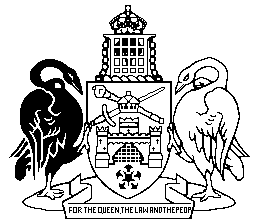 Australian Capital Territory     No 71Republication No 6Republication date: 9 January 2002Last amendment made by Act 2001 No 44Amendments incorporated to 1 January 2002 About this republicationThe republished lawThis is a republication of the Electoral Act 1992 as in force on 9 January 2002.  It includes any amendment, repeal or expiry affecting the republished law to 1 January 2002 and any amendment made under the Legislation Act 2001, part 11.3 (Editorial changes).  The legislation history and amendment history of the republished law are set out in endnotes 3 and 4. Kinds of republicationsThe Parliamentary Counsel’s Office prepares 2 kinds of republications of ACT laws (see the ACT legislation register at www.legislation.act.gov.au):authorised republications to which the Legislation Act 2001 appliesunauthorised republications.The status of this republication appears on the bottom of each page.Editorial changesThe Legislation Act 2001, part 11.3 authorises the Parliamentary Counsel to make editorial amendments and other changes of a formal nature when preparing a law for republication.  Editorial changes do not change the effect of the law, but have effect as if they had been made by an Act commencing on the republication date (see Legislation Act 2001, s 115 and s 117).  The changes are made if the Parliamentary Counsel considers they are desirable to bring the law into line, or more closely into line, with current legislative drafting practice.  When preparing the authorised version of this republication amendments were made under part 11.3 (see endnote 1).Uncommenced provisions and amendmentsIf a provision of the republished law has not commenced or is affected by an uncommenced amendment, the symbol  U  appears immediately before the provision heading.  The text of the uncommenced provision or amendment appears only in the last endnote.ModificationsIf a provision of the republished law is affected by a current modification, the symbol  M  appears immediately before the provision heading.  The text of the modifying provision appears in the endnotes.  For the legal status of modifications, see Legislation Act 2001, section 95.PenaltiesThe value of a penalty unit for an offence against this republished law at the republication date is—	(a)	if the person charged is an individual—$100; or	(b)	if the person charged is a corporation—$500.Amendments incorporated to
Australian Capital TerritoryContents	PagePreamble	2Part 1	Preliminary	3	1	Name of Act	3	3	Dictionary	3	4	Meaning of electoral matter	3	4A	Meaning of available for public inspection	4Part 2	Australian Capital Territory Electoral Commission	5Division 2.1	Establishment, functions and powers of electoral commission	5	5	Establishment	5	6	Constitution	5	7	Functions of electoral commission	5	8	Determination of fees	6	9	Powers	7	10	Annual reports	7	10A	Special reports	7Division 2.2	Members of electoral commission	7	11	Meaning of member for div 2.2	7	12	Appointment	7	13	Tenure and conditions	8	15	Leave of absence	8	16	Resignation	9	17	Appointment—suspension or termination	9	18	Acting members	10Division 2.3	Meetings	10	19	Procedure	10	20	Delegation	11	21	Disclosure of interests	11Part 3	Electoral commissioner and staff of Electoral Commission	13Division 3.1	Electoral commissioner	13	22	Appointment	13	23	Functions and powers	13	24	Delegation	14	25	Tenure and conditions	14	27	Leave of absence	14	28	Resignation	14	29	Suspension or termination	15	30	Acting commissioner	16Division 3.2	Staff of the electoral commission	16	31	Staff	16	32	Temporary staff and consultants	16	33	Officers	17Part 4	Electorates	18	34	Multimember electorates	18	35	Redistribution of electorates	18	36	Factors relevant to redistribution	19	37	Timing of redistributions	20	38	Suspension of redistribution process—extraordinary elections	20	39	Redistribution committees	21	40	Meetings of redistribution committee	22	41	Suggestions and comments about redistribution	22	42	Outline of proposal	23	43	Proposed redistribution	23	44	Notification and publication of proposal	24	45	Dissolution of redistribution committee	25	46	Objections	25	47	Augmented electoral commission	25	48	Meetings of augmented electoral commission	26	49	Investigation of objections	27	50	Redistribution—proposal by augmented electoral commission	28	51	Publication of augmented electoral commission’s proposal	28	52	Objections to augmented electoral commission’s proposal	29	53	Report by augmented electoral commission and public announcement	30	54	Report to Legislative Assembly	31	55	Decisions are final	31	56	Validity not affected	32Part 5	Electoral rolls	33	57	Electorate and Territory rolls	33	58	Contents of roll	33	59	Roll extracts	34	60	Inspection of printed roll extracts	34	61	Supply of printed roll extracts to MLAs etc	35	62	Supply of roll extracts in electronic form to MLAs etc	35	63	Use of roll extracts	36	65	Provision of roll information to prescribed authorities	37	66	Maintenance of rolls	37	67	Power to require information	38	68	Notice of registered deaths	38	69	Disclosure of roll information	39	70	Joint roll arrangements with the Commonwealth	39Part 6	Enrolment	41	71	Persons taken not to be enrolled on Commonwealth roll	41	71A	Address of person serving sentence of imprisonment	41	72	Entitlement	41	73	Compulsory enrolment etc—residents	42	74	Eligible overseas electors	43	75	Age 17 enrolment	44	76	Enrolment etc	44	77	Suppression of elector’s address	45	78	Inclusion of particulars on roll following suppression	47	79	Suppression of elector’s address pending review	47	80	Closed rolls	48	81	Objections to enrolment	50	82	Record of claims for enrolment	52	83	Processing enrolment claims	52	84	Transmission of enrolment claims	52	85	Production of claims for enrolment before a court	52	86	Claims for enrolment not subject to warrants	53Part 7	Registration of political parties and ballot groups	54	87	Meaning of related political parties	54	88	Registers of political parties and ballot groups	54	89	Application for registration of political party	54	89A	Application for registration of ballot group	55	90	Further information about application for political party registration	55	91	Notification and publication of applications	56	91A	Objections to applications and responses	57	92	Registration of political parties and ballot groups	58	93	Refusal of applications for registration	59	94	Amendment of applications for registration	61	95	Changes to particulars in register	62	95A	Objection to continued use of name	62	96	No action under pt 7 during pre-election period	63	96A	Who can be a registered officer	64	97	Deputy registered officer	64	97A	Information about political parties	65	98	Cancellation of registration of political parties and ballot groups	65	99	Use of party or ballot group name after cancellation	68	99A	General requirements about constitutions of registered parties	69Part 8	Timing of elections	70	100	Ordinary elections	70	101	Extraordinary elections	70	102	Polling day	71Part 9	Arrangements for elections	72Division 9.1	Nominations	72	103	Eligibility—MLAs	72	104	Qualifications for nomination	73	105	Candidates to be nominated	74	106	Multiple nominations invalid	76	107	Withdrawal etc of consent to nomination	76	108	Place and hour of nomination	76	109	Declaration of candidates	77	110	Rejection of nominations	78	111	Need for a poll	78	112	Death of candidate before polling day	79	113	Deposit—return or forfeiture	79Division 9.2	Ballot papers	80	114	Ballot papers	80	115	Grouping of candidates’ names	81	116	Printing of ballot papers	81	117	Names on ballot papers	83	118	Draw for positions on ballot papers	84Division 9.3	Electronic voting devices and vote counting programs	85	118A	Approval of computer program for electronic voting and vote counting	85	118B	Security of electronic voting devices and related material	86Division 9.4	Miscellaneous	86	119	Polling places and scrutiny centres	86	120	Administrative arrangements	87	121	Certified lists of electors	87	121A	Use of information from certified lists	88	122	Scrutineers—appointment	89	123	Scrutineers—conduct	89	124	Participation by candidates in conduct of election	90	125	Determining matters by lot	90	126	Supplementary elections	90Part 10	Voting	91Division 10.1	General	91	127	Meaning of authorised witness	91	128	Entitlement to vote	91	129	Compulsory voting	92	130	Multiple votes prohibited	92	131	Procedures for voting	92	132	Manner of recording vote	93Division 10.2	Ordinary voting at a polling place	93	133	Claims to vote	93	134	Voting in private	94Division 10.3	Declaration voting at a polling place	94	135	Declaration voting at polling places	94Division 10.4	Voting otherwise than at a polling place	96	136	Meaning of eligible elector for div 10.4	96	136A	Postal voting before polling day	96	136B	Ordinary or declaration voting in ACT before polling day	98	136C	Declaration voting outside ACT on or before polling day	101	137	Record of issue of declaration voting papers	102	138	Inspection of records	103	139	Receipt of declaration voting papers	103	140	Registered declaration voters	103	141	Issue of voting papers to registered declaration voters	104	142	Correcting formal errors	104	144	Transmission of applications for postal declaration votes	105	145	Interference with declaration voting	105	146	Soliciting completed declaration votes	105	147	Transmission of completed declaration votes	105	148	Opening envelopes containing declaration votes	106Division 10.5	Mobile polling	106	149	Definitions for div 10.5	106	149A	Declaration of special hospitals	106	150	Mobile polling—institutions	106	151	Functions of visiting officers	107	152	Failure to visit institution	108	153	Custody of ballot boxes and electoral papers	108Division 10.6	Miscellaneous	108	154	Arrangements at polling places	108	155	Particulars on ballot papers before issue	109	156	Assistance to voters	109	156A	Assistance to voters unable to enter polling place	110	157	Spoilt ballot papers	111	158	Custody of ballot boxes and electoral papers	111	159	Extension of time for conducting elections	112	160	Suspension and adjournment of polling	113Division 10.7	Failure to vote	113	161	Default notice	113	162	First notice	114	163	Second notice	114	164	Final notice	115	165	Discharge of liability	115	166	Response on behalf of elector	115Part 11	Polling in Antarctica	116	167	Definitions for pt 11	116	167A	Declaration of ship as a station	117	167B	Approval of ways of transmission	117	168	Returning officer and assistant	117	169	Acting returning officer or assistant	117	170	Application of Act to polling in Antarctica	118	171	Antarctic electors	118	172	Arrangements for the polling in Antarctica	119	173	Conduct of the polling	119	174	Claims to vote	120	175	Proceedings at close of poll	120	176	Result of polling in Antarctica	120	177	Preservation of documents	121Part 12	The Scrutiny	122	178	Scrutiny	122	179	Preliminary scrutiny of declaration voting papers etc	123	180	Formality of ballot papers	124	181	Death of candidate	125	182	First count—ordinary ballot papers	125	183	First count—declaration ballot papers	127	183A	First count—electronic ballot papers	127	184	Second count—first preferences	128	185	Ascertaining result of poll	128	186	Objections by scrutineers	129	187	Recount of ballot papers	129	187A	Recount of electronic scrutiny of ballot papers	130	188	Reservation of disputed ballot papers	131	189	Declaration of result of election	131Part 13	Casual vacancies	132	190	Definitions for pt 13	132	191	Notice of casual vacancy	132	192	Candidates for casual vacancy	133	193	Publication of candidates’ details	134	194	Determination of candidate to fill vacancy	135	195	Assembly nominees	135	196	Term of office of MLA declared elected under pt 13	137	197	Dissolution or pre-election period	137Part 14	Election funding and financial disclosure	138Division 14.1	Preliminary	138	198	Definitions for pt 14	138	198A	Reference to things done by party or ballot group etc	140	198B	Candidate remains candidate after election	141	199	Related bodies corporate	141	200	Activities of campaign committees	141	201	Disclosure periods	142	202	Gifts—determination of amounts	143Division 14.2	Reporting agents	143	203	Appointed agents	143	204	Non-appointed agents	144	205	Registers of reporting agents	145Division 14.3	Election funding	146	206	Who eligible votes are cast for	146	207	Entitlement to funds	146	208	Threshold	148	212	Making of payments	148	214	Death of candidate	149	215	Application voluntary	150Division 14.4	Disclosure of donations	150	216	Meaning of defined details for div 14.4	150	217	Disclosure of gifts	150	218	Disclosure of gifts—non-party groups	151	218A	Certain loans not to be received	152	219	Nil returns	154	220	Disclosure of gifts by persons incurring political expenditure	155	221	Donations to non-party groups and candidates	156	221A	Annual returns of donations	157	221B	Advice about obligations to make returns	159	222	Anonymous gifts	159Division 14.5	Disclosure of electoral expenditure	161	223	Definitions for div 14.5	161	224	Returns of electoral expenditure	163	225	Nil returns	164	226	Returns by broadcasters and publishers	164	227	Multiple elections on same day	166Division 14.6	Annual returns	167	228	Meaning of defined particulars for div 14.6	167	230	Annual returns by parties, ballot groups and MLAs	168	231	Periods of less than financial year	170	231A	Returns by parties under Commonwealth Electoral Act	170	231B	Annual returns by associated entities	171	231C	Returns by associated entities under Commonwealth Electoral Act	172	232	Amounts received	173	234	Outstanding amounts	173	234A	Regulations	173Division 14.7	Compliance	174	235	Definitions for div 14.7	174	236	Offences	174	237	Investigation notices generally	175	237A	Investigation notices about associated entities	177	237B	Investigation notice offences	179	238	Investigation—search warrants	179	239	Records	181Division 14.8	Miscellaneous	182	240	Inability to complete returns	182	241	Noncompliance with pt 14	184	242	Amendment of returns	184	243	Copies of returns to be available for public inspection	185Part 15	Review of decisions	187	244	Definitions for pt 15	187	245	Reviewable decisions	187	246	Review statements	188	247	Review by electoral commission	189	248	Notice of decision of the electoral commission	190	249	Review by administrative appeals tribunal	191Part 16	Disputed elections, eligibility and vacancies	192Division 16.1	Preliminary	192	250	Definitions for pt 16	192	250A	References in pt 16 to contravention of sections	193	251	References in pt 16 to Speaker	193Division 16.2	Jurisdiction and powers of Supreme Court	194	252	Court of Disputed Elections	194	253	Powers of the court	194	254	Rules of court	194	255	Decisions are final	194Division 16.3	Disputed elections	195	256	Validity may be disputed after election	195	257	Persons entitled to dispute elections	195	258	Form of application	196	259	Time for filing application	196	260	Deposit as security for costs	196	261	Registrar to serve copies of application on certain persons	196	262	Parties to an application	197	263	Withdrawal and abatement of application	197	264	Hearing of applications	199	265	Declarations and orders	200	266	Illegal practices	200	267	Bribery or undue influence by person elected	201	268	Immaterial delays and errors	201	269	Inquiries by court	202	270	Rejected ballot papers	202	271	Evidence that persons were not permitted to vote	202	272	Inspection of electoral papers	203	273	Commissioner not prevented from accessing documents	203	274	Registrar to serve copies of declarations on certain persons	203	275	Effect of declarations	204Division 16.4	Eligibility and vacancies	204	276	Speaker to state case	204	277	Parties to a referral	204	278	Declarations and orders	205	279	Registrar to serve copy of declarations on Speaker	205	280	Effect of declarations	205Division 16.5	Proceedings	206	281	Procedure	206	282	Legal representation limited	206	283	Admissibility of evidence	206	284	Costs may be awarded against the Territory	207Part 17	Electoral offences	208Division 17.1	Bribery and improper influence	208	285	Bribery	208	286	Influencing of votes by officers	209	287	Influencing votes of hospital and nursing home patients	209Division 17.2	Protection of rights	209	288	Violence and intimidation	209	289	Discrimination on grounds of political donations	210	290	Employees’ right to leave of absence for voting	210Division 17.3	Campaigning offences	211	291	Definitions for div 17.3	211	292	Dissemination of electoral matter—authorisers and authors	212	293	Dissemination of electoral matter—letters to the editor	212	294	Dissemination of electoral matter—newspaper and periodical reportage and commentary	213	295	Exemptions for dissemination of electoral matter on certain items	213	296	Advertorials	214	297	Misleading or deceptive electoral matter	215	298	Inducement to illegal voting—representations of ballot papers	215	299	Graffiti	215	300	Defamation of candidates	216	301	Publication of statements about candidates	217	302	Disruption of election meetings	217	303	Canvassing within 100m of polling places	218	304	Badges and emblems in polling places	220	305	How-to-vote material in polling places	220	306	Evidence of authorisation of electoral matter	220Division 17.4	Electronic voting offences	221	306A	Interfering with electronic voting devices etc	221	306B	Interfering with electronic counting devices etc	221Division 17.5	Voting fraud	221	307	Voting fraud	221Division 17.6	Electoral papers	222	309	Electoral papers—forgery	222	310	Electoral papers—forfeiture	223	311	Electoral papers—unauthorised possession	224	312	Electoral papers—false or misleading statements	224	313	Electoral papers—defacement etc	224	314	Electoral papers—signatures	224	315	Electoral papers—witnesses	225Division 17.7	Official functions	226	316	Improper influence—members of electoral commission etc	226	317	Unauthorised actions by officers	226	318	Identification of voters and votes	226	319	Responses to official questions	227	320	Control of behaviour at voting centres	227Part 18	Enforcement proceedings	229Division 18.1	Injunctions	229	321	Restraining conduct	229	322	Requiring acts or things to be done	230	323	Commissioner not required to give undertakings as to damages	230	324	Powers of the court	231Division 18.2	Prosecutions	231	325	Investigation of complaints	231	326	Commissioner may prosecute enrolment and voting offences	231	327	Service of certain process by mail	231Part 19	Miscellaneous	232	328	Extension of time for acts by officers	232	329	Service of documents by fax	232	330	Forms—provision and assistance	232	332	Correcting delays, errors and omissions	233	333	Voting statistics to be published	233	334	Collecting further statistical information	233	335	Electoral papers to be securely stored	234	336	Administrative arrangements with Commonwealth and States	234	337	Evidentiary certificates	235	338	Conduct of directors, servants and agents	236	340	Chief executive to provide assistance etc	237	340A	Approved forms	237	341	Regulation-making power	237Part 20	Transitional provisions	238	344	Application of certain amendments made by Electoral Amendment Act 2001	238	345	Expiry of pt 20	238Schedule 1	Form of ballot paper	239Schedule 2	Ballot papers—printing of names and collation	240Schedule 3	Preliminary scrutiny of declaration voting papers	254Schedule 4	Ascertaining result of poll	257Part 4.1	Preliminary	257	1	Interpretation	257	2	Disregarding preferences	259Part 4.2	General	260	3	First preferences	260	4	Scrutiny to cease	260	5	Scrutiny to continue	261	6	Surplus votes	261	7	More than 1 surplus	262	8	Exclusion of candidates	263	9	Votes of excluded candidates	264	10	Setting aside ballot papers	264Part 4.3	Casual vacancies	265	11	Application	265	12	Quota	265	13	Transfer value	265	14	Recount—first count	267	15	Recount—continuation	267	16	Successful candidate is dead	268	17	Multiple vacancies	268Part 4.4	Deceased successful candidates	269	18	Application of pt 4.3	269	19	Multiple deaths	269Dictionary		270Endnotes		281	1	About the endnotes	281	2	Abbreviation key	281	3	Legislation history	282	4	Amendment history	285	5	Earlier republications	323	6	Renumbered provisions	323Amendments incorporated to
Australian Capital TerritoryElectoral Act 1992An Act to provide for elections of members of the Legislative Assembly and related mattersPreamble		1	On 15 February 1992 a referendum was held to enable the electors of the Territory to choose which of 2 voting systems is to be used at future elections for the Legislative Assembly.	2	The electors chose the proportional representation (Hare-Clark) system as outlined in the Referendum Options Description Sheet set out in the Australian Capital Territory (Electoral) Act 1988 (Cwlth), schedule 3. 	3	The electoral system chosen by the electors includes the system of rotation of the positions of candidates’ names on ballot papers known as the Robson Rotation. 	4	The Legislative Assembly wishes to enact legislation to implement the electoral system chosen by the electors as soon as it is convenient to do so. The Legislative Assembly for the Australian Capital Territory therefore enacts as follows:Part 1	Preliminary1	Name of ActThis Act is the Electoral Act 1992.3	DictionaryThe dictionary at the end of this Act is part of this Act.Note 1	The dictionary at the end of this Act defines certain words and expressions used in this Act, and includes references (signpost definitions) to other words and expressions defined elsewhere in this Act or in other legislation.For example, the signpost definition ‘electoral matter—see section 4 (Meaning of electoral matter).’ means that the expression ‘electoral matter’ is defined in s 4 and the definition applies to the entire Act.Note 2	A definition in the dictionary (including a signpost definition) applies to the entire Act unless the definition, or another provision of the Act, provides otherwise or the contrary intention otherwise appears (see Legislation Act 2001, s 155 and s 156).4	Meaning of electoral matter	(1)	In this Act, electoral matter is matter, in printed or electronic form, that is intended or likely to affect voting at an election.	(2)	Without limiting subsection (1), matter is taken to be intended or likely to affect voting at an election if it contains an express or implicit reference to, or comment on—	(a)	the election; or	(b)	the performance of the Government or Opposition, or a previous Government or Opposition; or	(c)	the performance of an MLA or former MLA; or	(d)	the performance of a political party, ballot group, candidate or group of candidates in the election; or	(e)	an issue submitted to, or otherwise before, the electors in relation to the election. 4A	Meaning of available for public inspectionIf a provision of this Act requires the commissioner to make a document, a copy of a document or a register available for public inspection, the commissioner must make the document, a copy or register available for inspection by members of the public at the commissioner’s office during ordinary business hours.Part 2	Australian Capital Territory Electoral CommissionDivision 2.1	Establishment, functions and powers of electoral commission5	EstablishmentThe Australian Capital Territory Electoral Commission is established.6	Constitution	(1)	The electoral commission shall consist of—	(a)	the chairperson; and	(b)	the commissioner; and	(c)	1 other member.	(2)	The performance or exercise of the functions or powers of the electoral commission is not affected because there is a vacancy in the membership of the electoral commission.7	Functions of electoral commission	(1)	The electoral commission has the following functions:	(a)	to advise the Minister on matters relating to elections;	(b)	to consider, and report to the Minister on, matters relating to elections referred to it by the Minister;	(c)	to promote public awareness of matters relating to elections and the Assembly by conducting education and information programs and by such other means as it chooses; 	(d)	to provide information and advice on matters relating to elections to the Assembly, the Executive, the head of any administrative unit of the public service, Territory authorities, political parties, MLAs and candidates at elections;	(e)	to conduct and promote research into matters relating to elections or other matters relating to its functions; 	(f)	to publish material on matters relating to its functions; 	(g)	to provide, on payment of the determined fee (if any), goods and services to persons or organisations, to the extent that it is able to do so by using information or material in its possession or expertise acquired in the performance of its functions;	(h)	to conduct ballots for prescribed persons and organisations;	(i)	to perform such other functions as are conferred on it by or under this Act or any other law of the Territory.	(2)	The commission may perform any of its functions under subsection (1) (a) to (f) in conjunction with the Australian Electoral Commission.	(3)	A reference in subsection (1) to an election shall be read as including a reference to a referendum and any other ballot.8	Determination of fees	(1)	The electoral commission may, in writing, determine fees for this Act.Note 	The Legislation Act 2001 contains provisions about the making of determinations and regulations relating to fees (see pt 6.3).	(2)	A determination is a disallowable instrument.Note 	A disallowable instrument must be notified, and presented to the Legislative Assembly, under the Legislation Act 2001.9	PowersThe electoral commission may do all things necessary or convenient to be done in connection with the performance of its functions.10	Annual reportsThe electoral commission shall be taken, for the purposes of the Annual Reports (Government Agencies) Act 1995, to be a public authority that has been given a direction under section 8 (5) (a) of that Act.10A	Special reports	(1)	The electoral commission may present to the Minister a report on any matter relating to elections, referendums or other ballots.	(2)	Where the Minister receives a report that is expressed to be presented under subsection (1), the Minister shall cause a copy of the report to be laid before the Legislative Assembly within 6 sitting days after the day on which he or she receives the report.Division 2.2	Members of electoral commission11	Meaning of member for div 2.2In this division:member means a member referred to in section 6 (1) (a) or (c).12	Appointment	(1)	A member shall be appointed in writing by the Executive.	(2)	A person shall not be appointed as the chairperson unless the person—	(a)	is or has been a judge; or	(b)	has been a justice of the High Court; or	(c)	has been a chief executive; or	(d)	has held an office of Secretary within the meaning of the Public Service Act 1922 (Cwlth); or	(e)	has been a member of the electoral commission or of an authority of the Commonwealth, a State or another Territory equivalent to the electoral commission.	(3)	Before a person is appointed as a member, the Minister shall consult—	(a)	the leader of each political party represented in the Legislative Assembly; and	(b)	all members of the Legislative Assembly who are not also members of such a party;about the proposed appointment.	(4)	The appointment of a member is not invalid because of any defect or irregularity in connection with the member’s appointment.	(5) 	An appointment under subsection (1) is a disallowable instrument.Note 	A disallowable instrument must be notified, and presented to the Legislative Assembly, under the Legislation Act 2001.13	Tenure and conditions	(1)	A member holds office for the period (not exceeding 5 years) specified in the instrument of appointment.	(2)	A member holds office on such terms and conditions in respect of matters not provided for by this Act as are determined in writing by the Minister.	(3)	A member is eligible for reappointment.15	Leave of absenceThe Minister may grant a member leave of absence on such terms and conditions as to remuneration and otherwise as the Minister determines.16	Resignation	(1)	A member may resign office by writing signed by the member and delivered to the Minister.	(2)	The resignation of a member takes effect on the day on which it is delivered to the Minister or, if a later day is specified in the resignation, on that later day.17	Appointment—suspension or termination	(1)	The Executive may suspend a member from duty for misbehaviour or physical or mental incapacity.	(2)	On the first sitting day after the day on which a member is suspended, the Minister shall present a statement of the reasons for the suspension to the Legislative Assembly.	(3)	If, within 7 sitting days after a statement is presented in accordance with subsection (2), the Legislative Assembly passes a resolution requiring the Executive to terminate the appointment of the member to whom the statement relates, the Executive shall terminate the appointment of that member.	(4)	If—	(a)	the Minister does not present a statement in accordance with subsection (2); or	(b)	the Legislative Assembly does not pass a resolution in accordance with subsection (3);the member who is suspended shall resume his or her duties.	(5)	A member who is suspended from duty is entitled to be paid remuneration and allowances as a member during the suspension.	(6)	The Executive shall terminate the appointment of a member if the member—	(a)	is absent without leave granted under section 15 from 3 consecutive meetings of the electoral commission; or	(b)	contravenes section 21 without reasonable excuse; or	(c)	is convicted of an offence in Australia or elsewhere punishable by imprisonment for 12 months or longer.18	Acting members	(1)	The Executive may, by instrument, appoint a person to act as a member.	(2)	A person shall not be appointed to act as the chairperson unless the person is eligible for appointment as the chairperson.	(3)	Anything done by or in relation to a person purporting to act under this section is not invalid on the ground that—	(a)	the occasion for the person’s appointment had not arisen; or	(b)	there is a defect or irregularity in connection with the person’s appointment; or	(c)	the person’s appointment has ceased to have effect; or	(d)	the occasion for the person to act had not arisen or had ceased.Division 2.3	Meetings19	Procedure	(1)	The chairperson may convene a meeting of the electoral commission.	(2)	The chairperson shall convene such meetings of the electoral commission as are necessary for the efficient conduct of its functions.	(3)	At a meeting, 2 members constitute a quorum.	(4)	The chairperson shall preside at all meetings at which he or she is present.	(5)	If the chairperson is not present at a meeting, the commissioner shall preside.	(6)	Questions arising at a meeting shall be determined by a majority of the votes of the members present and voting.	(7)	The member presiding at a meeting has a deliberative vote, and in the event of an equality of votes, has a casting vote.	(8)	If—	(a)	only 2 members are present at a meeting; and	(b)	those members differ in opinion on a matter, other than a matter by reason of which the third member is absent by virtue of section 21;the determination of the matter shall be postponed until the next meeting.	(9)	The electoral commission may regulate the conduct of proceedings at its meetings as it thinks fit.	(10) 	The electoral commission may inform itself on any matter in such manner as it thinks fit.20	DelegationThe electoral commission may, by resolution, delegate to the commissioner, an officer or a member of the staff of the electoral commission all or any of its powers under this Act or any other law of the Territory, other than those under part 4 or 15.21	Disclosure of interests	(1)	A member who has a direct or indirect pecuniary interest in a matter being considered or about to be considered by the electoral commission shall, as soon as possible after the relevant facts have come to the member’s knowledge, disclose the nature of the interest at a meeting of the electoral commission.	(2)	The disclosure shall be recorded in the minutes of the meeting and, unless the electoral commission determines otherwise, the member shall not—	(a)	be present during any deliberation of the electoral commission in relation to the matter; or	(b)	take part in any decision of the electoral commission in relation to the matter.	(3)	The member shall not—	(a)	be present during any deliberation of the electoral commission for the purpose of considering whether to make a determination under subsection (2) in relation to that member; or	(b)	take part in the making by the electoral commission of such a determination.	(4)	A member is not to be taken to have an interest in a matter only because the member is entitled to vote in a general election of members of the Legislative Assembly.Part 3	Electoral commissioner and staff of Electoral CommissionDivision 3.1	Electoral commissioner22	Appointment	(1)	The Executive may, in writing, appoint a person to be the Electoral Commissioner.	(2)	Before a person is appointed as the commissioner, the Minister shall consult—	(a)	the leader of each political party represented in the Legislative Assembly; and	(b)	all members of the Legislative Assembly who are not also members of such a party;about the proposed appointment.	(3) 	An appointment under subsection (1) is a disallowable instrument.Note 	A disallowable instrument must be notified, and presented to the Legislative Assembly, under the Legislation Act 2001.23	Functions and powers	(1)	The commissioner shall be the chief executive officer of the electoral commission.	(2)	In addition to the powers and functions conferred by or under this Act, the commissioner has such other powers and functions as are conferred on the commissioner by or under any other law of the Territory.	(3)	The commissioner may give written directions to officers and members of the staff of the electoral commission with respect to the exercise of their powers or the performance of their functions under this Act.24	DelegationThe commissioner may, in writing, delegate to an officer or a member of the staff of the electoral commission all or any of the commissioner’s powers under this Act or any other law of the Territory, other than those under part 4.25	Tenure and conditions	(1)	The commissioner holds office for the period (not exceeding 5 years) specified in the instrument of appointment.	(2)	The commissioner holds office on such terms and conditions in respect of matters not provided for by this Act as are determined in writing by the Minister.	(3)	The commissioner is eligible for reappointment.	(4)	The commissioner may hold any other office that is compatible with the performance of his or her functions as commissioner.27	Leave of absenceThe Minister may grant the commissioner leave of absence on such terms and conditions as to remuneration and otherwise as the Minister determines.28	Resignation	(1)	The commissioner may resign office by writing signed by the commissioner and delivered to the Minister.	(2)	The resignation takes effect on the day on which it is delivered to the Minister or, if a later day is specified in the resignation, on that later day.29	Suspension or termination	(1)	The Executive may suspend the commissioner from duty for misbehaviour or physical or mental incapacity.	(2)	On the first sitting day after the day on which the commissioner is suspended, the Minister shall present a statement of the reasons for the suspension to the Legislative Assembly.	(3)	If, within 7 sitting days after a statement is presented in accordance with subsection (2), the Legislative Assembly passes a resolution requiring the Executive to terminate the appointment of the commissioner, the Executive shall terminate the appointment of the commissioner.	(4)	If—	(a)	the Minister does not present a statement in accordance with subsection (2); or	(b)	the Legislative Assembly does not pass a resolution in accordance with subsection (3);the commissioner shall resume his or her duties.	(5)	The commissioner is entitled to be paid remuneration and allowances during any suspension.	(6)	The Executive shall terminate the appointment of the commissioner if he or she—	(a)	is absent without leave granted under section 27 from 3 consecutive meetings of the commission; or	(b)	contravenes section 21 without reasonable excuse; or	(c)	is convicted of an offence in Australia or elsewhere punishable by imprisonment for 12 months or longer.30	Acting commissioner	(1)	The Executive may, by instrument, appoint a person to act as the commissioner.	(2)	Anything done by or in relation to a person purporting to act under subsection (1) is not invalid on the ground that—	(a)	the occasion for the person’s appointment had not arisen; or	(b)	there is a defect or irregularity in connection with the person’s appointment; or	(c)	the person’s appointment has ceased to have effect; or	(d)	the occasion for the person to act had not arisen or had ceased.Division 3.2	Staff of the electoral commission31	Staff	(1)	The staff assisting the commissioner shall be employed under the Public Sector Management Act 1994.	(2)	The Public Sector Management Act 1994 applies in relation to the management of the staff assisting the commissioner.32	Temporary staff and consultants	(1)	The commissioner may, on behalf of the Territory—	(a)	employ temporary staff; or	(b)	engage consultants;for the purposes of this Act.	(2)	Temporary staff shall be employed on terms and conditions determined from time to time by the electoral commission after consultation with the Executive.	(3)	Consultants shall be engaged on terms and conditions determined from time to time by the electoral commission.	(4)	Nothing in this section in relation to the engagement of consultants shall be read as conferring on the commissioner or the commission a power to enter into a contract of employment.33	Officers	(1)	The commissioner may, in writing, appoint a person who is at least 18 years of age to be an officer for the purposes of this Act.	(2)	The officers so appointed include, but are not limited to, the following officers: 	(a)	the officer in charge of a polling place;	(b)	the officer in charge of a scrutiny centre;	(c)	an officer for the purposes of a poll or the scrutiny at an election.	(3)	A candidate is not entitled to be appointed as an officer, and an officer vacates office if he or she becomes a candidate.	(4)	The commissioner has all the powers of an officer and, in the exercise of such a power, is subject to the same obligations as an officer and, for the purposes of this Act, shall be taken to be an officer.	(5)	Subject to the directions of the OIC, an officer at a polling place or scrutiny centre may exercise any of the powers of the OIC and in so doing shall, for the purposes of this Act, be taken to be the OIC.Part 4	Electorates34	Multimember electorates	(1)	The Territory shall be divided into 3 separate electorates.	(2)	Seven members of the Legislative Assembly shall be elected from 1 electorate.	(3)	Five members of the Legislative Assembly shall be elected from each of the other 2 electorates.35	Redistribution of electorates	(1)	Subject to this part, the augmented commission shall redistribute electorates by determining—	(a)	the name and boundaries of each electorate; and	(b)	the number of members of the Legislative Assembly to be elected from each electorate.	(2) 	A determination—	(a)	must be in writing; and	(b)	may be made only after any investigation under section 52 (Objections to augmented electoral commission’s proposal) is finished.	(3) 	A determination is a notifiable instrument.Note 	A notifiable instrument must be notified under the Legislation Act 2001.36	Factors relevant to redistributionIn making a redistribution of electorates, the augmented commission shall—	(a)	ensure that the number of electors in an electorate immediately after the redistribution is within the range permitted by the Australian Capital Territory (Self-Government) Act 1988 (Cwlth), section 67D (2); and	(b)	endeavour to ensure, as far as practicable, that the number of electors in an electorate at the time of the next general election of members of the Legislative Assembly will not be greater than 105%, or less than 95%, of the expected quota for the electorate at that time ascertained in accordance with the formula set out in the Australian Capital Territory (Self-Government) Act 1988 (Cwlth), section 67D (1); and	(c)	duly consider—	(i)	the community of interests within each proposed electorate, including economic, social and regional interests; and	(ii)	the means of communication and travel within each proposed electorate; and	(iii)	the physical features and area of each proposed electorate; and	(iv)	the boundaries of existing electorates; and	(v)	the boundaries of divisions and sections fixed under the Districts Act 1966.37	Timing of redistributions	(1)	The first redistribution of electorates shall be made as soon as practicable after this part commences.	(2)	After each ordinary election, a redistribution process shall, subject to section 38—	(a)	begin as soon as practicable after the commencement of the period of 2 years ending on the expiration of the 3rd Saturday in October in the year in which the next ordinary election is due to be held; and	(b)	be completed as soon as practicable.	(3)	For the purposes of subsection (2), a redistribution process—	(a)	begins when a redistribution committee is formed for the purposes of a redistribution; and	(b)	ends when the redistribution of electorates is determined under section 35.38	Suspension of redistribution process—extraordinary elections	(1)	In this section:redistribution process—see section 37.	(2)	Where the election period for an extraordinary election commences during a redistribution process, no further action shall be taken under this Act in relation to the redistribution until after the election period.	(3)	Where, in relation to a proposed redistribution, a notice under this part invited a response (however described) to be made within a particular period and that period had not expired when the election period for an extraordinary election commences—	(a)	a further such notice shall be given as soon as practicable after the election period; and 	(b)	this Act applies in relation to any response made in accordance with the firstmentioned notice as if it had been made in accordance  with the further notice.39	Redistribution committees	(1) 	The electoral commission must, in writing, establish redistribution committees for this part.	(2) 	The establishment of a redistribution committee is a notifiable instrument.Note 	A notifiable instrument must be notified under the Legislation Act 2001.	(3)	A redistribution committee shall consist of—	(a)	the commissioner; and	(b)	the planning authority; and	(c)	the commissioner for surveys; and	(d)	a person appointed by the electoral commission whose qualifications or experience would, in the opinion of the electoral commission, enable the person to assist the committee, particularly in relation to the factors set out in section 36.	(4)	The member referred to in subsection (3) (d) holds office on such terms and conditions as are determined by the electoral commission in consultation with the Minister and specified in the instrument of appointment.	(5)	The appointment of the member referred to in subsection (3) (d) is not invalid because of any defect or irregularity in connection with the appointment.	(6)	The performance or exercise of the committee’s functions or powers is not affected because of any vacancy in the membership of the committee.40	Meetings of redistribution committee	(1)	The commissioner may convene a meeting of a  redistribution committee.	(2)	The commissioner shall preside at all meetings at which he or she is present.	(3)	If the commissioner is absent from a meeting, the members present shall elect 1 of their number to preside.	(4)	At a meeting, 3 members constitute a quorum.	(5)	Questions shall be determined by a majority of the votes of the members present and voting.	(6)	The member presiding at a meeting has a deliberative vote and, in the event of an equality of votes, has a casting vote.	(7)	A redistribution committee may regulate the conduct of proceedings at its meetings as it thinks fit.	(8)	A redistribution committee may inform itself in such manner as it thinks fit, including the opening of its meetings to members of the public.	(9)	The electoral commission shall, on request by a redistribution committee, give the committee such information and assistance as it requires for the purposes of this part.41	Suggestions and comments about redistribution	(1)	A redistribution committee must prepare a written notice stating—	(a)	that written suggestions about the redistribution of electorates may be given to it within 28 days after the day the notice is notified under the Legislation Act 2001; and	(b)	that written comments about the suggestions may be given to it within 14 days after the last day suggestions may be given to it; and	(c)	each place where suggestions may be inspected by members of the public.	(2)	The notice is a notifiable instrument.Note 	A notifiable instrument must be notified under the Legislation Act 2001.	(3)	The redistribution committee must also publish the notice in a newspaper.	(4)	The redistribution committee must ensure that copies of any suggestions given to it in accordance with the notice are available for inspection by members of the public in accordance with the notice.42	Outline of proposalBefore making a proposed redistribution of electorates, a redistribution committee may cause an outline of its proposal to be made available to members of the public.43	Proposed redistribution	(1)	A redistribution committee must make a proposed redistribution of electorates after considering the suggestions and comments (if any) given to it in accordance with the notice under section 41 (Suggestions and comments about redistribution).	(2)	Section 36 applies in relation to the making of the proposed redistribution as if it were a redistribution by the augmented commission.	(3)	The committee shall state the reasons for its proposal in writing.	(4)	A member of the committee who disagrees with its proposal may state the reasons for the disagreement in writing.44	Notification and publication of proposal	(1)	A redistribution committee must—	(a)	exhibit a map or maps showing the name and boundaries of each proposed electorate at the electoral commission’s office; and	(b)	make a copy of the following available for public inspection:	(i)	the suggestions and comments given to the committee in accordance with the notice under section 41 (Suggestions and comments about redistribution); and	(ii)	a description (whether by reference to a map or plan or otherwise) of the boundaries of each proposed electorate; and	(iii)	a statement of the number of members of the Legislative Assembly that it proposes should be elected from each proposed electorate; and	(iv)	its statement of reasons for the proposed redistribution; and	(v)	if a member of the committee has provided a written statement or reasons for any disagreement with the proposal—that statement; and	(c)	prepare a written notice—	(i)	telling the public about the exhibition mentioned in paragraph (a) and the availability for public inspection at the electoral commission’s office of the copies of the documents mentioned in paragraph (b); and	(ii)	stating that written objections against the proposal may be given to the electoral commission within 28 days after the day the notice is notified under the Legislation Act 2001.	(2)	The notice is a notifiable instrument.Note 	A notifiable instrument must be notified under the Legislation Act 2001.	(3)	The redistribution committee must also publish the notice, and the map or maps of each proposed electorate, in a newspaper.45	Dissolution of redistribution committeeA redistribution committee is dissolved immediately after the notice and maps mentioned in section 44 (1) (Notification and publication of proposal) have been notified and published under section 44 in relation to the committee’s proposal.46	Objections	(1)	An objection against a proposal by a redistribution committee must be—	(a)	in writing; and	(b)	given to the electoral commission within 28 days after the day the notice mentioned in section 44 (1) (Notification and publication of proposal) is notified under the Legislation Act 2001 in relation to the committee’s proposal.	(2)	The commissioner must make a copy of each objection made under this section available for public inspection.47	Augmented electoral commission	(1)	For the purposes of each redistribution, an augmented electoral commission is established.	(2)	An augmented commission shall consist of—	(a)	the members of the electoral commission; and	(b)	the members (other than the commissioner) of the redistribution committee formed for the purposes of the redistribution.	(3)	The performance or exercise of an augmented commission’s functions or powers is not affected because of any vacancy in its membership.48	Meetings of augmented electoral commission	(1)	The chairperson of the electoral commission may convene a meeting of an augmented commission.	(2)	The chairperson of the electoral commission shall preside at all meetings of an augmented commission at which he or she is present.	(3)	If the chairperson of the electoral commission is absent from a meeting of an augmented commission—	(a)	the commissioner shall preside; or	(b)	if the commissioner is absent from the meeting—the members present shall appoint 1 of their number to preside.	(4)	At a meeting, 4 members constitute a quorum.	(5)	Subject to subsection (6), questions shall be determined by a majority of the votes of the members present and voting.	(6)	An augmented commission shall not redistribute electorates under section 35 unless not less than 4 members of the augmented commission, of whom not less than 2 are members of the electoral commission, vote in favour of the redistribution.	(7)	Subject to subsection (8), the member presiding at a meeting has a deliberative vote and, in the event of an equality of votes, has a casting vote.	(8)	The casting vote of the member presiding at a meeting shall not be used to vote in favour of the making of a redistribution under section 35.	(9)	An augmented commission may regulate the conduct of proceedings at its meetings as it thinks fit.	(10) 	Subject to section 49, an augmented commission may inform itself in such manner as it thinks fit.	(11) 	The electoral commission shall, on request by an augmented commission, give the augmented commission such information and assistance as it requires for the purposes of this part.49	Investigation of objections	(1)	The augmented commission shall investigate each objection made in accordance with section 46.	(2)	For the purpose of investigating an objection, the augmented commission shall hold a public hearing, unless it is of the opinion that—	(a)	the matters raised in the objection (or substantially the same matters) were raised in suggestions or comments given to the redistribution committee in accordance with the notice under section 41 (1) (Suggestions and comments about redistribution); and	(b)	the objection is frivolous or vexatious.	(3)	The augmented commission may hold 1 public hearing in relation to several objections.	(4)	At a public hearing, submissions to the augmented commission may only be made—	(a)	by or on behalf of a person who made—	(i)	an objection in accordance with section 46; or 	(ii)	a suggestion or comment about the proposed redistribution given to the redistribution committee in accordance with the notice under section 41 (1); or	(b)	by a person making a submission in relation to an objection.	(5)	The augmented commission shall consider all such submissions.	(6)	At a public hearing, the augmented commission is not bound by the rules of evidence and, subject to this section, may regulate the conduct of proceedings as it thinks fit.	(7)	Without limiting the generality of subsection (6), the following matters are within the discretion of the augmented commission:	(a)	the manner in which, and the time within which, submissions may be made;	(b)	the extent to which the augmented commission may be addressed, and the persons by whom it may be addressed.50	Redistribution—proposal by augmented electoral commissionThe augmented commission shall make a proposed redistribution of electorates after completing any investigation required by section 49.51	Publication of augmented electoral commission’s proposal	(1)	After making a proposed redistribution of electorates, the augmented commission shall cause a public announcement to be made concerning the proposal.	(2)	The public announcement shall include a statement—	(a)	setting out the substance of the augmented commission’s findings or conclusions concerning the redistribution committee’s proposal and any objection to it; and	(b)	setting out particulars of the augmented commission’s proposal; and	(c)	whether, in the augmented commission’s opinion, its proposal is significantly different from the redistribution committee’s proposal and, if so, a further statement to the effect that written objections against the proposal may be given to the electoral commission in accordance with the notice prepared under subsection (3).	(3) 	If the augmented commission is of the opinion that its proposal is significantly different from the redistribution committee’s proposal, the augmented commission must prepare a written notice stating that written objections against the proposal may be given to the electoral commission within 28 days after the day the notice is notified under the Legislation Act 2001.	(4) 	The notice is a notifiable instrument.Note	A notifiable instrument must be notified under the Legislation Act 2001.52	Objections to augmented electoral commission’s proposal	(1)	An objection against a redistribution proposed by the augmented commission must be—	(a)	in writing; and	(b)	given to the electoral commission within 28 days after the day the notice under section 51 (3) (Publication of augmented electoral commission’s proposal) is notified under the Legislation Act 2001.	(2)	If an objection is given to the electoral commission in accordance with subsection (1)—	(a)	the augmented commission must investigate the objection; and	(b)	section 49 (Investigation of objections) applies as if the investigation were an objection under that section.	(3)	The commissioner must make a copy of each objection made under this section available for public inspection.53	Report by augmented electoral commission and public announcement	(1)	After redistributing electorates under section 35, the augmented commission shall cause—	(a)	a report concerning the redistribution to be submitted to the Minister; and	(b)	copies of the report to be made available for perusal by members of the public at the office of the electoral commission; and	(c)	a public announcement to be made to the effect that the redistribution has been made and that copies of the report are available for perusal by members of the public at the office of the electoral commission.	(2)	The report shall contain particulars of—	(a)	any suggestions or comments lodged with the redistribution committee; and	(b)	the redistribution proposed by the redistribution committee and its reasons for the proposal; and	(c)	if a member of the redistribution committee has provided a written statement of reasons for any disagreement with the committee’s proposal—that statement; and	(d)	any objections lodged with the electoral commission against the redistribution committee’s proposal; and	(e)	the result of the investigation of any objections against the redistribution committee’s proposal (including particulars of the proceedings at any public hearings in the course of an investigation); and	(f)	the redistribution proposed by the augmented commission and its reasons for the proposal; and	(g)	any objections lodged with the electoral commission against the augmented commission’s proposal; and	(h)	the result of the investigation of any objections against the augmented commission’s proposal (including particulars of the proceedings at any public hearings in the course of an investigation); and	(i)	the redistribution made by the augmented commission and its reasons for the redistribution; and	(j)	if a member of the augmented commission has provided a written statement of reasons for any disagreement with the augmented commission’s proposal—that statement.54	Report to Legislative AssemblyThe Minister shall cause a copy of the augmented commission’s report to be presented to the Legislative Assembly on the first sitting day after the day on which the Minister receives the report from the augmented commission.55	Decisions are final	(1)	A decision of an augmented commission or a redistribution committee made, or purporting to be made, under this part—	(a)	is final and conclusive; and	(b)	shall not be challenged, appealed against, reviewed, quashed, set aside or called into question in any court or tribunal on any ground; and	(c)	is not subject to any proceedings for a writ of mandamus, prohibition or certiorari or for an injunction, declaration or other order in any court on any ground.	(2)	A reference in subsection (1) to a decision shall be read as including a reference to a refusal or failure to make a decision.56	Validity not affectedA failure to comply with the provisions of this part (except section 34, 35 or 36) is not to be taken to affect the validity of a decision of an augmented commission or a redistribution committee.Part 5	Electoral rolls57	Electorate and Territory rolls	(1)	The commissioner shall keep a roll of the electors of the Territory consisting of separate rolls of the electors of each electorate.	(2)	A roll may be kept electronically.58	Contents of roll	(1)	A roll shall contain the following particulars in relation to each elector:	(a)	surname or family name;	(b)	each Christian or given name;	(c)	address;	(d)	sex;	(e)	date of birth.	(2)	A roll may contain the following particulars in relation to each elector:	(a)	occupation;	(b)	any former surname;	(c)	any previous address;	(d)	postal address, if not the same as the address of the principal place of residence;	(e)	such further particulars (if any) as are prescribed.59	Roll extracts	(1)	A reference in this Act to an extract from a roll shall be read as a reference to that part of the roll that contains, in relation to each elector enrolled at the time the extract is prepared—	(a)	the surname or family name; and	(b)	each Christian or given name; and	(c)	except in relation to—	(i)	an elector whose address is suppressed; or	(ii)	an eligible overseas elector; or	(iii)	an Antarctic elector; or	(iv)	an elector who is enrolled by virtue of his or her enrolment on the Commonwealth roll as an itinerant elector;the address.	(2)	A reference in this Act to a roll extract in electronic form shall be read as a reference to a disk, tape or other device from which the information in the extract may be reproduced by mechanical, electronic or other means.60	Inspection of printed roll extracts	(1)	The commissioner—	(a)	shall, at the office of the commissioner; and	(b)	may, at such other places as the commissioner determines;make a printed extract from each roll available for public inspection during ordinary office hours.	(2)	A right of inspection under subsection (1) shall not be taken to confer any right to copy, take an extract from, or scan electronically, an extract from a roll.	(3)	For the purposes of subsection (1), the commissioner shall prepare an extract of each roll at least once each calendar year.61	Supply of printed roll extracts to MLAs etc	(1)	At least once each calendar year, the commissioner shall, on request—	(a)	give 2 printed extracts from the roll for an electorate to each MLA for the electorate; and 	(b)	give 2 printed extracts from the roll for each electorate to the registered officer of each registered party.	(2)	The commissioner shall, on request, supply a printed extract from a roll to a person who the commissioner is satisfied requires the extract for an approved purpose within the meaning of section 63.Note 	A fee may determined under s 8 (Determination of fees) for a request under subsection (2).62	Supply of roll extracts in electronic form to MLAs etc	(1)	The commissioner shall, on request, so far as practicable, give a roll extract in electronic form to—	(a)	an MLA; or	(b)	the registered officer of a registered party.	(2)	The commissioner shall, on request, supply a roll extract in electronic form, or on microfiche, to a person who the commissioner is satisfied requires the extract for an approved purpose within the meaning of section 63.Note 	A fee may determined under s 8 (Determination of fees) for a request under subsection (2).63	Use of roll extracts	(1)	In this section:approved purpose means any of the following:	(a)	for an MLA—the exercise of his or her functions;	(b)	for the registered officer of a registered party—the exercise by an MLA who is a member of the party of his or her functions; 	(c)	for an MLA or the registered officer of a registered party—	(i)	a purpose connected with an election; or	(ii)	monitoring the accuracy of information in the roll; 	(d)	for anyone—a purpose prescribed under the regulations.protected information, in relation to a person, means information that the person knows, or has reasonable grounds for believing, was obtained from a roll extract given to the person or someone else under section 61 (Supply of printed roll extracts to MLAs etc) or section 62 (Supply of roll extracts in electronic form to MLAs etc).	(2)	A person must not, without reasonable excuse, use protected information for—	(a)	a commercial purpose; or	(b)	any other purpose, other than an approved purpose.Maximum penalty: 50 penalty units, imprisonment for 6 months or both.	(3)	A person must not, without reasonable excuse, directly or indirectly divulge or communicate protected information to someone else for a purpose other than an approved purpose.Maximum penalty: 50 penalty units, imprisonment for 6 months or both.65	Provision of roll information to prescribed authorities	(1)	The commissioner may give a copy of a roll or information contained on a roll to a prescribed authority if the commissioner is satisfied that the authority requires the copy or information for a prescribed purpose.	(2)	A person shall not use information obtained by virtue of subsection (1) except in accordance with the regulations.Maximum penalty: 50 penalty units, imprisonment for 6 months or both.	(3)	For the purposes of the Juries Act 1967, the commissioner shall, on request by the sheriff of the Territory, give the sheriff a copy of the roll of electors of the Territory.	(4)	A copy of a roll, or information, may be given to a person under subsection (1) or (3) in printed or electronic form or on microfiche.	(5)	A copy of a roll, or information, provided under subsection (1) or (3) shall not include—	(a)	in relation to a person whose address is a suppressed address—any particulars other than the name of the person; or	(b)	the address of an eligible overseas elector; or	(c)	the address of an Antarctic elector.	(6)	The regulations may provide for the manner in which a prescribed authority may deal with information, or information obtained from a copy of a roll, provided under subsection (1).66	Maintenance of rolls	(1)	The commissioner shall, so far as practicable, keep the rolls up to date.	(2)	The commissioner may alter a roll at any time as follows:	(a)	to register any change of name;	(b)	to bring up to date any particulars appearing on the roll;	(c)	to correct any mistake or omission;	(d)	to remove the name of a deceased elector;	(e)	in respect of a person who is enrolled on the Commonwealth roll—to reflect any alteration under the Commonwealth Electoral Act, section 105 in respect of that enrolment.67	Power to require information	(1)	The commissioner may, by written notice, require—	(a)	the administrative head of a unit of the public service; or	(b)	the chief executive officer (however described) of a Territory authority or of an entity prescribed under the regulations; or	(c)	the occupier of any residence;to give to the commissioner or a specified officer specified information required in connection with the preparation, maintenance or revision of a roll. 	(2)	A notice shall specify the time within which the information is to be so given.	(3)	A person who, without reasonable excuse, contravenes such a requirement commits an offence.Maximum penalty: 5 penalty units.	(4)	Subsection (3) does not apply where compliance with the requirement would involve the disclosure of information in contravention of any other law. 68	Notice of registered deathsThe registrar-general shall give to the commissioner, on request, particulars entered in the register of deaths during the period to which the request relates in respect of the death of each person aged 17 years or older.69	Disclosure of roll information	(1)	A person to whom this section applies shall not, without reasonable excuse, give a copy of a roll, an extract from a roll, or information contained on a roll, to another person except for the purposes of this Act.Maximum penalty: 50 penalty units, imprisonment for 6 months or both.	(2)	This section applies to a person who is, or has been—	(a)	the commissioner; or	(b)	an officer; or	(c)	a member of the staff of the electoral commission.70	Joint roll arrangements with the Commonwealth	(1)	The Chief Minister may arrange with the Governor-General for—	(a)	the preparation, alteration or revision of the rolls; or	(b)	the carrying out of any procedure relating to the preparation, alteration or revision of the rolls;jointly by the Commonwealth and the Territory.	(2)	Where such an arrangement is in force,  a roll may contain—	(a)	the names and particulars of persons who are enrolled as electors of the Commonwealth but not as electors of the Territory, provided that it is clearly indicated that they are not enrolled as electors of the Territory; and	(b)	distinguishing marks against the names of persons enrolled as electors of the Territory but not as electors of the Commonwealth, to show that they are not electors of the Commonwealth; and	(c)	other particulars in addition to those required by or under this Act to be included in the roll;and, for the purposes of this Act, the names of electors of the Commonwealth who are not enrolled as electors of the Territory and those marks and particulars shall not be taken to be part of the roll.Part 6	Enrolment71	Persons taken not to be enrolled on Commonwealth rollFor the purposes of this part, the following persons enrolled on the Commonwealth roll shall be taken not to be so enrolled:	(a)	a person whose address recorded on that roll is not in the Territory;	(b)	a person who is an eligible overseas elector for the purposes of the Commonwealth Electoral Act but not an eligible overseas elector for the purposes of this Act.71A	Address of person serving sentence of imprisonmentFor the purposes of this part, the address of a person who is serving a sentence of imprisonment is—	(a)	if the person is enrolled on the Commonwealth roll—the address recorded on that roll in respect of the person; or	(b)	where paragraph (a) does not apply—	(i)	the person’s address immediately before the person began serving the sentence; or	(ii)	if the person did not have an address immediately before beginning to serve the sentence—the address of the place at which the person is serving the sentence.72	Entitlement	(1)	A person is entitled to be enrolled for an electorate if—	(a)	the person is entitled to be enrolled on the Commonwealth roll otherwise than by virtue of the Commonwealth Electoral Act, section 100; and	(b)	the person’s address is in the electorate.	(2)	A person is not entitled to be enrolled for more than 1 electorate.73	Compulsory enrolment etc—residents	(1)	A person who—	(a)	is entitled to be enrolled for an electorate; and	(b)	is not enrolled on any roll;shall, subject to subsection (5), make a claim for enrolment within 21 days after the day on which the person became so entitled.	(2)	An elector who—	(a)	is enrolled for an electorate; and	(b)	is entitled, following a change of address, to be enrolled for another electorate; shall, subject to subsections (4) and (5), make a claim for a transfer of enrolment within 52 days after the date of the change of address.	(3)	An elector who changes address within an electorate shall, subject to subsections (4) and (5), give the commissioner written notice setting out the particulars of the new address within 52 days after the date of the change of address.  	(4)	Subsections (2) and (3) do not apply to an eligible overseas elector, an Antarctic elector or a person who is not at least 18 years of age.	(5)	Where a person is enrolled on the Commonwealth roll otherwise than by virtue of the Commonwealth Electoral Act, section 100 and the address recorded on that roll in respect of the person is an address in an electorate—	(a)	the person shall be taken—	(i)	to have made a claim under subsection (1) or (2), or given notice under subsection (3), whichever is appropriate; and	(ii)	to be enrolled for the electorate; and	(b)	the particulars recorded on the Commonwealth roll in respect of the person shall, so far as practicable, be taken to be the particulars recorded on the roll for the electorate.	(6)	A person who, without reasonable excuse, contravenes subsection (1), (2) or (3) commits an offence.Maximum penalty: 0.5 penalty units.74	Eligible overseas electors	(1)	An elector—	(a)	who is, for the purposes of the Commonwealth Electoral Act, an eligible overseas elector; and	(b)	whose address, recorded on the Commonwealth roll when the elector became a person referred to in paragraph (a), was an address in an electorate; and	(c)	who has, for the purposes of this Act, indicated an intention to reside, or resume residing, in the Territory after ceasing to be a person referred to in paragraph (a); is, subject to subsection (4), an eligible overseas elector for the purposes of this Act in relation to the electorate in which that address is located.	(2)	The commissioner shall annotate the roll for an electorate so as to indicate the name of each person who is an eligible overseas elector in relation to the electorate.	(3)	The commissioner shall cancel an annotation in respect of a person if—	(a)	the person ceases to be an eligible overseas elector for the purposes of the Commonwealth Electoral Act; or	(b)	the person notifies the commissioner that he or she does not intend to reside, or to resume residing, in the Territory after ceasing to be an eligible overseas elector for the purposes of the Commonwealth Electoral Act.	(4)	A person ceases to be an eligible overseas elector for the purposes of this Act on the day on which the annotation in respect of the person is cancelled.75	Age 17 enrolment	(1)	The commissioner shall enrol a person on the roll for an electorate if the person—	(a)	is at least 17 years of age; and	(b)	would, had the person attained the age of 18 years, be entitled to be enrolled for the electorate; and	(c)	makes a claim for enrolment.	(2)	Where a person is enrolled on the Commonwealth roll by virtue of the Commonwealth Electoral Act, section 100 and the address recorded on that roll is an address in an electorate—	(a)	the person shall be taken—	(i)	to have made a claim for enrolment under this section; and	(ii)	to be enrolled under this section on the roll for the electorate; and	(b)	the particulars recorded on the Commonwealth roll in respect of the person shall, so far as practicable, be taken to be the particulars recorded on the roll for the electorate.76	Enrolment etc	(1)	In this section:claim means a claim for enrolment or transfer of enrolment.	(2)	Except as otherwise provided by this Act, the name of a person shall not be added to a roll except pursuant to a claim.	(3)	A claim shall be—	(a)	signed by the claimant and the signature witnessed by a person who is entitled to attest an enrolment claim under the Commonwealth Electoral Act 1918 (Cwlth), section 98; and 	(b)	given to the commissioner.Note	If a form is approved under s 340A (Approved forms) for a claim, the form must be used.	(4)	The identity of the person making a claim for enrolment must be verified in the same way an enrolment claim under the Commonwealth Electoral Act 1918 (Cwlth), section 98 must be verified.	(5)	On a claim under subsection (2), the commissioner shall, subject to section 80—	(a)	enrol the claimant, if satisfied that he or she is entitled to be enrolled pursuant to the claim; or	(b)	reject the claim.	(6)	After making a decision about a claim under subsection (2), the commissioner shall give the claimant—	(a)	if the claim is accepted—written notice of the decision specifying the electorate in which the claimant is enrolled; or	(b)	if the claim is rejected—a review statement about the decision.77	Suppression of elector’s address	(1)	Where—	(a)	an elector is enrolled on the Commonwealth roll; and	(b)	by virtue of the Commonwealth Electoral Act, section 104 the particulars of the elector’s address have not been included on, or have been deleted from, the Commonwealth roll;the commissioner shall suppress the particulars of the elector’s address from any extract from the roll on which the elector is enrolled under this Act.	(2)	Where an elector is not enrolled on the Commonwealth roll, on the elector’s request for the suppression of particulars of his or her address from an extract from any roll, the commissioner shall—	(a)	grant the request; or	(b)	refuse the request.	(3)	A request shall—	(a)	set out the reasons for the request; and 	(b)	be verified by statutory declaration.Note 	If a form is approved under s 340A (Approved forms) for a request, the form must be used.	(4)	The commissioner shall grant a request under subsection (2) if he or she is satisfied on reasonable grounds that the inclusion of the particulars of the elector’s address on an extract from the roll would place at risk the personal safety of the elector or any member of the elector’s family.	(5)	After making a decision about a request under subsection (2), the commissioner shall give the person who made the request—	(a)	if the request is granted—written notice of the decision; or	(b)	if the request is refused—a review statement about the decision.78	Inclusion of particulars on roll following suppression	(1)	This section applies where the address of an elector has been suppressed under section 77 (2).	(2)	The commissioner shall include the particulars of the elector’s address on an extract from the roll if the commissioner is satisfied on reasonable grounds that the inclusion of the particulars would not place at risk the personal safety of the elector or any member of the elector’s family.	(3)	After making a decision under subsection (2), the commissioner shall give the elector a review statement about the decision.79	Suppression of elector’s address pending review	(1)	This section applies where the commissioner makes either of the following decisions:	(a)	a decision under section 77 (2) (b) to refuse to suppress an elector’s address from an extract from a roll; 	(b)	a decision under section 78 (2) to include particulars of an elector’s address on an extract from a roll.	(2)	The commissioner shall suppress the particulars of the relevant elector’s address from any extract from a roll from the defined date until—	(a)	if no application for a review of the relevant decision has been made to the electoral commission within a period of 28 days after the elector is given a review statement about the decision—the expiration of that period; or	(b)	if, on a review, the electoral commission affirms the relevant decision, and no application for a review of the commission’s decision has been made to the AAT—the expiration of the period of 28 days after the elector is given a notice under section 248; or	(c)	if, on a review, the AAT affirms the decision of the electoral commission, and no appeal to the Supreme Court is instituted—the expiration of the period of 28 days after the elector is given notice of the decision of the AAT; or	(d)	if an appeal to the Supreme Court is so instituted within that period—proceedings on the appeal are completed.  	(3)	Subsection (2) has effect subject to—	(a)	an order of the electoral commission under section 247; and	(b)	any order of the AAT; and	(c)	any order of the Supreme Court.	(4)	In this section:defined date means—	(a)	in relation to a decision under section 77 (2) (b) to refuse to suppress an elector’s address from an extract from a roll—the date of the request for suppression; or	(b)	in relation to a decision under section 78 (2) to include particulars of an elector’s address on an extract from a roll—the date of the decision.80	Closed rolls	(1)	For the purposes of this Act, the roll for an electorate shall be taken to be closed during the period—	(a)	commencing at 8 pm on the 29th day before polling day for an election in the electorate; and 	(b)	ending at the close of polling at the election.	(2)	While a roll is closed, subject to subsections (3), (4) and (5) and section 66—	(a)	a person shall not be enrolled; and	(b)	a person shall not be taken to be enrolled under section 73 (5) or 75 (2) if the person’s enrolment on the Commonwealth roll is effected during the closure; and	(c)	a name shall not be removed; and	(d)	an annotation in relation to the roll shall not be made or cancelled under section 74; and	(e)	a change of address shall not be recorded. 	(3)	Subsection (2) (c) shall not be taken to prevent the removal, while a roll is closed, of the name of a person who the commissioner believes on reasonable grounds made a statement in a claim for enrolment or transfer of enrolment that was false or misleading in a material particular.	(4)	Where the Australian Postal Corporation notifies the commissioner in writing that the delivery of a posted claim for enrolment or transfer of enrolment has been delayed by an industrial dispute and, but for the dispute, would have been delivered to the commissioner before the close of the roll for an election—	(a)	subsection (2) (a) and (c) shall not be taken to prevent the enrolment of an elector or the removal of an elector’s name from another roll as a consequence of such an enrolment; and	(b)	where the claimant is enrolled in accordance with the claim—the enrolment shall be taken, in relation to any vote cast by the claimant in the election, to have been effected before the roll closed.	(5)	This section does not prevent the enrolment of an elector, during a period when a roll is closed, if the elector’s claim for enrolment or transfer of enrolment was received before the beginning of that period by—	(a)	an officer appointed under section 33 (Officers); or	(b)	a member of the commission’s staff; or	(c)	a person authorised by the commissioner for this section; or	(d)	an employee of the Australian Electoral Commission.	(6)	In subsection (2):	(a)	a reference to enrolment shall be read as including a reference to the enrolment of a person who is to be taken to have been enrolled under this part; and 	(b)	a reference (expressed or implied) to particulars relating to a person shall be read as including a reference to particulars that are to be taken to be recorded on the roll under this part.81	Objections to enrolment	(1)	This section applies in relation to the enrolment of a person who is enrolled under this Act but is not enrolled under the Commonwealth Act.	(2)	An elector may object to the enrolment of a person on the ground that the person is not entitled to enrolment by virtue of section 72.	(3)	An objection shall—	(a)	set out the grounds on which it is made; and	(b)	subject to subsection (4), be accompanied by a deposit of $2 or any higher amount prescribed by the regulations.Note 	If a form is approved under s 340A (Approved forms) for an objection, the form must be used.	(4) 	Where an elector objects to the enrolment of a person on the ground that the person is of unsound mind, a deposit is not payable.	(5)	The commissioner shall reject an objection without notifying the person whose enrolment it concerns if—	(a)	the objection is made on the ground that the person enrolled is of unsound mind and is not accompanied by a supporting medical certificate; or	(b)	the commissioner believes on reasonable grounds that the objection is frivolous or vexatious.	(6)	After the commissioner rejects an objection by virtue of subsection (4), he or she shall—	(a)	where subsection (5) (a) applies—give the objector written notice of the rejection; and	(b)	where subsection (5) (b) applies—give the objector a review statement about the decision to reject the objection.		(7)	If—	(a)	an objection is made to the enrolment of a person; or 	(b)	the commissioner believes on reasonable grounds (other than on the grounds that the elector is of unsound mind) that a person enrolled is not entitled to be enrolled;the commissioner shall, subject to subsection (5), give the person written notice of the objection or belief inviting the person to respond within 21 days after the date of the notice.	(8)	After considering any such response, the commissioner shall determine the person’s entitlement to enrolment and—	(a)	confirm the enrolment; or	(b)	remove the person’s name from the roll.	(9)	After making a decision under subsection (8) about the enrolment of a person, the commissioner shall—	(a)	in the case of a decision to confirm the enrolment—give the person, and any objector, written notice of the decision; or	(b)	in the case of a decision to remove the person’s name from the roll—	(i)	give the person a review statement about the decision; and	(ii)	if an objection has been duly made to the enrolment—give the objector written notice of the decision.	(10)	Where a person’s name is removed from a roll as a result of an objection, the commissioner shall return the deposit lodged with the objection to the objector.82	Record of claims for enrolment	(1)	If the commissioner is satisfied that a record of the particulars of a claim for enrolment or transfer of enrolment is kept on microfiche, microfilm or in any other appropriate permanent form, the claim may be destroyed.	(2)	A record of particulars of a claim that is kept in accordance with subsection (1) is evidence of the particulars of that claim.83	Processing enrolment claimsAn officer who receives a claim for enrolment or transfer of enrolment shall do everything practicable to process the claim.84	Transmission of enrolment claimsA person who accepts for transmission to the commissioner a claim for enrolment or transfer of enrolment shall transmit the claim to the commissioner as soon as is practicable.Maximum penalty: 10 penalty units.85	Production of claims for enrolment before a court	(1)	This section applies to a person who is, or has been—	(a)	a member of the electoral commission; or	(b)	the commissioner; or	(c)	an officer; or	(d)	a member of the staff of the electoral commission.	(2)	A person to whom this section applies shall not, except for the purposes of this Act, be required—	(a)	to produce in a court a claim for enrolment; or	(b)	to divulge or communicate to a court any matter or thing in relation to a claim for enrolment that has come to the person’s notice in the performance of duties or functions under this Act.	(3)	In this section:court includes any tribunal, authority or person having power to require the production of documents or the answering of questions.86	Claims for enrolment not subject to warrantsA warrant issued under a law of the Territory authorising the seizure of a document related to an offence does not authorise the seizure of a claim for enrolment or transfer of enrolment.Part 7	Registration of political parties and ballot groups87	Meaning of related political partiesFor this part, 2 political parties are taken to be related if—	(a)	one of them is a part of the other; or 	(b)	both are parts of the same political party. 88	Registers of political parties and ballot groups	(1)	The commissioner must keep—	(a)	a register of political parties; and	(b)	a register of ballot groups.	(2)	A register must contain the following particulars for each registered party or ballot group:	(a)	the name of the party or group;	(b)	any abbreviation of the name of the party or group;	(c)	the name and address of the registered officer of the party or group;	(d)	for the register of ballot groups—the name of the sponsoring MLA.	(3)	The commissioner must make each register available for public inspection.89	Application for registration of political partyAn application for registration of a political party must—	(a)	be signed by the secretary of the party; and	(b)	state the party’s name; and	(c)	state any abbreviation of the party’s name that the party intends to use for this Act; and	(d)	state the name and address, and contain a specimen signature, of the person nominated to be the registered officer of the party; and	(e)	be accompanied by a copy of the party’s constitution.Note 	If a form is approved under s 340A (Approved forms) for an application, the form must be used.89A	Application for registration of ballot group	(1)	An MLA who is not a member of a registered party may apply to the commissioner to register a ballot group.	(2)	The application must—	(a)	be signed by the MLA; and	(b)	state the ballot group’s name; and	(c)	state any abbreviation of the group’s name that the group intends to use for this Act; and	(d)	state the name and address, and contain a specimen signature, of the person nominated to be the registered officer of the group.Note	If a form is approved under s 340A (Approved forms) for an application, the form must be used.90	Further information about application for political party registration	(1)	For this part, the commissioner may, by written notice given to an applicant for registration of a political party, require the applicant to give to the commissioner within a stated period stated information, or a stated document, relating to the application.	(2)	Without limiting subsection (1), the commissioner may, under that subsection, require the applicant to give the commissioner a list of the members of the political party. 	(3)	If the applicant fails to comply with a notice under subsection (1), the commissioner may refuse the application.	(4)	If the commissioner refuses the application under subsection (3), the commissioner must give the applicant a review statement about the commissioner’s decision.	(5)	The commissioner may use information obtained under subsection (2) only to find out whether a political party has at least 100 members who are electors.91	Notification and publication of applications	(1)	If the commissioner receives an application for the registration of a political party or ballot group, the commissioner must prepare written notice of the application.	(2)	The notice must—	(a)	state the following particulars:	(i)	the name of the political party or ballot group; and	(ii)	any abbreviation of the name of the party or group that the party or group intends to use for this Act; and	(iii)	the name and address of the person nominated to be the registered officer of the party or group; and	(iv)	for an application for registration of a ballot group—the name of the MLA who applied to register the group; and	(b)	state that a copy of the application and, for an application for registration of a political party, the party’s constitution are available for public inspection at the commissioner’s office; and	(c)	state that written objections to the application may be given to the commissioner within 14 days after the day the notice is notified under the Legislation Act 2001.	(3)	The notice is a notifiable instrument.Note	A notifiable instrument must be notified under the Legislation Act 2001.	(4)	The commissioner must also publish the notice in a newspaper.	(5)	The commissioner must make a copy of the application and, for an application for registration of a political party, the party’s constitution available for public inspection.91A	Objections to applications and responses	(1)	An objection to an application for registration of a political party or ballot group must—	(a)	be in writing; and	(b)	set out the grounds of the objection; and	(c)	state the objector’s name and address; and	(d)	be signed by the objector; and	(e)	be given to the commissioner in accordance with the notice under section 91 (Notification and publication of applications) for the application.	(2)	The commissioner must give to the person nominated to be the registered officer of the political party or ballot group—	(a)	a copy of each objection given to the commissioner in accordance with subsection (1); and	(b)	a written notice inviting the person to give any response to the objection to the commissioner, in writing, within 14 days after the day the notice is given to the person.	(3)	The commissioner must make a copy of the following available for public inspection:	(a)	each objection given to the commissioner in accordance with subsection (1);	(b)	each response given to the commissioner in accordance with the notice under subsection (2).	(4)	In deciding whether to register the political party or ballot group, the commissioner must consider each objection and response given to the commissioner in accordance with this section.92	Registration of political parties and ballot groups	(1)	If an application for registration of a political party or ballot group is made under this part, the commissioner must register the party or group unless the commissioner refuses the application under section 90 (3) (Further information about application for political party registration) or section 93 (Refusal of applications for registration).	(2)	If the commissioner registers a political party or ballot group, the commissioner must prepare written notice of the registration.	(3) 	The notice is a notifiable instrument.Note 	A notifiable instrument must be notified under the Legislation Act 2001.	(4)	The commissioner must also give notice of the registration to—	(a)	for registration of a political party—the secretary of the party; or	(b)	for registration of a ballot group—the sponsoring MLA.	(5)	In addition, if an objection was made under section 91A (Objections to applications and responses) to the application, the commissioner must give the objector a review statement about the decision to register the political party or ballot group.93	Refusal of applications for registration	(1)	The commissioner must refuse an application for the registration of a political party or ballot group if—	(a)	for an application for registration of a political party—the commissioner believes on reasonable grounds that the party does not have at least 100 members who are electors; or	(b)	the person nominated in the application to be the registered officer of the party or group is not qualified to be an elector or is the registered officer of a registered party or registered ballot group; or	(c)	the party or group is ineligible for registration because of section 99 (Use of party or ballot group name after cancellation).	(2)	The commissioner must also refuse an application if the commissioner believes on reasonable grounds that the name of the political party or ballot group, or any abbreviation of that name that the application states that the party or group intends to use for this Act—	(a)	consists of more than 6 words; or	(b)	is obscene; or	(c)	is the name, or an acronym of the name, of another political party or a registered ballot group; or 	(d)	so nearly resembles the name, or an acronym of the name, of another political party or a registered ballot group that it is likely to be confused with or mistaken for that name or acronym; or	(e)	consists of the word ‘independent’; or	(f)	consists of the words ‘independent party’; or 	(g)	consists of or includes the word ‘independent’ and—	(i)	the name, or an acronym of the name, of another political party or a registered ballot group; or	(ii)	matter that so nearly resembles the name, or an acronym of the name, of another political party or a registered ballot group that the matter is likely to be confused with or mistaken for that name or acronym; or	(h)	for a ballot group—includes the word ‘party’; or	(i)	includes the name of an MLA and the applicant does not have the MLA’s written consent to use the name.	(3)	If the commissioner refuses an application for the registration of a political party or ballot group, the commissioner must—	(a)	give the secretary of the party, or the MLA who applied to register the group, a review statement about the decision to refuse the application; and	(b)	if an objection was made under section 91A (Objections to applications and responses) to the application—give the objector written notice of the refusal.	(4)	In this section, another political party, in relation to a political party or ballot group, is—	(a)	a registered party; or	(b)	a political party at least 1 member of which is a member of—	(i)	the Legislative Assembly; or	(ii)	the Commonwealth Parliament; or	(iii)	a State legislature; or	(c)	a political party registered or recognised for the law of the Commonwealth or a State that relates to the election of members of the Commonwealth Parliament or the State legislature.	(5)	However, another political party, in relation to a political party, does not include a political party that is related to it.	(6)	In this section:name includes an abbreviation of the name.94	Amendment of applications for registration	(1)	If the commissioner is of the opinion that an application for the registration of a political party or ballot group must be refused under section 93 (Refusal of applications for registration), but that the application might be amended to prevent the refusal, the commissioner must give the applicant written notice to that effect.	(2)	The notice must—	(a)	set out the reasons for the commissioner’s opinion; and 	(b)	describe the effect of subsections (3) to (5).	(3)	If the commissioner gives the notice to the applicant, the commissioner is not required to further consider the application unless a request is made under subsection (4).	(4)	Within 28 days after receiving the notice, the applicant may give the commissioner a written request, signed by the applicant, for the commissioner—	(a)	to amend the application in a stated way; or	(b)	to consider the application in the form in which it was made.	(5)	The commissioner must comply with the request.	(6)	If the applicant requests the commissioner to amend the application in a stated way, the application as amended in accordance with the request is taken to be a new application for the registration of a political party or ballot group.95	Changes to particulars in register	(1)	The secretary of a registered party may apply to the commissioner to change particulars included in the register of political parties in relation to the party.	(2)	The sponsoring MLA of a registered ballot group may apply to the commissioner to change particulars included in the register of ballot groups in relation to the group.	(3)	This part (other than section 94 (Amendment of applications for registration) and this section) applies, with all the necessary changes—	(a)	in relation to an application under subsection (1) as if it were an application for registration of the political party and any objection to the application were an objection to the registration; and	(b)	in relation to an application under subsection (2) as if it were an application for registration of the ballot group and any objection to the application were an objection to the registration.	(4)	Section 91 (Notification and publication of applications) and section 91A (Objections to applications and responses) do not apply to an application to change the address of the registered officer of a registered party or registered ballot group.95A	Objection to continued use of name	(1)	This section applies if—	(a)	the commissioner is satisfied that the name of a registered party (the first party) is relevantly similar to the name of another registered party (the second party) that was registered under this part later than the first party; and	(b)	when it was registered the second party was related to the first party; and	(c)	the registered officer of the first party objects in writing to the continued use of the name by the second party; and	(d)	the commissioner is satisfied that the parties are not related at the time of the objection.	(2)	The commissioner must—	(a)	uphold the objection; and	(b)	by written notice, tell the registered officer of the second party that the second party will be deregistered under section 98 (Cancellation of registration of political parties and ballot groups) if—	(i)	it does not make an application under section 95 (Changes to particulars in register) for a change of name within 28 days after the registered officer receives the notice; or	(ii)	it makes the application, but the application is refused.	(3)	The name of a registered party is relevantly similar to the name of another registered party if the commissioner is satisfied on reasonable grounds that the name so nearly resembles the name of the other party that it is likely to be confused with or mistaken for that name.	(4)	In this section:name, for a registered party, means—	(a)	the name of the party entered in the register of political parties; or	(b)	a registered abbreviation of the name of the party.96	No action under pt 7 during pre-election periodDuring a pre-election period, no action may be taken under this part in relation to the registration of a political party or ballot group.96A	Who can be a registered officerA person is entitled to be the registered officer of a registered party or registered ballot group only if the person is qualified to be an elector.97	Deputy registered officer	(1)	For part 9 (Arrangements for elections) and part 10 (Voting), a deputy registered officer of a registered party or registered ballot group may be appointed—	(a)	by the registered officer of the party or group; or	(b)	if the office of registered officer of the party or group is vacant, or the registered officer cannot for any reason exercise the officer’s functions—by the secretary of the party or the sponsoring MLA of the group.	(2)	The appointment does not have effect until the commissioner is given written notice of the appointment.	(3)	The notice must—	(a)	be signed by the person making the appointment and the person appointed deputy registered officer; and	(b)	state the name and address of the deputy registered officer.	(4)	A person is entitled to be a deputy registered officer of a registered party or registered ballot group only if the person is qualified to be an elector.	(5)	A reference in part 9 or 10 to the registered officer of a registered party or registered ballot group includes a reference to a deputy registered officer of the party or group.97A	Information about political partiesThe commissioner may, by written notice given to the registered officer of a registered party, require the officer to give to the commissioner information stated in the notice that is reasonably necessary for the commissioner to find out whether the party is entitled to be registered.98	Cancellation of registration of political parties and ballot groups	(1)	The commissioner must cancel the registration of a registered party if the secretary of the party asks the commissioner to cancel the registration.	(2)	The commissioner must cancel the registration of a registered ballot group if the sponsoring MLA asks the commissioner to cancel the registration.	(3)	A request under subsection (1) or (2) must—	(a)	be in writing; and	(b)	be signed by the applicant; and	(c)	state the applicant’s name and address.	(4)	The commissioner must cancel the registration of a registered party if it has not endorsed a candidate at the last 2 general elections.	(5)	However, subsection (4) applies to a registered party only if it was a registered party at the time of each of the general elections.	(6)	The commissioner must cancel the registration of a registered party or registered ballot group if the commissioner believes on reasonable grounds that—	(a)	for a registered party—	(i)	the party has ceased to exist (whether by amalgamation with another political party or otherwise); or	(ii)	the party does not have at least 100 members who are electors; or	(iii)	the party does not have a constitution; or	(b)	the registration of the party or group was obtained by fraud or misrepresentation.	(7)	The commissioner may cancel the registration of a registered party or registered ballot group under subsection (6) only if the commissioner has—	(a)	given the relevant person a written notice—	(i)	stating that the commissioner proposes to cancel the registration of the party or group; and	(ii)	setting out the reasons for the proposed cancellation; and	(iii)	stating that written objections to the proposed cancellation may be given to the commissioner within the 14 days mentioned in paragraph (b); and	(b)	prepared, and notified under the Legislation Act 2001, a written notice stating—	(i)	that the commissioner proposes to cancel the registration of the party or group; and	(ii)	that written objections to the proposed cancellation may be given to the commissioner within 14 days after the day the notice is notified under the Legislation Act 2001; and	(c)	considered each objection given to the commissioner in accordance with the notice under paragraph (a) or (b).	(8)	For subsection (7) (a), the relevant person is—	(a)	for the proposed cancellation of registration of a registered party—the secretary, or last secretary, of the party; or	(b)	for the proposed cancellation of registration of a registered ballot group—the sponsoring MLA.	(9)	The notice under subsection (7) (b) is a notifiable instrument.Note	A notifiable instrument must be notified under the Legislation Act 2001.	(10)	The commissioner must cancel the registration of a registered ballot group if the sponsoring MLA ceases to be an MLA.	(11)	If the commissioner cancels the registration of a registered party or registered ballot group under this section, the commissioner must prepare written notice of the cancellation.	(12)	The notice under subsection (11) is a notifiable instrument.Note	A notifiable instrument must be notified under the Legislation Act 2001.	(13)	If the commissioner cancels the registration of a registered party under subsection (4), the commissioner must also give written notice of the cancellation to the registered officer of the party.	(14)	If the commissioner cancels the registration of a registered party or registered ballot group under subsection (6), the commissioner must give a review statement about the decision to cancel the registration to—	(a)	for the cancellation of the registration of a registered party—the registered officer, or last registered officer, of the party; or	(b)	for the cancellation of the registration of a registered ballot group—the MLA who applied for registration of the ballot group.	(15)	If, after an objection has been made under this section to the proposed cancellation of the registration of a registered party or registered ballot group, the commissioner decides not to cancel the registration, the commissioner must give written notice of the decision to—	(a)	the registered officer of the party or group; and	(b)	if the objection was not made by or on behalf of the party or sponsoring MLA—the objector.99	Use of party or ballot group name after cancellation	(1)	If the registration of a registered party (the cancelled party) is cancelled—	(a)	the cancelled party; or 	(b)	another political party, or a ballot group, that has a name that so nearly resembles the name of the cancelled party that it is likely to be confused with or mistaken for the cancelled party;is ineligible for registration until after the next general election after the cancellation.	(2)	If the registration of a ballot group (the cancelled ballot group) is cancelled—	(a)	the cancelled ballot group; or 	(b)	another ballot group, or a political party, that has a name that so nearly resembles the cancelled ballot group that it is likely to be confused with or mistaken for the cancelled ballot group;is ineligible for registration until after the next general election after the cancellation.	(3)	Subsection (2) does not apply to an application for registration of a ballot group or political party if—	(a)	the registration of the cancelled ballot group was cancelled because the MLA who applied for its registration has ceased to be an MLA (the former MLA); and	(b)	the name of the group or party is the same name as, or resembles, the name of the cancelled ballot group; and 	(c)	the applicant has the written consent of the former MLA to use the name.	(4)	In this section:name includes an abbreviation of the name.99A	General requirements about constitutions of registered parties	(1)	If a registered party changes its constitution, the registered officer of the party must give the commissioner a copy of the changed constitution within 30 days after the change.Maximum penalty: 10 penalty units	(2)	The commissioner must make a copy of the constitution available for public inspection.Part 8	Timing of elections100	Ordinary elections	(1)	Subject to subsections (2) and (3)—	(a)	the first general election under this Act as amended by the Electoral (Amendment) Act 1997 shall be held on 20 October 2001; and	(b)	each subsequent general election under this Act shall be held on the 3rd Saturday in October in the 3rd year after the year in which the last ordinary election was held.	(2)	Where, but for this subsection, an election in accordance with subsection (1) would be held on the day on which an election of Senators, or a general election of members of the House of Representatives, would be held, the election shall be held on the 1st Saturday in December in the year in which it would, but for this subsection, be held.	(3)	Where an extraordinary general election has been held in the 6 months before the day on which an election in accordance with subsection (1) or (2) would, but for this subsection, have been held—	(a)	the election shall not be held; and	(b)	this section applies in relation to subsequent ordinary elections as if the election had been held.101	Extraordinary elections	(1)	For the purposes of this Act, an extraordinary election is—	(a)	a general election required by the Self-Government Act, section 16; or	(b)	a general election required by the Self-Government Act, section 48; or	(c)	an election of an MLA or MLAs required by section 126; or	(d)	an election of an MLA or MLAs required by section 275.	(2) 	If an extraordinary election under section 126 (Supplementary elections) is required, the Executive must, in writing, determine a Saturday for holding the election that is not earlier than 36 days, or later than 90 days, after the day when the election failed.	(3) 	If the Court of Disputed Returns declares an election void, the Executive must, in writing, determine a Saturday for holding the extraordinary election required under section 275 (Effect of declarations) that is not earlier than 36 days, or later than 90 days, after the day when the declaration is made.	(4)	The Executive must not determine under this section a day that is the polling day for an election of senators or a general election of the House of Representatives.	(5)	A determination under this section is a notifiable instrument.Note	A notifiable instrument must be notified under the Legislation Act 2001.102	Polling day	(1)	Subject to section 111, a poll shall be held for an election on the day on which the election is required to be held under this part.	(2)	A reference in this Act to the polling day for an election shall be read as a reference to the day on which, but for section 111, a poll for the election would be required.Part 9	Arrangements for electionsDivision 9.1	Nominations103	Eligibility—MLAs	(1)	Subject to subsections (2) and (4), a person who is—	(a)	an Australian citizen; and	(b)	at least 18 years of age; and 	(c)	an elector or entitled to be an elector; is eligible to be an MLA.	(2)	A person is not eligible to be an MLA if—	(a)	the person is a member of—	(i)	the Parliament of the Commonwealth; or	(ii)	the legislature of a State or another Territory; or	(b)	the person—	(i)	holds an office or appointment (other than a prescribed office) under a law of the Territory, the Commonwealth, a State or another Territory; or	(ii)	is employed by the Territory, the Commonwealth, a State or another Territory, or by a Territory authority or a body (whether corporate or not) established by a law of the Commonwealth, a State or another Territory;and is entitled to any remuneration or allowance (other than reimbursement of expenses reasonably incurred) in respect of the office, appointment or employment.	(3)	In subsection (2) (b) (i):prescribed office means an office of Speaker, Deputy Speaker, Chief Minister, Deputy Chief Minister, Minister or MLA.	(4)	A person who—	(a)	is convicted of an offence against—	(i)	section 285 or 288; or	(ii)	the Crimes Act 1900, section 347 in relation to an offence referred to in subparagraph (i); or	(iii)	the Crimes Act 1914 (Cwlth), section 28; or	(iv)	the Crimes Act 1914 (Cwlth), section 7 in relation to an offence referred to in subparagraph (iii); or	(b)	is found by the Court of Disputed Elections to have contravened a section referred to in paragraph (a) while a candidate;is not eligible to be an MLA during the period of 2 years commencing on the date of the conviction or finding. 104	Qualifications for nominationA person is not eligible to be nominated for election as an MLA unless, at the hour of nomination—	(a)	the person is eligible to be an MLA; or 	(b)	in the case of a person referred to in section 103 (2) (b)—the person would, but for that paragraph, be eligible to be an MLA.105	Candidates to be nominated	(1)	A person is not eligible for election as an MLA unless the person is nominated in accordance with this section.	(2)	A person may be nominated to be a candidate for election only by—	(a)	the registered officer of a registered party that endorses the person as a party candidate in the election for the electorate for which the candidate is being nominated; or	(b)	the registered officer of a registered ballot group that endorses the person as a ballot group candidate in the election for the electorate for which the candidate is being nominated; or	(c)	20 electors entitled to vote at the election.	(3)	A nomination shall be made by giving to the commissioner, during the pre-election period but not later than 24 hours before the hour of nomination—	(a)	a duly completed nomination form; and	(b)	a deposit of the prescribed amount in legal tender or a banker’s cheque.	(4)	A nomination form shall—	(a)	be in the form approved under section 340A (Approved forms); and	(b)	subject to subsection (7), set out the particulars of the name, address and occupation of the nominee; and	(c)	contain a statement, signed by the nominee, to the effect that he or she consents to the nomination, and to be an MLA if elected; and	(d)	contain a declaration, signed by the nominee, to the effect that he or she is eligible to be nominated; and	(e)	specify the form in which the nominee’s name is to be printed on the ballot papers for the election; and	(f)	if the nomination is made by the registered officer of a registered party or registered ballot group—state any registered abbreviation of the name of the party or group that is to be printed on the ballot paper for the election; and	(g)	if the nomination is made by 20 electors entitled to vote at the election—specify whether the word ‘Independent’ is to be printed on the ballot paper adjacent to the candidate square for the nominee; and	(h)	be signed by the nominator or each nominator.	(5)	A nomination form shall name a nominee only by specifying—	(a)	the surname or family name, and the given name under which the nominee is enrolled; or	(b)	if the nominee is not an elector—the surname or family name, and the given name under which the nominee is entitled to be enrolled.	(6)	A given name shall be taken to be specified for the purposes of subsection (5), if the nomination form specifies—	(a)	a commonly accepted variation of that name (including an abbreviation or truncation of that name or an alternative form of that name); or	(b)	an initial standing for that name.	(7)	Where the address of a nominee is a suppressed address, the nomination form need not specify the address but, in that case, the  nominee shall notify the commissioner in writing of his or her address for correspondence.	(8)	A nomination is not invalid by reason only of a formal defect or error if this section has been substantially complied with.	(9)	Where the time by which a nomination under subsection (3) is to be made falls on a day that is a public holiday in the Territory—	(a)	the nomination shall be made by that time on that day; and	(b)	the Interpretation Act 1967, section 36 (2) does not apply.	(10)	In subsection (3) (b):prescribed amount means $250 or any other amount prescribed by the regulations.106	Multiple nominations invalidIf, at the hour of nomination in relation to an election—	(a)	a person is nominated more than once to be a candidate for election in a particular electorate; or	(b)	a person is nominated to be a candidate for election in more than 1 electorate; each such nomination is invalid.107	Withdrawal etc of consent to nomination	(1)	A person nominated to be a candidate may withdraw his or her consent to the nomination by giving the commissioner a written notice of withdrawal not later than 24 hours before the hour of nomination.	(2)	The registered officer may cancel a nomination made by the officer by giving the commissioner a written notice of cancellation not later than 24 hours before the hour of nomination.	(3)	On receipt of a notice referred to in subsection (1) or (2), the commissioner shall cancel the nomination and pay the amount of the deposit lodged to the nominee.108	Place and hour of nomination	(1)	The place of nomination in relation to an election is—	(a)	the office of the commissioner; or	(b)	any other place approved, in writing, by the commissioner as a place of nomination.	(2)	An approval is a notifiable instrument.Note 	A notifiable instrument must be notified under the Legislation Act 2001.	(3)	The hour of nomination in relation to an election is 12 o’clock noon on the 23rd day before polling day for the election.	(4)	Where the hour referred to in subsection (3) falls on a day that is a public holiday in the Territory—	(a)	anything that, under this Act, is to be done by the hour of nomination is to be done by that time on that day; and	(b)	the Interpretation Act 1967, section 36 (2) does not apply.109	Declaration of candidates	(1)	As soon as practicable after the hour of nomination, the commissioner shall, at the place of nomination, publicly produce all nomination forms and declare each person duly nominated to be a candidate.	(2)	A declaration in respect of a candidate shall specify—	(a)	the name of the candidate; and	(b)	the name of any registered party or registered ballot group by which the candidate is endorsed.	(3)	As soon as practicable after the declaration, the commissioner—	(a)	shall, at the office of the commissioner; and	(b)	may, at such other places as the commissioner determines;arrange for a notice containing particulars relating to each candidate to be displayed.	(4)	A notice shall not specify the address of a candidate if it is a suppressed address.110	Rejection of nominations	(1)	The commissioner must reject the nomination of a person if the nomination form for the person is not substantially in accordance with section 105 (Candidates to be nominated).	(2)	The commissioner must also reject the nomination of a person if satisfied on reasonable grounds that the name under which the person is nominated—	(a)	is obscene; or	(b)	is frivolous; or	(c)	has been assumed for a political purpose.Examples for paragraph (c)1	A name that includes, completely or partly, the name, or an abbreviation of the name, of a political party.2	A name that includes a political message.	(3)	The commissioner must give a person whose nomination is rejected under subsection (1) or (2) written notice of the rejection.	(4)	The notice must set out the reasons for the rejection.	(5)	The commissioner may reject the nomination of a person only under subsection (1) or (2).111	Need for a poll	(1)	If the number of candidates for an election is not greater than the number required to be elected, the commissioner shall, in accordance with section 189, declare the candidate or candidates elected.	(2)	If the number of candidates for election is greater than the number required to be elected, a poll shall be held in accordance with this Act.112	Death of candidate before polling dayWhere a candidate dies before polling day and the number of candidates remaining is not greater than the number required to be elected, the commissioner shall, in accordance with section 189, declare the remaining candidates elected.113	Deposit—return or forfeiture	(1)	A deposit paid in respect of the nomination of a candidate shall be returned to the candidate, after the result of an election is declared, if—	(a)	the candidate is elected; or	(b)	at the time at which the candidate is excluded from a poll pursuant to a scrutiny in accordance with schedule 4, his or her total votes equal or exceed 20% of the quota for the election; or	(c)	the candidate is neither elected nor excluded and his or her total votes, at  any stage of the counting, equal or exceed 20% of the quota for the election.	(2)	Where—	(a)	a nominee dies before the candidates are declared for an election; or	(b)	a candidate dies before polling day;the commissioner shall pay the amount of the deposit lodged to the deceased’s personal representative.	(3)	Subject to subsections (1) and (2), a deposit made in respect of the nomination of a candidate shall be forfeited to the Territory when the result of an election is declared. Division 9.2	Ballot papers114	Ballot papers	(1)	Subject to this division, the ballot papers to be used in an election shall be in accordance with the form in schedule 1.	(2)	The commissioner may determine the colour of the paper on which ballot papers for each electorate are to be printed. 	(3) 	A ballot paper must bear an official mark in the form approved under section 340A (Approved forms).	(4)	The ballot paper may be in electronic form.	(5)	The commissioner may approve changes to the electronic form of the ballot paper that are necessary to facilitate the display of the electronic form.ExampleThe electronic form of a ballot paper may display columns of candidates using 2 rows.	(6)	An approval under subsection (3) is a notifiable instrument.Note	A notifiable instrument must be notified under the Legislation Act 2001.	(7)	The regulations may—	(a)	specify the headings or directions to be contained on ballot papers to be used for declaration voting; and	(b)	provide for—	(i)	the form of a ballot paper to be altered as specified in the regulations; or	(ii)	a form set out in the regulations to be used in place of the form of a ballot paper.	(8)	Where such regulations are in force, a reference in this Act to a ballot paper shall be read as a reference to a ballot paper in the form ascertained in accordance with the regulations.115	Grouping of candidates’ names	(1)	Where the registered officer of a registered party or registered ballot group nominates 2 or more candidates for an election, their names shall be grouped in a separate column on the ballot papers for the relevant electorate.	(2)	Where 2 or more non-party candidates request that their names be grouped on the ballot papers for an election, their names shall be grouped in a separate column on the ballot papers for the relevant electorate.	(3)	A request referred to in subsection (2) shall be—	(a)	in writing signed by each of the candidates to be included in the group; and	(b)	given to the commissioner before the hour of nomination.	(4)	A reference in this Act to a group of candidates in relation to an election shall be read as a reference to candidates whose names are grouped on the ballot papers in accordance with subsection (1) or (2), whichever is applicable.116	Printing of ballot papers	(1)	Subject to subsections (2) to (7), on each ballot paper for an election—	(a)	the names of the candidates in a group of candidates shall be printed in a single column; and	(b)	if there are 2 or more groups of candidates—separate columns of the names of the candidates in each group shall be printed from left to right in an order determined by the commissioner by lot; and	(c)	a distinguishing letter shall be printed above the column of names of the candidates in a particular group, the letter being—	(i)	if there is only 1 group— ‘A’; or	(ii)	if there are 2 or more groups—the appropriate letter in a consecutive, alphabetical order commencing with ‘A’ corresponding to the order in which the columns of names in each group are printed from left to right on the ballot paper; and	(d)	if there are grouped and ungrouped candidates—the names of all ungrouped candidates shall, subject to subsection (6), be printed in a single column to the right of the last column of names of grouped candidates; and	(e)	if there are no groups of candidates—the names of all candidates shall be printed in a single column; and	(f)	the names of candidates in the columns shall be printed in an order determined in accordance with schedule 2; and	(g)	the name of each candidate shall be printed once only; and	(h)	a square (in this Act called a candidate square) shall be printed adjacent to the name of each candidate.	(2)	A ballot paper must not contain more than the relevant number of candidate’s names in a column.	(3)	If there are more than the relevant number of candidates in a group—	(a)	their names shall, so far as practicable, be printed in 2 or more adjacent columns of equal length; and	(b)	the names to be printed in each column shall be determined by the commissioner by lot.	(4)	Where the names of the candidates in a particular group are printed in 2 or more adjacent columns, the distinguishing letter referred to in subsection (1) (c) shall be printed once only above those columns.	(5)	If there are no grouped candidates and there are more than the relevant number of ungrouped candidates—	(a)	their names shall, so far as practicable, be printed in 2 or more adjacent columns of equal length; and	(b)	the names to be printed in each column shall be determined by the commissioner by lot.	(6)	Where a single column of the names of ungrouped candidates would be longer than the longest column of names of grouped candidates—	(a)	the names of the ungrouped candidates shall be printed in 2 or more columns none of which is longer than the longest column of names of grouped candidates; and	(b)	the names of the ungrouped candidates to be included in each column shall be determined by the commissioner by lot.	(7)	Where similarity in the names of 2 or more candidates is likely to cause confusion, their names may be arranged on the ballot papers with such description or addition as will distinguish each from the other.	(8)	In this section:relevant number means—	(a)	for a 5 member electorate—5; or	(b)	for a 7 member electorate—7.117	Names on ballot papers	(1)	In this section:ballot group name, for a registered ballot group, means—	(a)	the name under which the group is registered; or	(b)	if a registered abbreviation of the group is stated in the nomination form of each group candidate—that abbreviation.party name, for a registered party, means—	(a)	the name under which the party is registered; or	(b)	if a registered abbreviation of the name of the party is stated in the nomination form of each party candidate—that abbreviation.	(2)	On the ballot papers for an election—	(a)	the party name of the registered party by which a group of party candidates is endorsed must be printed at the top of the column of their names; and	(b)	the party name of the registered party by which an ungrouped party candidate is endorsed must be printed next to the candidate square for the candidate; and	(c)	the ballot group name of the registered ballot group by which a group of ballot group candidates is endorsed must be printed at the top of the column of their names; and	(d)	the ballot group name of the registered ballot group by which an ungrouped ballot group candidate is endorsed must be printed next to the candidate square for the candidate; and	(e)	the word ‘independent’ must be printed next to the candidate square for a candidate (other than a party, ballot group or grouped candidate) if the nomination form so specified.118	Draw for positions on ballot papersThe commissioner shall make the determinations required by section 116 in public at the place of nomination, as soon as practicable after the candidates have been declared.Division 9.3	Electronic voting devices and vote counting programs118A	Approval of computer program for electronic voting and vote counting	(1)	The commissioner may approve a computer program to allow electronic voting and perform steps in the scrutiny of votes in an election.	(2)	The commissioner may only approve a program if—	(a)	the proper use of the program would give the same result in the scrutiny of votes in an election as would be obtained if the scrutiny were conducted without computer assistance; and	(b)	the program will allow an elector to show consecutive preferences starting at ‘1’; and	(c)	the program gives an elector an opportunity to correct any mistakes before processing the elector’s vote; and	(d)	the program will allow an elector to make an informal vote showing no preferences for any candidate; and	(e)	the program will not allow a person to find out how a particular elector cast his or her vote; and	(f)	the program is designed to pause while the commissioner makes a determination by lot required by schedule 4; and	(g)	the program can produce indicative distributions of preferences at any time after the close of the poll and before the declaration of the poll.	(3)	An approval under subsection (1) is a notifiable instrument.Note	A notifiable instrument must be notified under the Legislation Act 2001.	(4)	The commissioner must determine processes that must be followed in relation to the use of an approved computer program in the scrutiny of votes in an election.	(5)	Without limiting subsection (4), the commissioner may approve a process—	(a)	for entering preferences shown on paper ballots into the approved computer program; and	(b)	for counting preferences using the program to work out—	(i)	the number of unrejected ballot papers on which a first preference is recorded for each candidate; and	(ii)	the number of informal ballot papers for each electorate.118B	Security of electronic voting devices and related material 	(1)	The commissioner must take steps to ensure that electronic devices and computer programs used or intended to be used for or in connection with electronic voting are kept secure from interference at all times.	(2)	The commissioner must keep backup copies of electronic data produced at a polling place or scrutiny centre until whichever of the following happens last:	(a)	the beginning of the pre-election period for the next election;	(b)	the documents are no longer required by the commissioner, another member of the electoral commission or a member of the staff of the commission for exercising a function under this Act.Division 9.4	Miscellaneous119	Polling places and scrutiny centres	(1)	The commissioner may, in writing—	(a)	appoint a specified place to be a polling place on polling day for an election; and	(b)	appoint a specified place to be a scrutiny centre during the election period for the purpose of the scrutiny at an election.	(2) 	An appointment is a notifiable instrument.Note 	A notifiable instrument must be notified under the Legislation Act 2001.	(3)	During a pre-election period, the commissioner—	(a)	must publish in a newspaper; and	(b)	may publish by such other means as the commissioner determines;a notice setting out particulars of each polling place for the election.120	Administrative arrangements	(1)	The commissioner shall make appropriate administrative arrangements for the conduct of each election and, in particular, shall ensure that each polling place is properly equipped with—	(a)	separate voting compartments constructed so as to screen voters from observation while marking ballot papers; and	(b)	ballot boxes capable of being securely fastened; and	(c)	ballot papers and other documents and stationery.	(2)	The commissioner may make arrangements at a polling place for electors to vote using an electronic ballot paper (electronic voting).	(3)	For subsection (2), the commissioner may approve electronic devices for use by electors for electronic voting at a polling place.	(4)	An approval under subsection (3) is a notifiable instrument.Note	A notifiable instrument must be notified under the Legislation Act 2001.121	Certified lists of electors	(1)	As soon as practicable after the roll for an electorate closes, the commissioner shall—	(a)	prepare a certified list of the electors; and	(b)	give a copy to the OIC for each polling place; and	(c)	on request by a candidate for the electorate—give a copy to the candidate.	(2)	For the purposes of this Act, the certified list of electors, in relation to an election in an electorate, is an extract from the roll for the electorate, certified by the commissioner, in respect of each person enrolled who will be at least 18 years of age on polling day.121A	Use of information from certified lists	(1)	In this section:approved purpose means—	(a)	a purpose connected with an election; or	(b)	monitoring the accuracy of information on the roll.protected information, in relation to a person, means information that the person knows, or has reasonable grounds for believing, was obtained from a copy of a certified list of electors given to the person or someone else under section 121 (1) (Certified list of electors).	(2)	A person must not, without reasonable excuse, use protected information for—	(a)	a commercial purpose; or	(b)	any other purpose, other than an approved purpose.Maximum penalty: 50 penalty units, imprisonment for 6 months or both.	(3)	A person must not, without reasonable excuse, directly or indirectly divulge or communicate protected information to someone else for a purpose other than an approved purpose.Maximum penalty: 50 penalty units, imprisonment for 6 months or both.122	Scrutineers—appointment	(1)	A candidate for election may appoint a scrutineer to represent the candidate during the polling for the election, or during the scrutiny for an election, or both.	(2)	An appointment shall be made by giving to the commissioner—	(a)	written notice, signed by the candidate, specifying the name and address of the scrutineer; and	(b)	an undertaking signed by the scrutineer.Note 	If a form is approved under s 340A (Approved forms) for an undertaking, the form must be used.123	Scrutineers—conduct	(1)	Subject to subsection (2), a scrutineer representing a candidate during the polling for an election is entitled to be present in a polling place, and to enter or leave a polling place, when voters are allowed to vote at that place.	(2)	At any time while voters are allowed to vote at a particular polling place, the number of scrutineers representing a particular candidate who are present at that place shall not exceed the number of officers responsible for issuing ballot papers at that place.	(3)	Subject to subsection (4), a scrutineer representing a candidate during the scrutiny for an election is entitled to be present in a scrutiny centre, and to enter or leave a scrutiny centre, during the conduct of the scrutiny at the centre.	(4)	At any time during the conduct of the scrutiny at a particular scrutiny centre, the number of scrutineers representing a particular candidate who are present at the centre shall not exceed the number of officers at the centre.	(5)	A scrutineer at a polling place or scrutiny centre shall wear a badge, supplied by the commissioner, that identifies the person as a scrutineer. 	(6)	A scrutineer shall not, without reasonable excuse, communicate with any person in a polling place except so far as is necessary in the performance of the scrutineer’s functions.Maximum penalty: 10 penalty units.	(7)	A scrutineer shall not, without reasonable excuse, interfere with or attempt to influence an elector at a polling place.Maximum penalty: 50 penalty units.	(8)	For the purposes of section 320 (4) (b), a scrutineer who contravenes this section is no longer entitled to be on the premises.124	Participation by candidates in conduct of electionA candidate shall not take any part in the conduct of an election.125	Determining matters by lot	(1)	Where the commissioner is required by this Act to determine a matter by lot, the matter shall be so determined in a manner approved by the electoral commission in writing.	(2) 	An approval is a disallowable instrument.Note 	A disallowable instrument must be notified, and presented to the Legislative Assembly, under the Legislation Act 2001.126	Supplementary electionsIf, in relation to an election—	(a)	there are no candidates; or	(b)	the number of candidates declared elected by virtue of section 111 or 112 is less than the number of vacancies;a supplementary election shall be held, as necessary, in accordance with section 101.Part 10	VotingDivision 10.1	General127	Meaning of authorised witnessIn this part:authorised witness means—	(a)	in Australia or an external Territory—an officer, an elector or a person who is enrolled on any roll kept under the Commonwealth Electoral Act; or	(b)	in any other place—a person who is at least 18 years of age;but does not include a candidate at an election.128	Entitlement to vote	(1)	Subject to subsection (2), an elector enrolled for an electorate is entitled to vote at an election for the electorate.	(2)	A person who is enrolled is not entitled to vote at an election unless he or she will be at least 18 years of age on the day on which the poll for the election is required to be held.	(3)	The inclusion of the name of a person on a certified list of electors for an election is conclusive evidence of the person’s right to vote at the election.	(4) 	The omission of the name of a person from a roll because of official error does not disqualify the person from voting.	(5)	In a roll or a certified list of electors, an omission of a given name, or an error in a name, does not disqualify an elector from voting.	(6)	An elector whose surname has changed is not disqualified from voting under a former name entered for the person on a roll or certified list of electors.129	Compulsory voting	(1)	An elector who is entitled to vote at an election shall not, without a valid and sufficient reason, fail to vote at the election.Maximum penalty:  0.5 penalty units.	(2)	Subsection (1) does not apply to—	(a)	an eligible overseas elector; or	(b)	an Antarctic elector; or	(c)	an elector who is serving a sentence of imprisonment outside the Territory; or	(d)	an elector who is enrolled by virtue of his or her enrolment on the Commonwealth roll as an itinerant elector.	(3)	Without limiting subsection (1), an elector shall be taken to have a valid and sufficient reason for failing to vote at an election if the elector believes it to be part of his or her religious duty to abstain from voting.130	Multiple votes prohibitedAn elector shall not vote—	(a)	more than once at the same election for an electorate; or	(b)	at 2 or more elections for electorates the polls for which are required to be held on the same day.Maximum penalty: 50 penalty units, imprisonment for 6 months or both.131	Procedures for voting	(1)	At an election, an elector may—	(a)	cast a vote in accordance with division 10.2, 10.3 or 10.4; or	(b)	if the elector is a patient in a hospital or special hospital, or detained in a remand centre—cast an ordinary vote or a declaration vote in accordance with division 10.5.	(2)	An elector who is entitled to vote at an election may cast a vote on polling day at any polling place in the Territory, whether or not the polling place is in the electorate for which the elector is enrolled.	(3)	If there is electronic voting at a polling place, an elector may vote using a paper ballot paper or electronic voting.132	Manner of recording vote	(1)	An elector shall record his or her vote on a ballot paper by marking the ballot paper in accordance with subsection (2).	(2)	The elector—	(a)	shall place consecutive whole numbers starting at ‘1’ in the number of candidate squares equal to the number of candidates to be elected so as to indicate preferences; and	(b)	may place further consecutive whole numbers in additional candidate squares so as to indicate additional preferences.Division 10.2	Ordinary voting at a polling place133	Claims to vote	(1)	Where a person attends before an officer at a polling place on polling day and claims to vote at an election, the officer shall issue a ballot paper to the claimant for the relevant electorate if satisfied that the certified list of electors for the electorate—	(a)	specifies the claimant’s name; and	(b)	specifies an address for the claimant or indicates that the claimant’s address is suppressed; and	(c)	has not been marked so as to indicate that a ballot paper has already been issued to the claimant.	(2)	Despite subsection (1), an officer shall not issue a ballot paper to a person who indicates that he or she has already voted at the election.	(3)	Immediately after issuing a ballot paper to a claimant, the officer shall record the issue on the certified list of electors.134	Voting in privateSubject to section 156, a person shall, on receipt of a ballot paper under section 133, without delay—	(a)	go to an unoccupied voting compartment at the polling place; and	(b)	there, in private, mark his or her vote on the ballot paper in accordance with section 132; and	(c)	if the person has voted using a paper ballot paper—fold the ballot paper so as to conceal the vote and put it in a ballot box at the polling place; and	(d)	leave the polling place.Division 10.3	Declaration voting at a polling place135	Declaration voting at polling places	(1)	Where a person attends before an officer at a polling place on polling day and claims to vote at an election, the officer shall issue declaration voting papers to the person for the relevant electorate if satisfied that—	(a)	the certified list of electors for the electorate does not specify the person’s name; or	(b)	the certified list of electors for the electorate has been marked so as to indicate that a ballot paper has already been issued to the person but the person claims not to have voted already at the election.	(2)	Despite subsection (1), an officer shall not issue declaration voting papers to a person who indicates that he or she has already voted at the election.	(3)	The officer shall—	(a)	give the claimant a written statement indicating the consequences of casting a declaration vote under this section; and	(b)	record the name of the claimant.Note 	If a form is approved under s 340A (Approved forms) for a statement, the form must be used.	(4)	Subject to section 156, the following requirements apply to the casting of a declaration vote under this section:	(a)	the person shall complete and sign the declaration in the presence of the officer;	(b)	the officer shall complete and sign the certificate as witness;	(c)	the person shall go to an unoccupied voting compartment at the polling place and there, in private—	(i)	mark his or her vote on the ballot paper in accordance with section 132; and	(ii)	fold the ballot paper so as to conceal the vote;	(d)	the person shall return the folded ballot paper to the officer; 	(e)	the officer shall, in the presence of the person, without unfolding the ballot paper, place it in the envelope on which the declaration referred to in paragraph (a) appears, fasten the envelope and place it in a ballot box at the polling place; 	(f)	the person shall then leave the polling place.Division 10.4	Voting otherwise than at a polling place136	Meaning of eligible elector for div 10.4In this division:eligible elector means an elector who is entitled to vote at an election and—	(a)	who expects to be unable to attend at a polling place on polling day; or	(b)	whose address is a suppressed address.136A	Postal voting before polling day	(1)	In this section:post means dispatch by means of Australia Post or a postal service specified under subsection (9).postal voting papers means declaration voting papers for postal voting.	(2)	An application for postal voting papers shall be—	(a)	signed and dated by the applicant in the presence of an authorised witness; and	(b)	signed and dated by the witness; and	(c)	received by an authorised officer before 8 pm on the day before polling day.Note 	If a form is approved under s 340A (Approved forms) for an application, the form must be used.	(3)	Subject to subsections (4) and (5), an authorised officer shall, on application by an eligible elector, post to the elector postal voting papers for the electorate for which the person claims to vote.	(4)	Postal voting papers shall not be posted or otherwise made available to an elector earlier than the 19th day before polling day.	(5)	An officer shall not post postal voting papers to an applicant—	(a)	if the application is received by the officer after the last mail clearance at the nearest post office on the last Thursday before polling day; or	(b)	if the officer has reason to believe that the applicant is located in a place where the normal transmission of mail has been significantly disrupted or curtailed or is otherwise unreliable.	(6)	Where an authorised officer has received an application for postal voting papers for an eligible elector and the officer has reason to believe—	(a)	that the applicant is a person to whom subsection (5) (a) or (b) applies; and	(b)	that dispatch of the papers to the elector by means of a courier or other agent (not being Australia Post or a postal service specified under subsection (9)) is likely to enable the papers to reach the elector in sufficient time for the elector’s ballot paper to be completed and lodged in accordance with subsection (8);the officer shall dispatch the papers accordingly.	(7)	Where voting papers are dispatched to the elector in accordance with this section, neither the officer nor the commissioner is responsible for ensuring that the papers reach the elector.	(8)	Subject to section 156, the following requirements apply in relation to the casting of a postal vote under this section:	(a)	the elector shall show the unsigned declaration and certificate, and the unmarked ballot paper to an authorised witness;	(b)	the elector shall complete and sign the declaration in the presence of the witness;	(c)	the witness shall complete and sign the certificate as witness;	(d)	the elector shall, in the presence of the witness but so that the witness cannot see the vote, mark his or her vote on the ballot paper, fold the ballot paper, place it in the envelope addressed to the commissioner and fasten the envelope;	(e)	the elector shall—	(i)	before polling day—post the envelope and contents to the commissioner; or	(ii)	on or before polling day—lodge the envelope and contents with the commissioner or another officer.	(9)	The commissioner, by writing, may specify a postal service instead of or in addition to Australia Post for the purposes of the definition of post in subsection (1).136B	Ordinary or declaration voting in ACT before polling day	(1)	In this section:relevant period means the period—	(a)	beginning no later than the 19th day before polling day or, if that 19th day is a public holiday in the ACT, the next business day; and	(b)	ending no later than 8pm on the day before polling day.	(2)	The commissioner may, in writing, determine the days and times during the relevant period for voting under this section.	(3)	This section applies if a person attends before an authorised officer, on a day and at a time determined under subsection (2), and makes a declaration to the effect that the person is an eligible elector.	(4)	A determination under subsection (2) is a notifiable instrument.Note	A notifiable instrument must be notified under the Legislation Act 2001.	(5)	Where this section applies, the officer shall issue a ballot paper to the elector for the relevant electorate if satisfied that the certified list of electors for the electorate—	(a)	specifies the claimant’s name; and	(b)	specifies an address for the claimant or indicates that the claimant’s address is suppressed; and	(c)	has not been marked so as to indicate that a ballot paper has already been issued to the claimant.	(6)	Despite subsection (5), an officer shall not issue a ballot paper to a person who indicates that he or she has already voted at the election.	(7)	Immediately after issuing a ballot paper to a claimant, the officer shall record the issue on the certified list of electors.	(8)	Section 134 applies to the casting of an ordinary vote under this section as if—	(a)	it were a vote under section 133; and	(b)	a reference in that section to an unoccupied voting compartment were a reference to an unoccupied part of the place at which the elector attends before the officer concerned.	(9)	Sections 120 to 123 apply in relation to polling under this section as if the place where that polling is conducted were a polling place.	(10)	Before any vote is taken under this section the OIC shall exhibit each ballot box empty and shall then securely fasten its cover.	(11)	At the conclusion of each day’s polling under this section and in the presence of any scrutineers the ballot boxes shall be closed and sealed.	(12) 	At the beginning of the second and each subsequent day’s polling under this section and in the presence of any scrutineers the seals on the ballot boxes shall be examined and opened.	(13) 	At the close of polling under this section, the OIC shall, in the presence of any scrutineers—	(a)	close and seal the ballot boxes containing ballot papers for ordinary voting or declaration voting; and	(b)	parcel and enclose in sealed wrapping all unused ballot papers; and	(c)	parcel and enclose in sealed wrapping all other electoral papers used at the polling place.	(14) 	The OIC shall give the articles referred to in subsection (13) to the commissioner.	(15) 	the commissioner shall keep the articles referred to in subsection (13) in safe custody for the purposes of scrutiny under part 12.	(16) 	Ballot papers cast as ordinary votes under this section may only be removed from ballot boxes and counted after the close of polling on polling day.	(17) 	Where this section applies and the authorised officer is satisfied that—	(a)	the certified list of electors for the electorate does not specify the person’s name; or	(b)	the certified list of electors for the electorate has been marked so as to indicate that a ballot paper has already been issued to the person but the person claims not to have voted already at the election;the authorised officer shall issue declaration voting papers to the elector.	(18)	Despite subsection (17), an officer shall not issue declaration voting papers to a person who indicates that he or she has already voted at the election.	(19) 	Where an authorised officer issues declaration voting papers to the elector the officer shall—	(a)	give the claimant a written statement indicating the consequences of casting a declaration vote under this section; and	(b)	record the name of the claimant.Note 	If a form is approved under s 340A (Approved forms) for a statement, the form must be used.	(20) 	Section 135 (4) applies to the casting of a declaration vote under this section as if—	(a)	it were a declaration vote under section 135; and	(b)	a reference in that subsection to an unoccupied voting compartment were a reference to an unoccupied part of the place at which the elector attends before the officer concerned.136C	Declaration voting outside ACT on or before polling day	(1)	In this section:relevant period means the period—	(a)	beginning no later than the 19th day before polling day or, if that 19th day is a public holiday in the ACT, the next business day; and	(b)	ending no later than 6pm in the ACT on polling day.	(2)	The commissioner may, in writing, determine the days and times during the relevant period for voting under this section.	(3)	This section applies if a person attends before an authorised officer outside the ACT, on a day and at a time determined under subsection (2), and makes a declaration to the effect that the person is an eligible elector.	(4)	A determination under subsection (2) is a notifiable instrument.Note	A notifiable instrument must be notified under the Legislation Act 2001.	(5)	Where this section applies, the authorised officer shall issue declaration voting papers to the elector.	(6)	Despite subsection (5), an officer shall not issue declaration voting papers to a person who indicates that he or she has already voted at the election.	(7)	Where an authorised officer issues declaration voting papers to the elector the officer shall—	(a)	give the claimant a written statement indicating the consequences of casting a declaration vote under this section; and	(b)	record the name of the claimant.Note 	If a form is approved under s 340A (Approved forms) for a statement, the form must be used.	(8)	Section 135 (4) applies to the casting of a declaration vote under this section as if—	(a)	it were a declaration vote under section 135; and	(b)	a reference in that subsection to an unoccupied voting compartment were a reference to an unoccupied part of the place at which the elector attends before the officer concerned.137	Record of issue of declaration voting papers	(1)	An officer who issues voting papers under section 136A, 136B (17) or 136C shall— 	(a)	make a record of the time and date of issue; and	(b)	if the officer is not the commissioner—give the record to the commissioner.	(2)	Where an application is made for a postal vote, the record shall be endorsed on the application.138	Inspection of records	(1)	Subject to subsection (2), the commissioner shall make each record referred to in section 137, or a copy, available for public inspection at the office of the commissioner within ordinary office hours during the period of 40 days commencing on the 3rd day after polling day.  	(2)	A document referred to in subsection (1) that is made available for public inspection shall not specify a suppressed address.139	Receipt of declaration voting papers	(1)	An officer who receives completed voting papers in respect of a vote cast under section 136A shall—	(a)	endorse the time and date of receipt on the envelope; and	(b)	if the officer is not the commissioner—give the papers to the commissioner or an authorised officer.	(2)	The commissioner shall keep the papers in safe custody for the purposes of scrutiny under part 12.140	Registered declaration voters	(1)	The commissioner shall keep a register, called the register of declaration voters.	(2)	The register may be kept electronically.	(3)	Where an elector is registered as a general postal voter under the Commonwealth Electoral Act—	(a)	the elector shall be taken to be a registered declaration voter for the purposes of this Act; and	(b)	the particulars so registered under the Commonwealth Electoral Act in respect of the elector shall, so far as practicable, be taken to be entered on the register kept under this Act.	(4)	The register shall contain the following particulars in respect of each elector to whom subsection (3) applies:	(a)	surname or family name;	(b)	each Christian or given name; 	(c)	address, other than—	(i)	that of an eligible overseas elector; or	(ii)	a suppressed address.141	Issue of voting papers to registered declaration votersAs soon as practicable after the commencement of the pre-election period for an election, the commissioner shall post to each elector enrolled for the electorate in which the election is to be held who is a registered declaration voter declaration voting papers for the election.142	Correcting formal errorsIf an officer is satisfied that—	(a)	an application for  declaration voting papers for postal voting; or	(b)	the declaration or certificate in completed declaration voting papers;contains a formal error, the officer may amend the application, declaration or certificate to correct the error.143	Application forms for postal declaration votesAn application form for declaration voting papers for postal voting may be physically attached to, or form part of, other written material issued by any person or organisation.144	Transmission of applications for postal declaration votesA person who accepts for transmission to the commissioner a completed application for declaration voting papers for postal voting shall transmit the application to the commissioner as soon as practicable.Maximum penalty: 10 penalty units.145	Interference with declaration votingExcept for the purpose of section 156, or at the request of the elector, a person shall not, without reasonable excuse—	(a)	communicate with an elector while he or she is casting a declaration vote; or	(b)	interfere with an elector’s casting of a declaration vote; or	(c)	do anything to find out how an elector voted by declaration vote; or	(d)	enable any other person to find out how an elector voted by declaration vote.Maximum penalty: 30 penalty units.146	Soliciting completed declaration votesA person shall not, without reasonable excuse, do anything for the purpose of inducing an elector to give to the person completed declaration voting papers.Maximum penalty: 30 penalty units.147	Transmission of completed declaration votesA person who accepts for transmission to the commissioner completed declaration voting papers shall transmit them to the commissioner as soon as practicable.Maximum penalty: 10 penalty units.   148	Opening envelopes containing declaration votesUnless authorised by or under this Act, a person shall not, without reasonable excuse, open an envelope which appears to contain a completed declaration vote.Maximum penalty: 5 penalty units.Division 10.5	Mobile polling149	Definitions for div 10.5In this division:remand centre includes a police station or other place in which a person is held in lawful custody in respect of an offence.special hospital means a hospital declared under section 149A.visiting officer means an officer who makes a visit referred to in section 150 (1), (2) or (3).149A	Declaration of special hospitals	(1) 	The commissioner may, in writing, declare a hospital that is not a polling place to be a special hospital for this division.	(2) 	A declaration is a notifiable instrument.Note 	A notifiable instrument must be notified under the Legislation Act 2001.150	Mobile polling—institutions	(1)	The OIC of a polling place that is a hospital shall arrange for an officer to visit patients at the hospital (other than outpatients) between 8 am and 6 pm on polling day for the purpose of taking their votes.	(2)	The commissioner shall arrange for an officer to visit patients at a special hospital (other than outpatients) between 8 am and 6 pm—	(a)	 on a day that is not more than 5 days before polling day; or	(b)	on polling day;for the purpose of taking their votes.	(3)	The commissioner shall arrange for an officer to visit persons detained in a remand centre for the purpose of taking their votes.	(4)	A visit referred to in subsection (3) shall be made at a time, and in accordance with any conditions, arranged by the commissioner and the person in charge of the centre.151	Functions of visiting officers	(1)	When visiting under section 150, the visiting officer—	(a)	shall take a ballot box, ballot papers, the certified list of electors and anything else necessary to enable a person to vote; and	(b)	shall be accompanied by at least 1 other officer and any scrutineer who wishes to attend.	(2)	The number of scrutineers for a particular candidate who are present at a hospital, special hospital or remand centre with the visiting officer must not be more than the number of officers at the hospital, special hospital or remand centre.	(3)	While a visiting officer is with a person in a room or other place for the purpose of taking the person’s vote, this Act has effect, so far as practicable, as if—	(a)	the room or place were a polling place; and	(b)	the visiting officer were the OIC of the polling place.	(4)	A visit under section 150 to a patient in a hospital or special hospital shall not be made if the visiting officer is informed by a doctor, or a member of the staff at the hospital, that the visit is forbidden on medical grounds.	(5)	A visit under section 150 to a person detained in a remand centre shall not be made if the visiting officer is informed by the person in charge of the centre that the visit is forbidden on security grounds.152	Failure to visit institutionA failure to make a visit under section 150 or to take votes in accordance with section 151, does not invalidate the result of an election.153	Custody of ballot boxes and electoral papers	(1)	After a visiting officer has completed all his or her visits under section 150, the officer shall, in the presence of any scrutineers—	(a)	close and seal the ballot boxes containing ballot papers for ordinary voting or declaration voting; and	(b)	parcel and enclose in sealed wrapping all unused ballot papers; and	(c)	parcel and enclose in sealed wrapping all other electoral papers used for the purposes of the visits.	(2)	The visiting officer shall give the articles referred to in subsection (1) to the commissioner.	(3)	The commissioner shall keep the articles referred to in subsection (1) in safe custody for the purposes of scrutiny under part 12.Division 10.6	Miscellaneous154	Arrangements at polling placesAt each polling place the polling shall be conducted as follows: 	(a)	before any vote is taken the OIC shall exhibit each ballot box empty, and shall then securely fasten its cover; 	(b)	the poll shall open at 8 am and shall not close until all electors present in the polling place at 6 pm and desiring to vote, have voted;	(c)	the polling place shall be closed at 6 pm and no person shall be admitted after that hour for the purpose of voting.155	Particulars on ballot papers before issueAn officer shall not issue a ballot paper for the purposes of an election unless the particulars required by division 9.2 are printed or endorsed on the ballot paper.156	Assistance to voters	(1)	An elector who is unable to vote may be assisted in voting if the elector would otherwise be unable to vote.	(2)	An assistant shall be—	(a)	if the elector is a postal voter—a nominee of the elector or, if there is no such nominee, an authorised witness; or	(b)	in any other case—a nominee of the elector or, if there is no such nominee, an officer.	(3)	An assistant may enter a voting compartment for the purpose of assisting an elector to vote, but an officer shall not do so except in the presence of—	(a)	a scrutineer; or	(b)	if no scrutineer is present—another officer.	(4)	Subject to subsection (3), an assistant may assist an elector in any of the following ways:	(a)	by acting as an interpreter;	(b)	in the case of a declaration vote—by completing, or assisting the elector to complete, the declaration;	(c)	by explaining the ballot paper and the requirements of this Act relating to its marking;	(d)	by marking, or assisting the elector to mark, the ballot paper at the elector’s direction;	(e)	by folding the ballot paper and depositing it in a ballot box or declaration envelope, or with an officer, as required by this Act.156A	Assistance to voters unable to enter polling place	(1)	This section applies if the OIC of a polling place is satisfied that a voter cannot enter the polling place because of a physical disability, illness, advanced pregnancy or another condition.	(2)	The voter may vote outside the polling place, but close to the polling place, and may be assisted in voting.	(3)	Before allowing the voter to vote outside the polling place, the OIC must—	(a)	tell any scrutineers at the polling place that the voter is to vote outside the polling place; and	(b)	allow, from the scrutineers present, 1 scrutineer for each candidate to be present when the voter votes.	(4)	The voter must—	(a)	mark the voter’s vote on the ballot paper in the OIC’s presence; and	(b)	fold the ballot paper to conceal the names of the candidates; and	(c)	give the ballot paper to the OIC.	(5)	If the voter is casting an ordinary vote, the OIC must ensure that the folded ballot paper is immediately returned to the polling place and put in the ballot box in the presence of the scrutineers (if any) who were present when the voter voted.	(6)	If the voter is casting a declaration vote, the OIC must—	(a)	in the presence of the voter, without unfolding the ballot paper, place the ballot paper in the envelope on which the voter has completed and signed the declaration and seal the envelope; and	(b)	place the envelope in a ballot box at the polling place.	(7)	This section is subject to section 156 (Assistance to voters).157	Spoilt ballot papers	(1)	An officer shall issue another unused ballot paper to an elector who—	(a)	satisfies the officer that a ballot paper previously issued to the elector has been inadvertently spoiled; and	(b)	gives the spoilt ballot paper to the officer.	(2)	An officer who receives a spoilt ballot paper shall—	(a)	write ‘spoilt’ on the back of it; and	(b)	place it in an envelope, seal the envelope and endorse it so as to indicate the type of spoilt ballot paper enclosed; and 	(c)	sign the endorsement. 	(3)	At the close of polling, the OIC shall enclose the envelope in a sealed parcel and give it to the commissioner.	(4)	This section does not apply in relation to an elector who votes electronically.158	Custody of ballot boxes and electoral papers	(1)	At the close of polling, the OIC of a polling place shall, in the presence of any scrutineers—	(a)	close and seal the ballot boxes containing ballot papers for ordinary voting or declaration voting; and	(b)	parcel and enclose in sealed wrapping all unused ballot papers; and	(c)	parcel and enclose in sealed wrapping all other electoral papers used at the polling place.	(2)	The commissioner shall keep the articles referred to in subsection (1) in safe custody for the purposes of scrutiny under part 12.	(3)	Subsection (1) (a) does not apply to ballot boxes containing ballot papers for ordinary voting where the polling place is also a scrutiny centre and the procedures set out in section 182 are to be carried out in respect of those ballot boxes and ballot papers at that centre.159	Extension of time for conducting elections	(1)	Despite any other provision of this Act, before or after the day on which an election is required to be held, the Executive may, by written notice, make provision for—	(a)	extending the time for holding the election; or	(b)	meeting any difficulty that might otherwise interfere with the due conduct of the election; orand any provision so made shall be valid and sufficient for that purpose.	(2) 	A notice under subsection (1) is a notifiable instrument.Note 	A notifiable instrument must be notified under the Legislation Act 2001.	(3)	On notification under the Legislation Act 2001 of a notice under subsection (1), the commissioner must publish a copy of the notice in a newspaper.	(4)	Where, by virtue of an extension under subsection (1) (a), polling for an election is conducted on more than 1 day, a reference in this Act (other than in part 8 or 9) to polling day shall be taken to include each of those days.160	Suspension and adjournment of polling	(1)	The commissioner may suspend the polling at a polling place on polling day if for any reason it is not practicable to proceed with it.	(2)	Where—	(a)	the polling is suspended; and	(b)	the commissioner believes on reasonable grounds that it is not reasonably practicable for an elector affected by the suspension to cast a vote at another polling place;the commissioner must, in writing, determine a day (that is as soon as practicable, but no later than 21 days, after the suspension) as the day when polling is to resume.	(3)	If it is impracticable to resume the polling at the same polling place, the determination must state the polling place at which polling may be resumed.	(4) 	A determination under subsection (2) is a notifiable instrument.Note 	A notifiable instrument must be notified under the Legislation Act 2001.	(5)	On the resumption of polling, only an elector who was entitled to vote on the day on which the poll for the election was required to be held and who has not already voted is entitled to vote.	(6)	In this Act (other than in part 8 or 9), a reference to polling day for an election shall be taken to include a day on which polling is resumed.Division 10.7	Failure to vote161	Default notice	(1)	For the purposes of this division, a default notice, in relation to an elector, is a notice containing a statement to the effect that—	(a)	it is an offence to fail to vote at an election without a valid and sufficient reason; and	(b)	the elector appears to have failed to vote at an election; and	(c)	if the elector does not wish to have the matter dealt with by a court, the elector may, within the time specified in the notice—	(i)	if the elector voted at the election—give the commissioner particulars in writing of the voting; or	(ii)	if the elector failed to vote at the election—give the commissioner particulars in writing of any valid and sufficient reason for the failure, or pay the amount of the prescribed penalty.Note 	If a form is approved under s 340A (Approved forms) for a default notice, the form must be used.	(2)	For the purposes of subsection (1) (c) (ii), the prescribed penalty is $20 or any higher penalty prescribed by the regulations.162	First notice	(1)	As soon as practicable after polling day for an election, the commissioner shall send a default notice to each elector who was required to vote at the election and appears to the commissioner to have failed to do so.	(2)	Subsection (1) does not apply to an elector who the commissioner is satisfied—	(a)	is dead; or 	(b)	had a valid and sufficient reason for failing to vote at the election.163	Second noticeWhere an elector to whom a default notice has been sent under section 162 fails to respond to the notice within the time specified, the commissioner shall send a second default notice to the elector, endorsed to the effect that the elector has failed to respond to the first notice.164	Final notice	(1)	The commissioner shall send a final default notice to an elector if—	(a)	a default notice under section 162 or 163 has been sent to the elector; and	(b)	the time for responding to the notice has expired; and	(c)	the elector has not paid the prescribed penalty; and 	(d)	the commissioner is not satisfied that the elector—	(i)	voted at the election; or	(ii)	had a valid and sufficient reason for failing to vote at the election.	(2)	A final default notice shall contain a statement to the effect that—	(a)	the commissioner is not so satisfied; and	(b)	if the elector does not wish to have the matter dealt with by a court—the elector may, within the time specified in the notice, pay the amount of the prescribed penalty. 165	Discharge of liabilityWhere an elector who failed to vote at an election pays the amount of the prescribed penalty in accordance with a default notice—	(a)	any liability of the elector under section 129 in respect of the failure is discharged; and	(b)	proceedings for an offence against that section shall not be instituted against the elector in respect of the failure.166	Response on behalf of electorWhere a person responds to a default notice on behalf of an elector who is unable to do so, the response shall be taken to be that of the elector.Part 11	Polling in Antarctica167	Definitions for pt 11In this part:Antarctica means—	(a)	the Australian Antarctic Territory; or	(b)	the Territory of Heard Island and McDonald Islands; or	(c)	Macquarie Island.assistant returning officer, in relation to a station, means the assistant returning officer appointed under section 168 in relation to the station.research personnel means personnel who are to be, or have been, engaged in work at a station.returning officer, in relation to a station, means the returning officer appointed under section 168 in relation to the station.station means—	(a)	a research station in Antarctica that is operated by the Commonwealth and is declared by the commissioner, in writing, to be a permanent research station; or 	(b)	in relation to a particular election, a ship that is declared by the commissioner, in writing, to be a station for the purposes of this part in relation to the election.transmit means transmit by fax, telex or in another way approved under section 167B.167A	Declaration of ship as a stationThe commissioner may declare a ship as a station only if the commissioner is satisfied that, on polling day for an election, the ship is likely to be at sea transporting research personnel to or from Antarctica.167B	Approval of ways of transmission	(1)	The commissioner may, in writing, approve a way of transmission for this part.	(2)	The approval is a notifiable instrument.Note 	A notifiable instrument must be notified under the Legislation Act 2001.168	Returning officer and assistant	(1)	The commissioner shall appoint, in writing, a returning officer, and an assistant returning officer, for each station.	(2)	The person in charge of a station shall not be appointed to be the returning officer, or assistant returning officer, for the station.169	Acting returning officer or assistant	(1)	The person in charge of a station may appoint a person to act in the office of the returning officer or assistant returning officer for a station—(a)	during a vacancy in the office, whether or not an appointment has previously been made to the office; or(b)	during any period, or during all periods, when the occupant of the office is absent from duty or from Antarctica or is, for any other reason, unable to perform the functions of the office.	(2)	Anything done by or in relation to a person purporting to act under this section is not invalid on the ground that—(a)	the occasion for the person’s appointment had not arisen; or(b)	there is a defect or irregularity in connection with the person’s appointment; or(c)	the person’s appointment had ceased to have effect; or(d)	the occasion for the person to act had not arisen or had ceased.170	Application of Act to polling in Antarctica Subject to this part, this Act applies, so far as practicable, to the taking of a poll in Antarctica as if—	(a)	a reference in the Act to a polling place were a reference to the relevant station; and	(b)	a reference in the Act to the OIC of a polling place were a reference to the returning officer; and	(c)	a reference in the Act to an officer were a reference to the assistant returning officer.171	Antarctic electors	(1)	Subject to subsection (2), an elector—	(a)	who is, for the purposes of the Commonwealth Electoral Act, an Antarctic elector; and	(b)	whose address, recorded on the Commonwealth roll when the elector became a person referred to in paragraph (a), was an address in an electorate; is an Antarctic elector for the purposes of this Act in relation to the electorate in which that address is located.	(2)	A person does not become an Antarctic elector for the purposes of an election under this Act where the person became an Antarctic elector for the purposes of the Commonwealth Electoral Act after the hour of nomination for the election.172	Arrangements for the polling in Antarctica 	(1)	As soon as practicable after the close of nominations for an election in respect of an electorate for which an Antarctic elector is enrolled—	(a)	the commissioner shall transmit to the returning officer at whose station the elector is based—	(i)	an extract from the certified list of electors for the electorate containing the particulars relating to the elector; and	(ii)	directions for the preparation by the officer of ballot papers for the election; and	(b)	the returning officer shall prepare ballot papers in accordance with the directions.	(2)	The directions shall ensure, so far as practicable, that the ballot papers are the same as ballot papers prepared under division 9.2 for the election.173	Conduct of the polling 	(1)	The polling at a station shall be conducted as follows:	(a)	before any vote is taken, the returning officer shall exhibit a ballot box empty, and shall then securely fasten its cover;	(b)	subject to subsection (2), the poll shall be conducted during such hours on such days as the returning officer directs; 	(c)	the returning officer or the assistant returning officer shall, at all times at which the poll is open, be present in that part of the station at which the polling is taking place.	(2)	The polling at a station shall not continue beyond the time that is 
6 pm in the Australian Capital Territory on polling day for the election.174	Claims to voteThe returning officer or assistant returning officer for a station shall—	(a)	hand a ballot paper to each Antarctic elector who attends before the officer during the hours of polling and claims to vote at the election; and	(b)	record the issue of the ballot paper to the elector.175	Proceedings at close of pollAt the close of the poll, the returning officer shall, in the presence of the assistant returning officer—	(a)	open the ballot box; and	(b)	transmit to the authorised officer—	(i)	particulars of each elector who has voted at the station in the election; and	(ii)	unless subparagraph (iii) applies—particulars of the marking of each ballot paper; and	(iii)	if the returning officer is unable to read or understand clearly the particulars referred to in subparagraph (ii)—a statement to explain that inability; and	(c)	prepare a statement in writing of the information transmitted.176	Result of polling in Antarctica 	(1)	On receipt of the transmission under section 175, the authorised officer shall—	(a)	in respect of each ballot paper marked by an Antarctic elector—transcribe the particulars of the elector’s marks onto a ballot paper for the relevant electorate; and	(b)	seal in an envelope the ballot paper onto which the particulars are transcribed; and	(c)	sign the envelope and endorse it to the effect that it contains a ballot paper recording a vote by an Antarctic elector that is to be admitted to the scrutiny for the election; and	(d)	send the envelope to the commissioner.	(2)	An authorised officer shall not mark a ballot paper under this section in a manner that is likely to enable it to be identified as representing the vote of an Antarctic elector. 177	Preservation of documents	(1)	As soon as practicable after the close of the poll for an election, the returning officer for each station shall forward to the commissioner—	(a)	a copy of the record of the issue of each ballot paper; and	(b)	a copy of the statement referred to in section 175 (c); and	(c)	the ballot papers used for voting at the station.	(2)	The commissioner shall keep the documents referred to in subsection (1) in safe custody for the purposes of scrutiny under part 12.Part 12	The Scrutiny178	Scrutiny	(1)	The result of the polling at an election shall be ascertained by scrutiny in accordance with this part.	(2)	All the proceedings at the scrutiny shall be open to the inspection of the scrutineers.	(3)	The commissioner shall arrange for the following articles, documents and data to be dealt with at scrutiny centres for the purposes of this part:	(a)	applications for postal votes in the election;	(b)	records of issued declaration voting papers;	(c)	completed declaration voting papers received by the commissioner, the OIC of a polling place or another officer;	(d)	ballot boxes containing ballot papers for ordinary voting or declaration voting;	(e)	electronic ballot papers;	(f)	envelopes containing ballot papers recording votes by Antarctic electors.	(4)	The OIC for a scrutiny centre may adjourn the scrutiny at the centre from time to time.179	Preliminary scrutiny of declaration voting papers etc	(1)	The commissioner shall arrange for the conduct of such preliminary scrutinies as are necessary in relation to a poll until the following documents have been dealt with in accordance with this section:	(a)	all completed declaration voting papers (including those used for postal voting) received by the commissioner or another officer on or before polling day; 	(b)	all completed declaration voting papers used for postal voting received by the commissioner before the end of the 6th day after the close of the poll;	(c)	any envelope referred to in section 176 (1) (d) containing a ballot paper recording the vote of an Antarctic elector.	(2)	A preliminary scrutiny shall not be conducted earlier than the 5th day before polling day.	(3)	The commissioner shall display a notice in a prominent place at the office of the commissioner specifying the date, time and place at which a preliminary scrutiny is to commence.	(4)	The notice shall be so displayed no later than 4 pm on the day before the commencement of the preliminary scrutiny.	(5)	A preliminary scrutiny shall be conducted in accordance with schedule 3.	(6)	Schedule 3 applies, so far as practicable, in relation to a vote cast by an Antarctic elector as if—	(a)	the vote were a declaration vote other than a postal vote; and	(b)	a declaration signed by the elector specifying the electorate in relation to which the elector is an Antarctic elector appeared on the envelope referred to in section 176 (1) (d); and	(c)	a reference in that schedule to a set of declaration voting papers were a reference to that envelope.	(7)	At a preliminary scrutiny, declaration voting papers shall not be rejected for further scrutiny because of a formal error.	(8)	A preliminary scrutiny shall be taken to be part of the scrutiny in relation to an election.180	Formality of ballot papers	(1)	Except as provided by this section, a ballot paper is formal and effect shall be given to the elector’s intention as far as that intention is clear.	(2)	A ballot paper is informal if—	(a)	in the opinion of the OIC of a scrutiny centre—	(i)	it is not authentic; or	(ii)	it has writing on it by which the elector can be identified; or	(b)	no first preference is marked in a candidate square; or	(c)	a first preference is marked in 2 or more candidate squares; or	(d)	in the case of a completed declaration vote ballot paper that has not been dealt with at a preliminary scrutiny under section 179—it is not enclosed in the appropriate envelope on which appears a declaration made by an elector.	(3)	In determining whether a ballot paper is formal—	(a)	a preference marked outside a candidate square shall be taken to be marked in the square if the voter’s intention to indicate that preference for that candidate is clear; and	(b)	subject to subsection (2) (a), any other writing outside a candidate square shall be disregarded.	(4)	A ballot paper on which the particulars are endorsed by an officer under section 155 is not informal—	(a)	if no other candidate has the same surname—only because the surname of a candidate has been written on the ballot paper; or	(b)	only because of a spelling mistake in the particulars endorsed on the ballot paper.	(5)	Where it is necessary for the purposes of this part, the commissioner may determine the formality of a ballot paper and, for that purpose, may reverse any decision made by another officer.181	Death of candidateWhere a candidate dies before the end of polling day, and the number of candidates remaining is greater than the number of candidates to be elected, a ballot paper is not informal only because of— 	(a)	the inclusion on the ballot paper of the name of the deceased candidate; or	(b)	the marking of any consecutive number in a candidate square adjacent to that name; or	(c)	the omission to place any number in a candidate square adjacent to that name, or any resultant failure to indicate in consecutive order the elector’s preferences.182	First count—ordinary ballot papers	(1)	This section applies only to paper ballot papers.	(2)	As soon as practicable after the close of the poll for an election, the OIC for a scrutiny centre shall arrange for the procedures set out in this section to be carried out.	(3)	First, the OIC shall—	(a)	exhibit for inspection by any scrutineer each ballot box containing ballot papers recording ordinary votes; and	(b)	record the condition of the ballot box before opening it.	(4)	Second, the OIC shall arrange for an officer to—	(a)	open each ballot box; and	(b)	sort the ballot papers from each ballot box into separate parcels for each electorate; and	(c)	in respect of the ballot papers for each electorate—	(i)	count all informal ballot papers, reject them from further scrutiny under this section, and place them in a separate parcel; and	(ii)	sort the unrejected ballot papers into separate parcels  according to the first preferences marked on them and count the ballot papers in each parcel.	(5)	Third, the OIC shall, in respect of the ballot papers for each electorate—	(a)	make out and sign a statement (countersigned by an officer and each scrutineer who wishes to do so) setting out—	(i)	the number of unrejected ballot papers on which a first preference is recorded for each candidate; and	(ii)	the number of informal ballot papers; and	(b)	transmit particulars of the numbers so recorded to the commissioner, by telephone or other expeditious manner; and	(c)	seal up the parcels, endorse on each a description of the contents and permit each scrutineer who wishes to do so to countersign the endorsement; and	(d)	send the parcels to the commissioner without delay, together with the statement referred to in paragraph (a).	(6)	Despite subsection (4) (b), the total number of ballot papers for a particular electorate that are to be dealt with at a particular scrutiny under this section shall not be fewer than 20.	(7)	Where subsection (6) applies, the OIC shall—	(a)	count the number of those ballot papers; and	(b)	seal them in a separate parcel; and	(c)	endorse the parcel with a description of the contents (including the number of ballot papers); and 	(d)	send the parcel to another scrutiny centre, as directed by the commissioner, for the purposes of this part. 	(8)	The OIC may arrange for preferences marked on paper ballot papers to be entered into the approved computer program.183	First count—declaration ballot papersAs soon as practicable after declaration vote ballot papers have been admitted to a scrutiny under this section by virtue of schedule 3 but not before the close of the poll for the election, the OIC for the relevant scrutiny centre shall arrange for the ballot papers to be dealt with in accordance with section 182 as if they were ordinary vote ballot papers.183A	First count—electronic ballot papersAs soon as practicable after the close of the poll for an election, the OIC for a scrutiny centre must arrange for preferences from electronic voting to be entered into the approved computer program and for the electronic counting of the votes using the program.184	Second count—first preferences	(1)	If preferences marked on paper ballot papers have not been entered on the approved computer program under section 182 (8), the commissioner shall—	(a)	arrange for an officer at a scrutiny centre to open the parcels referred to in section 182 (5) (d) (including those to which that paragraph applies by virtue of section 183) and, so far as practicable, conduct a second scrutiny of the ballot papers in accordance with section 182 (4) and (5); and	(b)	from the result of the second scrutiny, ascertain—	(i)	the number of unrejected ballot papers on which a first preference is recorded for each candidate; and	(ii)	the number of informal ballot papers for each electorate. 	(2)	The commissioner must, using the approved computer program, ascertain from the result of the first scrutiny of electronic ballot papers and any paper ballot papers from which preferences have been entered on the computer program under section 182 (8)—	(a)	the number of unrejected ballot papers on which a first preference is recorded for each candidate; and	(b)	the number of informal ballot papers for each electorate.	(3)	For the purposes of subsection (1), the officer conducting the second scrutiny may reverse a decision made at the scrutiny under section 182.185	Ascertaining result of poll	(1)	The commissioner shall arrange for—	(a)	the further scrutiny of the ballot papers referred to in section 184 (1) (b) (i) and (2) (a); and	(b)	the ascertainment of the successful candidates;in accordance with schedule 4.	(2)	Where it is necessary to do so for the purposes of schedule 4, the commissioner shall—	(a)	determine the numbers of ballot papers or votes; or	(b)	calculate a quota or transfer value; or	(c)	identify a candidate.186	Objections by scrutineers	(1)	If a scrutineer objects to a ballot paper as being informal, the officer conducting the scrutiny shall mark the ballot paper ‘admitted’ or ‘rejected’ according to the officer’s decision to admit or reject the ballot paper.	(2)	Subsection (1) shall not be taken to prevent the officer from rejecting a ballot paper as being informal where there is no objection by a scrutineer. 187	Recount of ballot papers	(1)	The commissioner—	(a)	may, if the commissioner thinks fit; and	(b)	shall, if directed by the electoral commission;direct an officer to recount some or all of the ballot papers for an election at any time before the declaration of the result of the election.	(2)	A request by a candidate for the exercise of a power under subsection (1) shall be in writing setting out the reasons for the request.	(3)	The electoral commission shall not accede to a request by a candidate to direct the commissioner to exercise a power under subsection (1) unless the commissioner has already refused to exercise that power.	(4)	The officer conducting a recount—	(a)	shall not deal with the ballot papers in a manner that is inconsistent with this part; and	(b)	may reverse a decision made earlier in the scrutiny.	(5)	Before a recount is conducted, the commissioner shall notify each candidate, in writing, of the date, time and place fixed for the recount.187A	Recount of electronic scrutiny of ballot papers	(1)	This section sets out the alternative ways in which a recount of the electronic scrutiny of ballot papers may be conducted.	(2)	The recount may be conducted by recounting data from electronic ballot papers kept on a backup copy of electronic data produced at a polling place or scrutiny centre.	(3)	If an approved computer program is used to find out the result of a scrutiny, the recount may be conducted—	(a)	by rerunning the program; or	(b)	by reloading the data into a different copy of the program and running the program.	(4)	If practicable, the recount may be conducted—	(a)	by re-examining the accuracy of any preference data entered into the computer program from paper ballot papers; or	(b)	by conducting—	(i)	a partial or full manual scrutiny of paper ballot papers from which preference data has been entered into the computer program; or	(ii)	a combination of manual scrutiny of those paper ballot papers and a computerised scrutiny of electronic ballot papers.188	Reservation of disputed ballot papers	(1)	The officer conducting a recount—	(a)	may, if the officer thinks fit; and 	(b)	shall, at the request of any scrutineer;reserve any ballot paper for the decision of the commissioner.	(2)	The commissioner shall decide whether any ballot paper so reserved is to be admitted or rejected.189	Declaration of result of election	(1)	As soon as practicable after the result of the poll in an election has been ascertained, the commissioner shall—	(a)	declare elected each successful candidate ascertained in accordance with schedule 4; 	(b)	declare the result of the election; and	(c)	notify the clerk of the Assembly of the names of the candidates elected.	(2)	The declaration shall be made in public at the place of nomination during ordinary office hours.	(3)	Where a day is polling day for 2 or more elections, the results of all the elections shall be declared, so far as practicable, on the same day.	(4)	Where a poll is not required for an election, a declaration under section 111 (1) or 112 shall not be made before the day that would have been polling day for the election.Part 13	Casual vacancies190	Definitions for pt 13In this part:former MLA, in relation to a casual vacancy, means the person who was elected to the seat in which the vacancy has occurred at the last election before the vacancy occurred.Speaker includes—	(a)	if there is a vacancy in the office of Speaker—the Deputy Speaker; and	(b)	if there is a vacancy in the offices of Speaker and Deputy Speaker—the clerk of the Legislative Assembly.191	Notice of casual vacancy	(1)	Where—	(a)	the Speaker notifies the commissioner in writing that the seat of an MLA has become vacant otherwise than because of—	(i)	the dissolution of the Assembly; or	(ii)	the expiry of the term for which MLAs were elected at an election; or	(iii)	the failure or partial failure of an election; and	(b)	the commissioner is satisfied that it is practicable to fill the vacancy in accordance with section 194;the commissioner shall publish a notice in a newspaper.	(2)	A notice published by the commissioner under subsection (1) shall—	(a)	contain a statement to the effect that—	(i)	there is a casual vacancy in the Assembly; and	(ii)	a person may apply to be a candidate in accordance with section 192; and	(b)	specify when, in accordance with section 192, applications close.	(3)	The commissioner shall, so far as practicable, give a copy of the notice to any person who, in the opinion of the commissioner, may be entitled to make an application under section 192 in respect of the vacancy.	(4)	Where the commissioner is not satisfied that it is practicable to fill the vacancy in accordance with section 194, he or she shall inform the Speaker accordingly.192	Candidates for casual vacancy	(1)	A person may apply to be a candidate for a seat in relation to which a casual vacancy has occurred if—	(a)	the person was a candidate in the last election for the electorate in which the vacancy has occurred; and	(b)	the person was not elected; and	(c)	he or she is an eligible person.	(2)	An application under subsection (1) shall—	(a)	contain—	(i)	a statement by the applicant that he or she consents to be an MLA if elected; and	(ii)	a declaration by the applicant, made in the presence of an elector, that he or she is an eligible person; and	(iii)	the signature of the applicant and of the elector who witnessed the applicant’s declaration; and	(b)	reach the commissioner before noon on the 10th day after the day on which notice of the vacancy was published in a newspaper in accordance with section 191 (1).Note 	If a form is approved under s 340A (Approved forms) for an application, the form must be used.	(3)	An applicant may withdraw his or her application by giving the commissioner written notice of withdrawal before applications close.	(4)	The commissioner shall reject a purported application that is not substantially in accordance with subsection (2) and give the person in respect of whom it was made written notice setting out the reasons for the rejection.	(5)	In this section:eligible person means a person who—	(a)	is eligible to be an MLA; or	(b)	would, but for section 103 (2) (b), be eligible to be an MLA.193	Publication of candidates’ details	(1)	Where 1 or more persons have applied to be a candidate in accordance with section 192, the commissioner shall, as soon as practicable after the close of applications—	(a)	publicly produce all the applications and declare each person who has duly applied to be a candidate; and	(b)	arrange for a notice containing particulars relating to each candidate (other than any suppressed address) to be displayed at the office of the commissioner.	(2)	Where there are no candidates in relation to a casual vacancy, the commissioner shall declare that there are no candidates and inform the Speaker accordingly.194	Determination of candidate to fill vacancy	(1)	If there is only 1 candidate in relation to a casual vacancy, the commissioner shall declare the candidate elected.	(2)	If there is more than 1 candidate in relation to a casual vacancy, the commissioner shall, as soon as practicable after making a declaration under section 193 (1) (a)—	(a)	fix a time and place for a recount of the ballot papers counted for the former MLA at the last election at which he or she was elected; and	(b)	give each candidate written notice of the time and place so fixed; and	(c)	conduct the recount in accordance with part 3 of schedule 4, part 4.3.	(3)	The commissioner shall declare elected the successful candidate ascertained in accordance with schedule 4, part 4.3.	(4)	This Act applies, so far as practicable, to a recount under subsection (2) as if it were a scrutiny under part 12.195	Assembly nominees	(1)	Where—	(a)	the commissioner informs the Speaker that a casual vacancy has not been filled for a reason specified in section 191 (4) or 193 (2); and	(b)	the Speaker notifies the commissioner that the Assembly has chosen a person to hold the vacant office as an MLA for the rest of the term of the former MLA;the commissioner shall declare elected the person chosen.	(2)	If the name of the former MLA appeared on the ballot paper for the last election as a party candidate, the person chosen to hold the vacant office shall be a member of the party who is nominated by the party.	(3)	If a person chosen in accordance with subsection (2) ceases to be a member of the party before the Assembly next meets after the declaration under subsection (1), the person shall be taken not to have been chosen.	(4)	If—	(a)	the name of the former MLA appeared on the ballot paper for the last election as a candidate other than a party candidate; or	(b)	where subsection (2) would otherwise apply—there is no member of the relevant party available to be chosen;the person chosen shall be a person who has not been a member of a registered party at any time during the period of 12 months immediately preceding the time at which the choice is made.	(5)	If a person chosen in accordance with subsection (4) becomes a member of a registered party before the Assembly next meets after the declaration under subsection (1), the person shall be taken not to have been chosen.	(6)	For the purposes of subsection (3), a person shall not be taken to have ceased to be a member of a registered party merely because the party has ceased to exist or has been removed from the register of political parties.196	Term of office of MLA declared elected under pt 13The term of office of an MLA declared elected under—	(a)	section 194 (1) or (3); or	(b)	section 195 (1); begins at the end of the day on which the election of the MLA is declared and, unless sooner ended by resignation or disqualification, or by dissolution of the Assembly, ends on the polling day for the next election.197	Dissolution or pre-election periodThe commissioner shall not take any action, or any further action, under this part in relation to a casual vacancy after the Assembly is dissolved or a pre-election period commences in relation to the electorate in which the casual vacancy has occurred.Part 14	Election funding and financial disclosureDivision 14.1	Preliminary198	Definitions for pt 14In this part:amount includes value.associated entity means an entity that—	(a)	is controlled by 1 or more parties, ballot groups or MLAs; or	(b)	operates, completely or to a significant extent, for the benefit of 1 or more registered parties, ballot groups or MLAs.ballot group means a registered ballot group.disclosure period—see section 201.disposition of property means any conveyance, transfer, assignment, settlement, delivery, payment or other alienation of property, and includes—	(a)	the allotment of shares in a company; and	(b)	the creation of a trust in property; and	(c)	the grant or creation of any lease, mortgage, charge, servitude, licence, power, partnership or interest in property; and	(d)	the release, discharge, surrender, forfeiture or abandonment (at law or in equity) of any debt, contract or chose in action or of any interest in property; and	(e)	the exercise by a person of a general power of appointment of property in favour of any other person; and	(f)	a transaction entered into by a person with intent to diminish (directly or indirectly) the value of the person’s own property and to increase the value of the property of any other person.eligible vote, in relation to an election, means a first preference recorded on a formal ballot paper in the election.entity means—	(a)	an incorporated or unincorporated body; or	(b)	a trustee of a trust.financial controller, in relation to an associated entity, means—	(a)	if the entity is a company—the secretary of the company; or	(b)	if the entity is the trustee of a trust—the trustee; or	(c)	in any other case—the person responsible for maintaining the financial records of the entity.gift means a disposition of property made by a person to another person, being a disposition made without consideration in money or money’s worth or with inadequate consideration, and includes the provision of a service (other than volunteer labour) for no consideration or for inadequate consideration, but does not include—	(a)	a disposition of property under a will; or	(b)	a payment under division 14.3; or	(c)	an annual subscription paid to a party by a person in relation to the person’s membership of the party; or	(d)	for division 14.4 (Disclosure of donations) and in relation to a candidate—a gift made to or received by the candidate for the benefit of a party, ballot group or non-party group of which the candidate is a member.non-party group means a group of non-party candidates whose names are grouped on a ballot paper by virtue of section 115 (2).party means a registered party.property includes money.register means—	(a)	in relation to a reporting agent appointed by a party, ballot group or MLA—the register of party, ballot group and MLA reporting agents kept under section 205 (1); or	(b)	in relation to a reporting agent appointed by a candidate—the register of candidate reporting agents kept under section 205 (2).registered industrial organisation means an organisation registered under the Workplace Relations Act 1996 (Cwlth) or under a law of a State or another Territory providing for the registration of industrial organisations.reporting agent, for a party, ballot group, MLA or candidate, means—	(a)	a person appointed by the party, group, MLA or candidate under section 203 (Appointed agents) and whose registration under section 205 (Registers of reporting agents) has not been cancelled; or	(b)	the person taken to be the reporting agent for the party, group, MLA or candidate under section 204 (Non-appointed agents).198A	Reference to things done by party or ballot group etc	(1)	In this part, a reference to something done by or with the authority of a party is, if the party is not a corporation, a reference to things being done by or with the authority of members of the party on behalf of the party.	(2)	In this part, a reference to things done by or with the authority of a ballot group is a reference to things done by or with the authority of—	(a)	the sponsoring MLA; or	(b)	a candidate nominated for election for the group acting on behalf of the group.198B	Candidate remains candidate after electionFor this part, a candidate is taken to remain a candidate for 30 days after the election in which the person was a candidate.199	Related bodies corporate	(1)	For the purposes of this part, bodies corporate that are related shall be taken to be the same person.	(2)	In subsection (1):related, in relation to 2 bodies corporate, means that 1 body corporate is—	(a)	a holding company; or	(b)	a subsidiary; or	(c)	a subsidiary of a holding company;of the other body corporate.200	Activities of campaign committees	(1)	For division 14.4 (Disclosure of donations), division 14.5 (Disclosure of electoral expenditure) and division 14.6 (Annual returns), gifts received, expenditure incurred, and amounts received, paid or owed, by or on behalf of the campaign committee of a party candidate or ballot group candidate are taken to be incurred, paid or owed by the party or group.	(2)	In subsection (1):campaign committee means a body of persons appointed, or engaged, to form a committee to assist the campaign of a candidate.201	Disclosure periods	(1)	For the purposes of this part, the disclosure period in relation to an election is the period commencing on the disclosure day and ending at the expiration of the 30th day after polling day.	(2)	In subsection (1):disclosure day, in relation to an election, means— 	(a)	for a candidate who was a candidate in an election (including the 15 February 1992 election) the polling day for which was within 4 years before polling day for the firstmentioned election—the 31st day after polling day for the last election before the firstmentioned election; or	(b)	for a candidate to whom paragraph (a) does not apply—	(i)	if the candidate won party or ballot group preselection, or endorsement, for the election—the day on which preselection, or endorsement, was won; or	(ii)	in any other case—the earlier of the following days:(A)	the day on which the person publicly announced that he or she would be a candidate in the election; or(B)	the day on which the person was nominated in accordance with section 105; or	(c)	for a person to whom, or body to which, section 220 or 221 applies—the 31st day after polling day for the last previous election; or	(d)	for a non-party group which contested the previous general election—the 31st day after polling day for that election; or	(e)	for a non-party group to which paragraph (d) does not apply—the earlier of the following days:	(i)	the day on which the group publicly announced that it would contest the election; 	(ii)	the day on which the candidates comprising the group requested that their names be grouped on the ballot paper in accordance with section 115.202	Gifts—determination of amountsFor the purposes of this part, the regulations may prescribe principles for determining the amount of a gift that consists of, or includes, a disposition of property other than money.Division 14.2	Reporting agents203	Appointed agents	(1)	A party, non-party group, MLA or candidate may appoint a reporting agent.	(2)	The sponsoring MLA for a ballot group may appoint a reporting agent for the group.	(3)	The appointment of a reporting agent under subsection (1) or (2) has no effect unless—	(a)	the person appointed is a natural person who is at least 18 years of age; and	(b)	written notice of the appointment is given to the commissioner—	(i)	where the appointment is made by a party—by the secretary of the party; or	(ii)	where the appointment is made by a non-party group—by a member of the group; or 	(iii)	in any other case—by the MLA or candidate making the appointment; and	(c)	the name, address and date of birth of the person appointed are set out in the notice; and	(d)	the person appointed has consented in writing to the appointment.	(4)	If a party or ballot group ceases to be registered under part 7 (Registration of political parties and ballot groups) and, immediately before it ceased to be registered, a person was its reporting agent under subsection (1) or (2), the person is taken to continue to be its reporting agent as if it had continued to be registered.	(5)	A person taken to be a reporting agent in accordance with subsection (4) or section 204 (2) shall be taken to continue in that office until the person, with the consent of the commissioner, resigns from that office.204	Non-appointed agents	(1)	If there is no appointment in force under section 203 (Appointed agents) in relation to a party or ballot group, the registered officer of the party or ballot group is taken to be its reporting agent.	(2)	If a party or ballot group ceases to be registered under part 7 (Registration of political parties and ballot groups) and no-one is taken under section 203 (4) to be its reporting agent, the person who was its registered officer immediately before it ceased to be registered is taken to be its reporting agent as if it had continued to be registered.	(3)	Where there is no appointment in force under section 203 in relation to a non-party group, each member of the group shall be taken to be a reporting agent for the group.	(4)	Where there is no appointment under section 203 in force in relation to an MLA, the MLA shall be taken to be his or her own reporting agent.	(5)	Where there is no appointment under section 203 in force in relation to a candidate, the candidate shall be taken to be his or her own reporting agent.205	Registers of reporting agents	(1)	The commissioner must keep a register called the register of party, ballot group and MLA agents.	(2)	The commissioner shall keep a register called the register of non-party group and candidate reporting agents. 	(3)	The commissioner shall register the name and address of each reporting agent appointed in accordance with section 203 in the appropriate register.	(4)	The commissioner shall cancel the registration of a reporting agent if—	(a)	the person gives the commissioner written notice that he or she has resigned the appointment; or	(b)	the MLA, candidate or secretary of the party that appointed the person gives the commissioner written notice that the person has ceased to be the reporting agent; or	(c)	for a ballot group—the sponsoring MLA gives the commissioner written notice that the person has ceased to be the reporting agent; or	(d)	it comes to the notice of the commissioner that the person is no longer able to undertake the duties of a reporting agent.	(5)	If a registered reporting agent dies, the MLA, candidate, secretary of the party, or sponsoring MLA of the ballot group, that appointed the agent must give the commissioner written notice within 28 days after the day of the death.Division 14.3	Election funding206	Who eligible votes are cast forFor this division—	(a)	an eligible vote cast for a party candidate or ballot group candidate is taken to be cast for the party or ballot group and not for the candidate; and	(b)	an eligible vote cast for a member of a non-party group is taken to be cast for the group and not for the member.207	Entitlement to funds	(1)	In this section:index number, in relation to a quarter, means the All Groups Consumer Price Index number, being the weighted average of the 8 capital cities, published by the Australian Statistician in respect of that quarter.relevant period means the period of 6 months commencing on 1 January 1994 and each subsequent period of 6 months.	(2)	The prescribed amount is payable for each eligible vote cast for a party, ballot group, non-party group or candidate in an election.	(3)	The prescribed amount is—	(a)	where polling day occurred during the relevant period commencing 1 January 1994—100 cents;	(b)	where polling day occurred during a subsequent relevant period commencing on 1 January—an amount calculated as follows:x  Pwhere:INS means the index number for the last preceding September quarter; andINM means the index number for the last preceding March quarter; andP means the prescribed amount in relation to the last preceding relevant period; or	(c)	in relation to a subsequent relevant period commencing on 1 July—an amount calculated as follows:x  Pwhere:INM means the index number for the last preceding March quarter; andINS means the index number for the last preceding September quarter; andP means the prescribed amount in relation to the last preceding relevant period.	(4)	An amount prescribed, or fraction used to calculate the amount, under subsection (3) (b) or (c)—	(a)	where the amount or fraction, if calculated to 4 decimal points, would end with a number greater than 4—shall be calculated to 3 decimal places and increased by 0.001; or	(b)	in any other case—shall be calculated to 3 decimal places.	(5)	Subject to subsection (6), if the Australian Statistician publishes an index number in respect of a quarter in substitution for an index number previously published in respect of that quarter, the publication of the later index number shall be disregarded for the purposes of this section.	(6)	If the Australian Statistician changes the reference base for the Consumer Price Index, then, in applying this section after the change, regard shall be had only to index numbers published in terms of the new reference base.208	Threshold	(1)	A payment under this division may only be made for the votes cast for a candidate in an election if the number of eligible votes cast in the candidate’s favour is at least 4% of the number of eligible votes cast in the election by the electors of the electorate for which the candidate was nominated.	(2)	A payment under this division may only be made for the votes cast for a party or ballot group in an election by the electors of an electorate if the number of eligible votes cast in the party’s or ballot group’s favour is at least 4% of the number of eligible votes cast by those electors in that election.	(3)	A payment under this division may only be made for the votes cast for a non-party group in an election by the electors of an electorate if the number of eligible votes cast in the group’s favour is at least 4% of the number of eligible votes cast by those electors in that election.212	Making of payments	(1)	If an amount is payable under this division for votes cast in an election for 1 or more candidates endorsed by a party or ballot group, the commissioner must make the payment to the registered officer of the party or ballot group.	(2)	Where an amount is payable under this division in respect of votes cast for 1 or more candidates who are members of a non-party group, the commissioner shall—	(a)	if the members of the group have, by notice in writing given to the commissioner, appointed a person to receive payments under this division on behalf of the group—pay the amount to the person so appointed; or	(b)	in any other case—pay the amount to the members of the group proportionately according to the number of eligible votes cast for each member.	(3)	If an amount is payable under this division for votes cast in an election for a candidate who was not endorsed by a party or ballot group for the election and was not a member of a non-party group, the commissioner must make the payment to the candidate.	(4)	Where a payment is made under this section and the recipient is not entitled to receive the whole or a part of the amount paid, the amount or the part of the amount may be recovered by the Territory as a debt due.214	Death of candidate	(1)	Where a candidate for whom eligible votes were cast in an election dies, a payment under this division in respect of the eligible votes cast for the candidate may be made despite the death of the candidate.	(2)	If a candidate referred to in subsection (1) was not—	(a)	endorsed by a party or ballot group for the election; or	(b)	a member of a non-party group in respect of which an appointment under section 212 (2) (a) was in effect at the time of his or her death;the payment may be made to the legal personal representative of the deceased candidate.215	Application voluntaryNothing in this division shall be taken to require a person to accept payment of an amount payable under section 207.Division 14.4	Disclosure of donations216	Meaning of defined details for div 14.4In this division:defined details, in relation to a gift, means—	(a)	in the case of a gift made on behalf of the members of an unincorporated association, other than a registered industrial organisation—	(i)	the name of the association; and	(ii)	the names and addresses of the members of the executive committee (however described) of the association;	(b)	in the case of a gift from a trust fund or the funds of a foundation—	(i)	the names and addresses of the trustees of the fund or foundation; and	(ii)	the name, title or description of the trust fund or foundation; or	(c)	in any other case—the name and address of the person  or organisation that made the gift.217	Disclosure of gifts	(1)	The reporting agent of a candidate shall, within 15 weeks after the polling day in the election, give the commissioner a return.Note 	If a form is approved under s 340A (Approved forms) for a return, the form must be used.	(2)	A return shall specify the following matters in relation to the disclosure period for the election:	(a)	the total amount of any gifts received by the candidate;	(b)	the number of persons who made gifts to the candidate;	(c)	the date on which each gift was received;	(d)	the amount of each gift received;	(e)	the defined details of each gift received.	(3)	However, the reporting agent is not required to specify the information mentioned in subsection (2) (c) to (e) for a gift by a person if the amount of the gift and sum of all other gifts made to the candidate by the person is less than $200.	(4)	A reference in this section to a gift shall be read as a reference to a gift other than a gift made in a private capacity to a candidate for his or her personal use that the candidate has not used, and will not use, solely or substantially for a purpose related to an election.218	Disclosure of gifts—non-party groups	(1)	A reporting agent of a non-party group shall, within 15 weeks after the polling day in the election, give the commissioner a return.Note 	If a form is approved under s 340A (Approved forms) for a return, the form must be used.	(2)	A return shall specify the following matters in relation to the disclosure period for the election:	(a)	the total amount of any gifts received by the group;	(b)	the number of persons who made gifts to the group;	(c)	the date on which each gift was received;	(d)	the amount of each gift received;	(e)	the defined details of each gift received.	(3)	However, the reporting agent is not required to specify the information mentioned in subsection (2) (c) to (e) for a gift by a person if the amount of the gift and sum of all other gifts made to the non-party group by the person is less than $200.218A	Certain loans not to be received	(1)	A party, ballot group, non-party group, MLA, candidate or associated entity (the receiver) must not receive a loan of $1 500 or more from a person or entity (the giver) that is not a financial institution, unless the receiver complies with this section.	(2)	The receiver of the loan must immediately make a record of the following:	(a)	the terms of the loan;	(b)	if the giver is a registered industrial organisation—	(i)	the name of the organisation; and	(ii)	the names and addresses of the members of the executive committee (however described) of the organisation;	(c)	if the giver is an unincorporated body—	(i)	the name of the body; and	(ii)	the names and addresses of the members of the executive committee (however described) of the body;	(d)	if the loan was paid out of a trust fund or the funds of a foundation—	(i)	the names and addresses of the trustees of the fund or foundation; and	(ii)	the title or other description of the trust fund, or the name of the foundation;	(e)	in any other case—the name and address of the giver.	(3)	For subsection (1), until the end of 30 days after the polling day in an election people who constituted a group in an election are taken to continue to constitute the group.	(4)	If the receiver receives a loan to which subsection (1) applies but does not comply with subsection (2), the relevant person must pay to the Territory an amount equal to the amount of the loan.	(5)	The amount payable under subsection (4) is a debt payable to the Territory by the relevant person and may be recovered by proceedings in a court of competent jurisdiction.	(6)	If the receiver is a non-party group and each member of the group is taken to be a reporting agent for the group under section 204
(Non-appointed agents), the members of the group are jointly and severally liable to pay any amount payable to the Territory under subsection (4) and subsection (5) applies accordingly.	(7)	For this section, if credit is given on a credit card for card transactions, each transaction is taken to be a separate loan.	(8)	In this section:credit card includes a debit card.financial institution means—	(a)	a bank; or	(b)	a credit union; or	(c)	a building society; or	(d)	an entity prescribed under the regulations.loan means any of the following:	(a)	an advance of money;	(b)	a provision of credit or any other form of financial accommodation;	(c)	a payment of an amount for, on account of, on behalf of or at the request of the receiver, if there is an express or implied obligation to repay the amount;	(d)	a transaction (whatever its terms or form) that is, in substance, a loan of money.relevant person means—	(a)	for a loan for the benefit of a party—	(i)	if the party is a corporation—the party; or	(ii)	in any other case—the reporting agent of the party; or	(b)	for a loan to or for the benefit of a ballot group—the reporting agent of the group; or	(c)	for a loan to or for the benefit of a non-party group—the reporting agent of the group; or	(d)	for a gift to or for the benefit of an MLA—the MLA; or	(e)	for a gift to or for the benefit of a candidate—the candidate; or	(f)	for a gift to or for the benefit of an associated entity—	(i)	if the entity is a corporation—the entity; or	(ii)	in any other case—the financial controller of the entity.219	Nil returnsWhere no details are required to be included in a return under section 217 or 218, the return shall be given to the commissioner and shall include a statement to the effect that no gifts of a kind required to be disclosed were received.220	Disclosure of gifts by persons incurring political expenditure	(1)	This section applies if a person (other than a party, ballot group, candidate or associated entity) (the first person)—	(a)	incurs expenditure for a political purpose during the disclosure period for an election; and	(b)	receives from someone else 1 or more gifts—	(i)	all or a part of each of which was used by the first person to enable the person to incur expenditure during the disclosure period for a political purpose or to reimburse the person for incurring expenditure during the  disclosure period for a political purpose; and	(ii)	the total amount of which is $1 000 or more.	(2)	Within 15 weeks after polling day in the election, the first person must give the commissioner a return for the gift or gifts.Note	If a form is approved under s 340A (Approved forms) for a return, the form must be used.	(3)	A return shall, in relation to each gift referred to in subsection (1), specify—	(a)	the amount of the gift; and	(b)	the date on which it was received; and	(c)	the defined details.	(4)	Subsection (1) does not apply to a person if the amount of expenditure incurred by the person for political purposes during the disclosure period is less than $1 000.	(5)	For the purposes of this section, a person shall be taken to have incurred expenditure for a political purpose if, during the disclosure period in relation to an election, the person incurs expenditure in relation to that or any other election.	(6)	In this section, a reference to incurring of expenditure for a political purpose shall be read as a reference to incurring of expenditure in relation to—	(a)	publishing electoral matter (including publishing by radio or television); or	(b)	otherwise publishing a view on an issue in an election; or	(c)	making a gift to a party or ballot group; or	(d)	making a gift to a candidate; or	(e)	making a gift to a person on the understanding that the person or another person will apply, either directly or indirectly, the whole or a part of the gift in a manner referred to in paragraph (a), (b), (c) or (d).	(7)	For the purposes of subsection (3), 2 or more gifts made by the same person to or for the benefit of a person to whom subsection (1) applies shall be taken to be a single gift.221	Donations to non-party groups and candidates	(1)	If, during the disclosure period for an election, a person (other than a party, a candidate or an associated entity)—	(a)	makes gifts totalling $1 500 or more to the same non-party group; or	(b)	makes gifts totalling $200 or more to the same candidate in the election; or	(c)	makes gifts totalling $1 500 or more to the same specified body;the person shall, within 15 weeks after the polling day in the election, give the commissioner a return.Note 	If a form is approved under s 340A (Approved forms) for a return, the form must be used.	(2)	A return shall specify in relation to each gift referred to in subsection (1) made by the person during the disclosure period—	(a)	the amount of the gift; and	(b)	the date on which it was made; and	(c)	the defined details.	(3)	A reference in this section to a gift shall be read as a reference to a gift other than a gift made in a private capacity to a candidate or a specified body that is a natural person, for his or her personal use, being a gift that the receiver has not used, and will not use, solely or substantially for a purpose related to an election.	(4)	The commissioner may, in writing, specify a person or body (whether incorporated or not) for the purposes of this section if the commissioner believes on reasonable grounds, that it is a function of the person or body to incur electoral expenditure or to give gifts (directly or indirectly) to non-party groups or candidates.	(5) 	The specification of a person or body is a notifiable instrument.Note 	A notifiable instrument must be notified under the Legislation Act 2001.	(6)	In this section:specified body means a person or body specified in accordance with subsection (4).221A	Annual returns of donations	(1)	If, in a financial year, a person makes a gift of $1 500 or more, or gifts totalling $1 500 or more, to the same party, ballot group, MLA or associated entity, the person must, within the relevant period after the end of the financial year, give the commissioner a return covering all the gifts that the person made to the party, ballot group, MLA or associated entity during the financial year.Note 	If a form is approved under s 340A (Approved forms) for a return, the form must be used.	(2)	If, in a financial year—	(a)	a person receives a gift of $1 000 or more, or gifts totalling $1 000 or more; and	(b)	the person uses all or part of the gift or gifts to make a gift of $1 500 or more, or gifts totalling $1 500 or more, to a party, ballot group, MLA or associated entity;the person must, within the relevant period after the end of the financial year, give the commissioner a return covering all the gifts mentioned in paragraph (a).	(3)	For each gift mentioned in subsection (1) or (2) (a), the return must state—	(a)	the amount of the gift; and	(b)	the date when it was made; and	(c)	for a gift mentioned in subsection (1)—the name of the party, ballot group, MLA or associated entity to which the gift was made; and	(d)	for a gift mentioned in subsection (2) (a)—the defined details.	(4)	Subsection (2) does not apply to a gift mentioned in subsection (2) (a) that has been included in a previous return under this section.	(5)	If a person makes a gift to any person or body with the intention of benefiting a party, ballot group, MLA or associated entity, the person is taken, for this section, to have made the gift to the party, ballot group, MLA or associated entity.	(6)	In this section:gift does not include—	(a)	a gift made to an MLA in a private capacity for the MLA’s personal use if the MLA does not use the gift solely or substantially for a purpose related to an election; or	(b)	a gift made by a party, ballot group, member of a non-party group, MLA, candidate or associated entity.relevant period means—	(a)	for a financial year ending in a year in which a general election is held—24 weeks; and 	(b)	in any other case—20 weeks.221B	Advice about obligations to make returns	(1)	If, in a financial year, a party, ballot group or MLA (the receiver) receives a gift of $1 500 or more, or gifts totalling $1 500 or more, from the same person (the giver), the receiver must, before 1 August after the end of the financial year, by written notice to the giver, tell the giver about the requirements of section 221A (Annual returns of donations).Maximum penalty: 50 penalty units.	(2)	In this section:gift—see section 221A (6).222	Anonymous gifts	(1)	A party, ballot group, non-party group, MLA, candidate or associated entity (the receiver) must not accept a gift of the prescribed amount or more made by someone else (the giver) to or for the benefit of the receiver unless—	(a)	the receiver knows the defined details of the gift; or	(b)	both the following subparagraphs apply:	(i)	the giver tells the receiver the defined details of the gift before the gift is made;	(ii)	when the gift is made, the receiver has no grounds for believing that the defined details given by the giver are not true.	(2)	Subsection (1) applies—	(a)	for a party, ballot group, MLA or associated entity—to gifts received at any time; or	(b)	for a non-party group or candidate—to gifts received during the disclosure period.	(3)	For this section, 2 or more gifts made by the same person to or for the benefit of a party, ballot group, non-party group, MLA, candidate or associated entity are taken to be a single gift.	(4)	If the receiver contravenes subsection (1), the relevant person must pay to the Territory an amount equal to the amount of the gift.	(5)	The amount payable under subsection (4) is a debt payable to the Territory by the relevant person and may be recovered by proceedings in a court of competent jurisdiction.	(6)	If the receiver is a non-party group and each member of the group is taken to be a reporting agent for the group under section 204
(Non-appointed agents), the members of the group are jointly and severally liable to pay any amount payable to the Territory under subsection (4) and subsection (5) applies accordingly.	(7)	In this section:gift includes a gift made on behalf of the members of an unincorporated association.prescribed amount means—	(a)	for a gift made to or for the benefit of a party, ballot group, MLA or associated entity—$1 000; or	(b)	for a gift made to or for the benefit of a non-party group or candidate—$200.relevant person means 	(a)	for a gift to or for the benefit of a party—	(i)	if the party is a corporation—the party; or	(ii)	in any other case—the reporting agent of the party; or	(b)	for a gift to or for the benefit of a ballot group—the reporting agent of the group; or	(c)	for a gift to or for the benefit of a non-party group—the reporting agent of the group; or	(d)	for a gift to or for the benefit of an MLA—the MLA; or	(e)	for a gift to or for the benefit of a candidate—the candidate; or	(f)	for a gift to or for the benefit of an associated entity—	(i)	if the entity is a corporation—the entity; or	(ii)	in any other case—the financial controller of the entity.Division 14.5	Disclosure of electoral expenditure 223	Definitions for div 14.5In this division:broadcaster means—	(a)	the Australian Broadcasting Corporation continued in existence under the Australian Broadcasting Corporation Act 1983 (Cwlth), section 5; or	(b)	the Special Broadcasting Service Corporation continued in existence under the Special Broadcasting Service Act 1991 (Cwlth), section 5; or	(c)	the holder of a licence under the Broadcasting Services Act 1992 (Cwlth); or	(d)	the provider of a broadcasting service under a class licence under that Act.electoral advertisement means an advertisement containing electoral matter, whether or not consideration was given for its publication or broadcast.electoral expenditure, in relation to an election, means expenditure incurred (whether or not incurred during the pre-election period) on—	(a)	broadcasting an electoral advertisement during the pre-election period; or	(b)	publishing an electoral advertisement in a newspaper or periodical during the pre-election period; or	(c)	displaying an electoral advertisement at a theatre or other place of entertainment during the pre-election period; or	(d)	producing an electoral advertisement referred to in paragraph (a), (b) or (c); or	(e)	producing any printed electoral matter to which section 292 applies (other than material referred to in paragraph (a), (b) or (c)) that is published during the pre-election period; or	(f)	producing and distributing electoral matter that is addressed to particular persons or organisations and is distributed during the pre-election period; or	(g)	consultant’s or advertising agent’s fees in respect of—	(i)	services provided during the pre-election period, being services relating to the election; or	(ii)	material relating to the election that is used during the pre-election period; or	(h)	carrying out an opinion poll or other research about the election during the pre-election period.participant in an election means—	(a)	a party, ballot group, non-party group or candidate; or	(b)	a person (other than a party or candidate) by whom, or with the authority of whom, electoral expenditure in relation to an election is incurred.relates—an advertisement relates to an election if it contains electoral matter, whether or not consideration is given for publication or broadcasting of the advertisement.224	Returns of electoral expenditure	(1)	The reporting agent of each person who was a candidate in an election shall, before the expiration of 15 weeks after polling day for the election, give the commissioner a return specifying details of the electoral expenditure in relation to the election incurred by or with the authority of the candidate.Note 	If a form is approved under s 340A (Approved forms) for a return under this section, the form must be used.	(2)	A reporting agent of a non-party group in an election shall, before the expiration of 15 weeks after polling day for the election, give the commissioner a return specifying details of the electoral expenditure in relation to the election incurred by or with the authority of the group.	(3) 	Where electoral expenditure in relation to an election is incurred by or with the authority of a party or ballot group, the reporting agent of the party or ballot group shall, before the expiration of 15 weeks after polling day for the election, give the commissioner a return setting out details of the expenditure.	(4)	Where electoral expenditure in relation to an election was incurred by or with the authority of a person and the expenditure was not incurred with the written authority of a party, ballot group, non-party group, candidate or associated entity in the election the person shall, before the expiration of 15 weeks after polling day for the election, give the commissioner a return specifying details of the electoral expenditure.	(5)	A person is not required to give the commissioner a return under subsection (4) in respect of an election if the amount of the electoral expenditure incurred in relation to the election by or with the authority of the person does not exceed $200.225	Nil returns	(1)	Where no electoral expenditure in relation to an election is incurred by or with the authority of a candidate in the election, a return under section 224 in respect of the candidate shall be given to the commissioner and shall include a statement to the effect that no expenditure of a kind required to be disclosed has been incurred by or with the authority of the candidate.	(2)	Where no electoral expenditure in relation to an election is incurred by or with the authority of a non-party group in the election, a return under section 224 in respect of the group shall be given to the commissioner and shall include a statement to the effect that no expenditure of a kind required to be disclosed has been incurred by or with the authority of the group.	(3)	Where no electoral expenditure in relation to an election is incurred by or with the authority of a party or ballot group that endorsed a candidate in the election, a return under section 224 in respect of the party or ballot group shall be given to the commissioner and shall include a statement to the effect that no expenditure of a kind required to be disclosed has been incurred by or with the authority of the party or ballot group.226	Returns by broadcasters and publishers	(1)	Where an election has taken place—	(a)	each broadcaster who broadcast an electoral advertisement during the pre-election period with the authority of a participant in the election; and	(b)	each publisher who published an electoral advertisement in a newspaper or periodical during the pre-election period with the authority of a participant in the election;shall give the commissioner a return before the expiration of 8 weeks after polling day in the election.Note 	If a form is approved under s 340A (Approved forms) for a return under this section, the form must be used.	(2)	A return shall specify the following particulars in relation to the advertisement: 	(a)	the broadcasting service as part of which the advertisement was broadcast or the newspaper or periodical in which the advertisement was published;	(b)	the person at whose request the advertisement was broadcast or published;	(c)	the participant in the election with whose authority the advertisement was broadcast or published;	(d)	the date or dates on which, and, in the case of an advertisement that was broadcast, the times between which, the advertisement was broadcast or published;	(e)	in the case of a published advertisement—the page on which the advertisement was published and the space occupied by it;	(f)	whether or not, on each occasion when the advertisement was broadcast or published, a charge was made by the broadcaster or publisher for the broadcasting or publication of the advertisement;	(g)	where a charge referred to in paragraph (f) was made—the amount of the charge.	(3)	Where a broadcaster or publisher specifies in a return the amount of a charge in accordance with subsection (2) (g), the broadcaster or publisher shall state in the return whether or not the charge is at less than normal commercial rates having regard to—	(a)	in the case of a broadcast advertisement—the length of the advertisement and the day or days on which, and the times between which, it was broadcast; or	(b)	in the case of a published advertisement—the space occupied by the advertisement and the nature of the newspaper or periodical.	(4)	A publisher is not required to give the commissioner a return under subsection (1) in respect of an election if the amount of the charges made by the publisher in respect of the publication of any advertisements to which that subsection applies, in relation to that election and any other election that took place on the same day as the firstmentioned election, does not exceed $1 000.	(5)	A return under subsection (1) may refer to more than 1 advertisement.227	Multiple elections on same day 	(1)	Where—	(a)	the voting at 2 or more elections took place on the same day; and	(b)	a person would, but for this subsection, be required to give the commissioner 2 or more returns under this division relating to those elections;the person may give the commissioner a single return, in a form approved under section 340A (Approved forms), setting out the particulars that the person would have been required to set out in those separate returns.	(2)	It is sufficient compliance with this division if the return sets out details of the expenditure without showing the extent to which it relates to any election.Division 14.6	Annual returns 228	Meaning of defined particulars for div 14.6In this division:defined particulars, in relation to a sum, means—	(a)	if the sum was received from, paid to or owed to, an unincorporated association, other than a registered industrial organisation—	(i)	the name of the association; and	(ii)	the names and addresses of the members of the executive committee (however described) of the association; and	(b)	if the sum was paid out of or into, or incurred as a debt to, a trust fund or the funds of a foundation—	(i)	the names and addresses of the trustees of the fund or foundation; and	(ii)	the name, title or description of the trust fund or foundation; and	(c)	the name and address of the person or organisation that paid, received or is owed the sum; and	(d)	such other particulars as are prescribed.230	Annual returns by parties, ballot groups and MLAs	(1)	The reporting agent of a party, ballot group or MLA must, within 16 weeks after the end of each financial year, give the commissioner a return.Note	If a form is approved under s 340A (Approved forms) for a return under this section, the form must be used.	(2)	However, the return may be the audited annual accounts of the party, ballot group or MLA in a form approved, in writing, by the commissioner.	(3)		The approval is a notifiable instrument.Note	A notifiable instrument must be notified under the Legislation Act 2001.	(4)	The return must state—	(a)	the amount received by, or on behalf of, the party, ballot group or MLA during the financial year, together with the particulars required by section 232 (1) (Amounts received); and	(b)	the amount paid by, or on behalf of, the party, ballot group or MLA during the financial year; and	(c)	the outstanding amount, at the end of the financial year, of debts incurred by, or on behalf of, the party, ballot group or MLA, together with the particulars required by section 234 (1) (Outstanding amounts).	(5)	For subsection (4) (a), an amount is received by, or on behalf of, an MLA only if the amount is a gift received by the MLA in his or her capacity as an MLA.Examples of amounts not required to be stated in a return 3	Income derived in a private capacity eg interest on bank accounts and dividends on shares.4	Salary, allowances and other benefits (including superannuation benefits) as an MLA.5	A gift given to the MLA in a private capacity for his or her personal use eg a birthday gift from a family member.	(6)	For subsection (4) (b) or (c), an amount paid, or an outstanding amount of debts incurred, by or on behalf of an MLA includes an amount paid, or an outstanding amount of debts incurred, by or on behalf of the MLA for a purpose that relates solely or substantially to his or her position as MLA on any of the following:	(a)	broadcasting an advertisement; 	(b)	publishing an advertisement in a newspaper or periodical; 	(c)	displaying an advertisement at a theatre or another place of entertainment; 	(d)	producing an advertisement mentioned in paragraphs (a) to (c); 	(e)	producing any printed electoral matter to which section 292 (Dissemination of electoral matter—authorisers and authors) applies; 	(f)	producing and distributing electoral matter that is addressed to particular people or organisations; 	(g)	consultant’s or advertising agent’s fees for services provided; 	(h)	carrying out an opinion poll or other research.	(7)	A return under this section must not include a list of the members of a party.	(8)	If the registration of a party or ballot group is cancelled during a financial year, this section applies to the party or ballot group in relation to the year as if a reference to the reporting agent of the party or ballot group were a reference to the person who was the reporting agent of the party or ballot group immediately before the cancellation.	(9)	If a person ceases to be an MLA during a financial year, this section applies to the person in relation to the year as if the person were the reporting agent.231	Periods of less than financial year	(1)	This section applies if, during a financial year—	(a)	a political party becomes, or ceases to be, a registered party; or	(b)	a ballot group is registered or a registered ballot group ceases to be registered; or	(c)	a person becomes, or ceases to be, an MLA.	(2)	A return under section 230 (Annual returns by parties, ballot groups and MLAs) for the political party, ballot group or person for the financial year need only include particulars for the part of the year when the party or ballot group was registered or the person was an MLA.231A	Returns by parties under Commonwealth Electoral Act	(1)	If—	(a)	an organisation has corresponding registration as a political party under part 7 of this Act and under the Commonwealth Act, part 11 whether by the same or a different name; and	(b)	the agent of the organisation gives to the Australian Electoral Commission, within the period of 16 weeks after the end of the financial year, a return under the Commonwealth Act, section 314AB in respect of that financial year; and	(c)	the agent or organisation gives to the ACT commissioner, within that period, a copy of that return;the organisation is not required to give to the ACT commissioner a return under section 230 in respect of that financial year.	(2)	For the purposes of subsection (1), an organisation has corresponding registration as a political party under part 7 of this Act and under the Commonwealth Act, part 11 if the same person is specified as the registered officer of the party in the register of political parties kept under section 88 of this Act and in the register of political parties kept under the Commonwealth Act, section 125.	(3)	In this section:agent, in relation to an organisation, means the person appointed under the Commonwealth Act, section 288 to be the agent of the organisation in respect of the Territory.Commonwealth Act means the Commonwealth Electoral Act 1918, (Cwlth).party includes a Territory branch of a political party registered under the Commonwealth Act, part 11.231B	Annual returns by associated entities	(1)	If an entity is an associated entity at any time during a financial year, the entity’s financial controller must give the commissioner a return within 16 weeks after the end of the financial year.Note 	If a form is approved under s 340A (Approved forms) for a return under this section, the form must be used.	(2)	The return must state—	(a)	the amount received by, or on behalf of, the entity during the financial year, together with the particulars required by section 232 (1) (Amounts received); and	(b)	the amount paid by, or on behalf of, the entity during the financial year; and	(c)	if the entity is an associated entity at the end of the financial year—the outstanding amount, at the end of the year, of debts incurred by, or on behalf of, the entity, together with the particulars required by section 234 (2) (Outstanding amounts).	(3)	An amount received when the entity was not an associated entity is not to be counted for subsection (2) (a) and (b).	(4)	If an amount required to be stated under subsection (2) (b) was—	(a)	paid to or for the benefit of 1 or more parties, ballot groups or MLAs; and	(b)	paid out of funds generated from capital of the entity;the return must set out the required details of each person who contributed to that capital on or after 29 November 1996.	(5)	For subsection (4), the required details of a person are—	(a)	the person’s name and address; and	(b)	the total of the person’s contributions to the capital of the associated entity mentioned in that subsection up to the end of the financial year.	(6)	Subsection (5) does not apply to contributions that have been included in a previous return under this section.231C	Returns by associated entities under Commonwealth Electoral Act	(1)	This section applies in respect of an associated entity that—	(a)	is controlled by 1 or more parties; or	(b)	operates wholly or mainly for the benefit of 1 or more parties.	(2)	If an entity was, during a financial year, an associated entity in respect of which this section applies and the financial controller of the entity—	(a)	gives to the Australian Electoral Commission, within the period of 16 weeks after the end of the financial year, a return under the Commonwealth Electoral Act 1918 (Cwlth), section 314AEA in respect of that financial year; and	(b)	gives to the commissioner, within that period, a copy of that return;the financial controller is not required to give to the commissioner a return under section 231B in respect of the entity for that financial year.232	Amounts received	(1)	If the sum of all amounts received by, or on behalf of, a party, ballot group, MLA or associated entity (the receiver) from a person or organisation during a financial year is $1 500 or more, the return by the receiver under section 230 (Annual returns by parties, ballot groups and MLAs) or section 231B (Annual returns by associated entities) must state the amount of the sum and set out the defined particulars for it.	(2)	In working out the sum, an amount of less than $1 500 need not be counted.	(3)	If the sum was received as a loan, the return must state the information required by section 218A (2) (Certain loans not to be received).234	Outstanding amounts	(1)	If, at the end of a financial year, the sum of all debts within the meaning of section 230 (4) (c) that are owed by a party, ballot group or MLA to a particular person or organisation is $1 500 or more, the return by the party, ballot group or MLA under section 230 shall specify the sum and include the defined particulars.	(2)	If an entity is an associated entity at the end of a financial year and, at the end of that year, the sum of all debts within the meaning of section 231B (2) (c) that are owed by the entity to a particular person or organisation is $1 500 or more, the return by the entity under section 231B in respect of the financial year shall set out the sum and include the defined particulars.234A	Regulations	(1)	The regulations may require greater detail to be provided in  returns under section 230 or 231B than is required by this division.	(2)	Without limiting the generality of subsection (1), the regulations may require that the total amounts referred to in section 230 (4) or 231B (2) be broken down in the way specified in the regulations.	(3)	The regulations may reduce the amount of information to be provided in returns under section 231B.Division 14.7	Compliance235	Definitions for div 14.7In this division:investigation notice means a notice under section 237 (3) (Investigation notices generally) or section 237A (2) (Investigation notices about associated entities).return includes a notice under section 240 (1) (c) or (4) (Inability to complete returns).236	Offences	(1)	A person shall not, without reasonable excuse, fail to give the commissioner a return under this part within the time required.Maximum penalty:	(a)	for a return required to be given by the reporting agent of a party or ballot group—50 penalty units; and	(b)	for any other return—20 penalty units.	(2)	A person shall not, without reasonable excuse—	(a)	give the commissioner an incomplete return under division 14.4, 14.5 or 14.6; or	(b)	fail to retain records in accordance with section 239.Maximum penalty: 20 penalty units.	(3)	For the purposes of subsection (1) or subsection (2) (b), it is a reasonable excuse for a reporting agent of a non-party group to fail to give a return or retain records if another reporting agent of the group has given the return within the time required or retained records in accordance with section 239, as the case requires.	(4)	A person shall not give a return under division 14.4, 14.5 or 14.6, containing particulars that are, to the knowledge of the person, false or misleading in a material particular.Maximum penalty: 50 penalty units, imprisonment for 6 months or both.	(5)	A person shall not give to another person who is required to give a return under division 14.4, 14.5 or 14.6 information relevant to the return that is, to the knowledge of the firstmentioned person, false or  misleading in a material particular.Maximum penalty:  50 penalty units, imprisonment for 6 months or both.	(6)	A prosecution in respect of an offence against this section may be commenced at any time within 3 years after the offence was committed.237	Investigation notices generally	(1)	In this section:prescribed person means a person who, in the commissioner’s opinion, is or may be required to give the commissioner a return under this part in relation to an election.	(2)	The commissioner may conduct an investigation into compliance with this part.	(3)	For an investigation, the commissioner may give a notice (an investigation notice) in relation to a reporting agent or prescribed person to—	(a)	the agent or prescribed person; or	(b)	for the reporting agent of a party or ballot group—any officer, employee or representative of the party or ballot group; or	(c)	for a prescribed person that is a corporation—any of its officers or employees; or	(d)	anyone else the commissioner has reasonable grounds for believing can produce a document or anything else, or give evidence, about anyone’s compliance with this part. 	(4)	The investigation notice must require the person to whom it is given—	(a)	to produce to the commissioner, within the time and in the way stated in the notice, a document, or something else, stated in the notice; or	(b)	to appear, at a time and place stated in the notice, before the commissioner to give evidence, orally or in writing, and to produce a document, or something else, stated in the notice.	(5)	The time stated in the notice must be not earlier than 28 days after the notice is given to the person.	(6)	If the investigation notice requires an officer, employee or representative of a party or ballot group other than its reporting agent to appear before the commissioner, the reporting agent of the party is entitled—	(a)	to attend the investigation; or	(b)	to nominate someone else to attend on the reporting agent’s behalf.	(7)	If the investigation notice requires someone other than the financial controller of an associated entity to appear before the commissioner in relation to an investigation into the entity, the financial controller is entitled—	(a)	to attend the investigation; or	(b)	to nominate someone else to attend on the financial controller’s behalf.	(8)	If—	(a)	an investigation notice relates to an investigation into—	(i)	a return given to the commissioner under this part by the reporting agent of a ballot group or MLA; or	(ii)	a failure of a reporting agent of a ballot group or MLA to give the commissioner a return under this part within the time required; and	(b)	the notice requires someone other than the reporting agent of the ballot group or MLA to appear before the commissioner;the reporting agent is entitled—	(c)	to attend the investigation; or	(d)	to nominate someone else to attend on the reporting agent’s behalf.	(9)	The commissioner may conduct the investigation even though the person to whom the notice was given contravenes the notice.	(10)	The commissioner may require a person to whom an investigation notice has been given to give evidence on oath, and for that purpose may administer an oath.237A	Investigation notices about associated entities	(1)	This section applies if—	(a)	the commissioner believes on reasonable grounds that a person can produce a document or anything else, or give evidence, about whether an entity is, or was at a particular time, an associated entity; and	(b)	the person is, or has been, the financial controller or an officer or employee of the entity.	(2)	The commissioner may give to the person a notice (an investigation notice) requiring the person—	(a)	to produce to the commissioner, within the time and in the way stated in the notice, a document, or something else, stated in the notice; or	(b)	to appear, at a time and place stated in the notice, before the commissioner to give evidence, orally or in writing, and to produce a document, or something else, stated in the notice.	(3)	The time stated in the notice must not be earlier than 28 days after the day the notice is given to the person.	(4)	If the investigation notice requires someone other than the financial controller of the associated entity to appear before the commissioner, the financial controller is entitled—	(a)	to attend the investigation; or	(b)	to nominate someone else to attend on the financial controller’s behalf.	(5)	The commissioner may conduct the investigation even though the person to whom the notice was given contravenes the notice to attend.	(6)	If the commissioner gives an investigation notice to a person, the commissioner must also give the person a review statement about the decision to give the person the notice.	(7)	The person is taken not to have failed to comply with the notice if the person makes application under section 247 (Review by electoral commission) for review of the decision and the application has not been decided.	(8)	The commissioner may require a person to whom an investigation notice has been given to give evidence on oath, and for that purpose may administer an oath.	(9)	This section is in addition to, and does not limit, section 237 (Investigation notices generally).237B	Investigation notice offences 	(1)	A person must not, without reasonable excuse, contravene an investigation notice.Maximum penalty:  50 penalty units, imprisonment for 6 months or both.	(2)	A person must not, in response to an investigation notice, give evidence that the person knows is false or misleading in a material particular.Maximum penalty:  50 penalty units, imprisonment for 6 months or both.238	Investigation—search warrants	(1)	The commissioner may make an application to a magistrate for the issue of a warrant where—	(a)	the commissioner has reasonable grounds for suspecting that there may be, at that time or within the next 24 hours, in or on any premises, an article that may afford evidence relating to a contravention of section 236 (a relevant article); and	(b)	the commissioner has reasonable grounds for believing that, if an investigation notice under section 237 were issued for the production of the relevant article, it might be concealed, lost, mutilated, destroyed or disposed of.	(2)	A magistrate may, on application in accordance with subsection (1), issue a warrant authorising the commissioner or any other person named in the warrant, with such assistance as the commissioner or person thinks necessary, and if necessary by force—	(a)	to enter the premises; and	(b)	to search the premises for relevant articles; and	(c)	to seize any relevant article found in or on the premises. 	(3)	A magistrate shall not issue a warrant unless—	(a)	an affidavit has been lodged with the magistrate setting out the grounds on which the issue of the warrant is being sought; and	(b)	the commissioner or another person has given the magistrate, either orally or by affidavit, any further information the magistrate requires concerning the grounds on which the issue of the warrant is being sought; and	(c)	the magistrate is satisfied that there are reasonable grounds for issuing the warrant.	(4)	Where a magistrate issues a warrant, he or she shall endorse on the affidavit lodged in accordance with subsection (3) the grounds relied on to justify the issue of the warrant.	(5)	A warrant  shall—	(a)	state the purpose for which it is issued, including a reference to the alleged offence in relation to which it is issued; and	(b)	specify the hours during which the entry is authorised or state that the entry is authorised at any time of the day or night; and	(c)	include a description of the kind of articles to which it relates; and 	(d)	specify the date, being a date not later than 1 month after the date of issue of the warrant, on which the warrant ceases to have effect. 	(6)	Where an article is seized by a person pursuant to a warrant—	(a)	the person may retain the article for as long as is necessary and reasonable for the purposes of the investigation to which it is relevant; and	(b)	when retention of the article ceases to be necessary and reasonable for those purposes, he or she shall cause it to be delivered to the person who appears to be entitled to possession of the article.	(7)	Where a document is retained under subsection (6) (a)—	(a)	the person otherwise entitled to possession of the document is entitled to be supplied, as soon as practicable, with a copy certified by the commissioner to be a true copy and the certified copy shall be received in all courts as evidence as if it were the original; and	(b)	until the certified copy is supplied, the commissioner shall, at such times and places as the commissioner thinks appropriate, permit the person otherwise entitled to possession of the document, or a person authorised by that person, to inspect and make copies of, or take extracts from, the document.239	Records	(1)	Where a person makes or obtains an article that is or includes a record relating to a matter particulars of which are, or could be, required to be set out in a return under this part relating to an election, he or she shall retain the record for a period of not less than 3 years commencing on polling day for that election.	(2)	If a party, ballot group, MLA or associated entity makes or obtains an article that is or includes a record relating to a matter particulars of which are, or could be, required to be set out in a return under division 14.6 (Annual returns), the party, ballot group, MLA or associated entity must keep the record for a period of not less than 3 years beginning on the day after the last day when the return must be given to the commissioner.	(3)	If a person, party, ballot group, MLA or associated entity (the transferor) would, in the normal course of business or administration, transfer to someone else a record mentioned in subsection (1) or (2)—	(a)	the transferor is taken not to have contravened the subsection by transferring the record; and 	(b)	the person to whom the record is transferred must retain the record for the period for which the transferor would have been required to retain the record if the record had not been transferred.Division 14.8	Miscellaneous240	Inability to complete returns	(1)	Where a person who is required to give the commissioner a return under division 14.4, 14.5 or 14.6 considers that it is impossible to complete the return because he or she is unable to obtain particulars that are required for the preparation of the return, the person may—	(a)	prepare the return to the extent that it is possible to do so without those particulars; and	(b)	give the commissioner the return so prepared; and 	(c)	give the commissioner written notice—	(i)	identifying the return; and	(ii)	stating that the return is incomplete by reason that he or she is unable to obtain certain particulars; and	(iii)	identifying those particulars; and	(iv)	setting out the reasons why he or she is unable to obtain those particulars; and	(v)	if the person believes, on reasonable grounds, that another person whose name and address he or she knows can give those particulars—stating that belief, the reasons for it and the name and address of the other person.	(2)	A person who complies with subsection (1) shall not, by reason of the omission of the particulars referred to in subsection (1) (c) (iii), be taken, for the purposes of section 236 (2) (a), to have given a return that is incomplete.	(3)	Where the commissioner has been informed under subsection (1) (c) or (4) (e) that a person can supply particulars that have not been included in a return, the commissioner may, by written notice served on that person, require the person to give the commissioner written notice of the particulars within the period specified in the notice.	(4)	If a person who is required to give the commissioner particulars under subsection (3) considers that he or she is unable to obtain some or all of the particulars, the person shall give to the commissioner a written notice—	(a)	specifying the particulars (if any) that the person is able to give; and	(b)	stating that the person is unable to obtain certain particulars;	(c)	identifying those particulars; and	(d)	specifying the reasons why the person considers he or she is unable to obtain those particulars; and	(e)	if the person believes, on reasonable grounds, that another person whose name and address he or she knows can give those particulars—specifying the name and address of that other person and the reasons why he or she believes that the other person is able to give those particulars.	(5)	If—	(a)	a notice is given to a person under subsection (3); and	(b)	the person complies with that notice or gives the commissioner a notice under subsection (4);he or she shall not, by reason only of the omission of the required particulars, be taken to have given an incomplete return.241	Noncompliance with pt 14	(1)	The failure of a person to comply with a provision of this part in relation to an election does not invalidate that election.	(2)	Without limiting the generality of subsection (1)—	(a)	where—	(i)	a party or ballot group endorsed a candidate in an election; and	(ii)	the candidate was elected at the election;a failure by the reporting agent of the party or ballot group to comply with this part in relation to that election does not invalidate the candidate’s election; 	(b)	where a member of a non-party group was elected at the election—a failure by a reporting agent of the group to comply with this part in relation to the election does not invalidate the election of the member; and	(c)	a failure by the reporting agent of a candidate who is elected at an election to comply with his or her part in relation to the election does not invalidate the candidate’s election.242	Amendment of returns	(1)	Where the commissioner is satisfied that a return under this part contains a formal error or is subject to a formal defect, the commissioner may amend the return to the extent necessary to correct the error or remove the defect.	(2)	A person authorised by subsection (3) may, by written notice signed by the person and given to the commissioner, request the permission of the commissioner to make a specified amendment of a return for the purpose of correcting an error or omission.	(3)	A request may be made by—	(a)	the person who gave the return; or	(b)	if the return was given for a party, ballot group, MLA or candidate—the reporting agent of the party, ballot group, MLA or candidate; or	(c)	if the return was given in respect of an associated entity—the financial controller of the entity.	(4)	On a request under subsection (2), the commissioner shall permit the person making the request to amend the return accordingly if the commissioner is satisfied that the request is justified.	(5)	Where the commissioner decides to refuse a request under subsection (2), the commissioner shall give the person making the request a review statement about the decision.	(6)	The amendment of a return under this section does not affect the liability of a person to be convicted of an offence against section 236 (2) or (4) arising out of the giving of the return.243	Copies of returns to be available for public inspection	(1)	The commissioner must make available for public inspection, in accordance with subsections (2) and (3), a copy of each return given to the commissioner under division 14.4 (Disclosure of donations), 14.5 (Disclosure of electoral expenditure) and division 14.6 (Annual returns).	(2)	A copy of a return under division 14.4 or 14.5 (other than a return under section 221A (Annual returns of donations)) must be made available for public inspection from the beginning of the 25th week after polling day in the election to which the return relates.	(3)	A copy of a return under section 221A or division 14.6 must be made available for public inspection from the beginning of February in the next year.	(4)	A person may, on request, obtain a copy of a return if a copy of the return is available for public inspection under this section.Note	A fee may be determined under s 8 (Determination of fees) for this subsection.Part 15	Review of decisions244	Definitions for pt 15In this part:person includes a political party.reviewable decision means a decision referred to in section 245.245	Reviewable decisionsFor the purposes of this part, the following decisions of the commissioner are reviewable:	(a)	a decision to enrol a person under section 76 (5) (a);	(b)	a decision to reject a claim for enrolment under section 76 (5) (b);	(c)	a decision to refuse a request for the suppression of the particulars of an elector’s address from an extract from any roll under section 77 (2) (b);	(d)	a decision to include the particulars of an elector’s address which had been suppressed on an extract from a roll under section 78 (2);	(e)	a decision to reject an objection to the enrolment of a person under section 81 (5);	(f)	a decision to remove a person’s name from a roll under section 81 (8) (b);	(g)	a decision under section 90 (3) (Further information about application for political party registration) to refuse an application for registration of a political party;	(h)	a decision to register a political party or ballot group under section 92 (1);	(i)	a decision to refuse an application for the registration of a political party or ballot group under section 93 (1) or (2);	(j)	a decision under section 93 (1) or (2) to refuse to change the registered particulars of a political party as applied by section 95 (3) (Changes to particulars in register);	(k)	a decision under section 98 (6) (Cancellation of registration of political parties and ballot groups) to cancel the registration of a political party or ballot group;	(l)	a decision to give a notice under section 237A (Investigation notices about associated entities);	(m)	a decision to refuse a request to make a specified amendment of a return under section 242 (4).246	Review statements	(1)	For the purposes of this Act, a review statement about a reviewable decision shall be in writing containing—	(a)	a statement of the decision; and	(b)	a statement of the reasons for the decision; and	(c)	a statement to the effect that the person to whom the notice is given may, within 28 days after the review statement is given, apply to the electoral commission for a review of the decision.	(2)	The validity of a reviewable decision is not to be taken to be affected by a failure—	(a)	to give a review statement to a person affected by the decision; or	(b)	to comply with this section.247	Review by electoral commission	(1)	The electoral commission must review a reviewable decision if a person affected by the decision applies to the commission in accordance with subsections (2) and (3).	(2)	The application must—	(a)	be in writing; and	(b)	state the applicant’s name and address; and	(c)	set out the applicant’s reasons for making the application.	(3)	The application must be given to the electoral commission at the commission’s office—	(a)	within 28 days after—	(i)	for a decision to register a political party or ballot group—the day of notification under the Legislation Act 2001 of the notice under section 92 (3) (Registration of political parties and ballot groups) of the decision; or	(ii)	in any case—the day the relevant review statement was given to the applicant; or	(b)	within a further period allowed by the commission before or after the end of that period.	(4)	Before making a decision on the review of a reviewable decision, the electoral commission may, on the application of a person affected by the decision, make a written order staying or otherwise affecting the operation or implementation of the decision or a part of the decision.	(5)	The electoral commission may make an order under subsection (4) whether or not an application for the review of the relevant decision has been made to the commission. 	(6)	In considering an application for an order under subsection (4), the electoral commission shall have regard to—	(a)	the interests of all persons affected by the relevant decision; and	(b)	the necessity of securing, as far as practicable, the effectiveness of the review process and of the commission’s decision on the review.	(7)	On the review of a reviewable decision, the electoral commission shall—	(a)	affirm the decision; or	(b)	vary the decision; or	(c)	set aside the decision and substitute its own decision.	(8)	Except in the case of a reviewable decision made by a delegate of the commissioner, the commissioner shall not—	(a)	be present during any deliberation of the electoral commission in relation to a review under this section; or	(b)	take part in any decision of the electoral commission in relation to a review under this section.248	Notice of decision of the electoral commission	(1)	The electoral commission shall give written notice of its decision on a review under section 247 to—	(a)	each person to whom a review statement about the relevant decision was given under this Act; and	(b)	the applicant for the review.	(2)	A notice under subsection (1) shall—	(a)	include a statement to the effect that, subject to the Administrative Appeals Tribunal Act 1989, an application may be made to the AAT for a review of the decision of the electoral commission; and	(b)	except where section 26 (11) of that Act applies—include a statement to the effect that a person whose interests are affected by the decision of the electoral commission may request a statement under section 26 of that Act.	(3)	The validity of a decision of the electoral commission under section 247 (6) is not to be taken to be affected by a failure to comply with this section.249	Review by administrative appeals tribunalApplication may be made to the AAT for a review of a decision of the electoral commission under section 247 (7).Part 16	Disputed elections, eligibility and vacanciesDivision 16.1	Preliminary250	Definitions for pt 16In this part:application means an application disputing the validity of an election made in accordance with section 258.bribery means a contravention of section 285.court means the Court of Disputed Elections.election includes—	(a)	a recount of votes under section 194; and	(b)	the choice of a person to fill a casual vacancy under section 195.file means to file in the registrar’s office.illegal practice means a contravention of this Act and includes undue influence.proceeding means a proceeding before the court.registrar means the registrar of the Supreme Court.undue influence means a contravention of section 288 of this Act or the Crimes Act 1914 (Cwlth), section 28.250A	References in pt 16 to contravention of sectionsIn this part, a reference to a contravention of a section of this Act or of the Crimes Act 1914 (Cwlth) is to be taken to include a reference to—	(a)	attempting or conspiring to contravene that section; or	(b)	aiding, abetting, counselling or procuring the contravention of that section.251	References in pt 16 to Speaker	(1)	In this part, a reference to the Speaker shall—	(a)	if the Speaker is unavailable—be read as a reference to the Deputy Speaker; or	(b)	if both the Speaker and Deputy Speaker are unavailable—be read as a reference to another MLA who is not the subject of a proceeding and is appointed by the Assembly to act as the Speaker for the purposes of this part; or	(c)	if both the Speaker and Deputy Speaker are unavailable and no MLA is appointed for the purposes of paragraph (b)—be read as a reference to the clerk of the Assembly.	(2)	For the purposes of subsection (1), the Speaker or Deputy Speaker is unavailable if—	(a)	he or she is absent from duty; or	(b)	there is a vacancy in the office; or	(c)	he or she is the subject of a proceeding.Division 16.2	Jurisdiction and powers of Supreme Court 252	Court of Disputed Elections	(1)	The Supreme Court has jurisdiction to hear and determine—	(a)	applications disputing the validity of elections; and	(b)	questions referred to the court by resolution of the Legislative Assembly relating to—	(i)	the eligibility of persons who have been declared elected to be members of the Assembly; or	(ii)	vacancies in the membership of the Assembly.	(2)	When exercising jurisdiction under subsection (1), the Supreme Court shall be known as the Court of Disputed Elections.253	Powers of the courtSubject to this part, the Supreme Court has the same powers (so far as they are applicable) when exercising jurisdiction under this part as it has when exercising its original jurisdiction.254	Rules of courtRules of court may be made under the Supreme Court Act 1933, section 36 (Rules of court) for this part.255	Decisions are finalA decision of the court is final and conclusive, is not subject to appeal and shall not be called into question.Division 16.3	Disputed elections256	Validity may be disputed after election	(1)	The validity of an election shall not be disputed except by application to the Court of Disputed Elections after the result of the election is declared.	(2)	Without limiting subsection (1), if any of the following matters in relation to an election is called into question, the validity of the election is to be taken to be in dispute:	(a)	the acceptance or rejection of a nomination of a candidate by the commissioner;	(b)	the eligibility of a person to be nominated as a candidate, to be elected or to be an MLA;	(c)	any matter connected with the printing or endorsement of ballot papers;	(d)	any matter connected with the issue, or scrutiny, of ballot papers by an officer;	(e)	any matter connected with electronic voting;	(f)	any matter connected with the admission or rejection of declaration votes by an officer at the preliminary scrutiny.257	Persons entitled to dispute electionsThe following persons are entitled to dispute the validity of an election:	(a)	a candidate in the election;	(b)	an elector entitled to vote at the election;	(c)	the commissioner.258	Form of application	(1)	An application disputing the validity of an election shall—	(a)	specify the declarations sought; and	(b)	set out the facts relied on to invalidate the election with sufficient particularity to identify the matters on which the applicant relies as justifying those declarations; and	(c)	set out the applicant’s full name and address and the capacity in which he or she is making the application; and	(d)	be signed by the applicant.	(2)	The signature of an applicant other than the commissioner shall be witnessed by another person whose signature, full name, address and occupation shall be set out in the application.259	Time for filing applicationAn application shall be filed within 40 days after the result of the election is declared.260	Deposit as security for costs	(1)	At the time of filing an application, the applicant shall deposit with the registrar as security for costs the amount prescribed by the Supreme Court Rules.	(2)	The amount deposited shall be set off against any costs ordered to be paid by the applicant.261	Registrar to serve copies of application on certain personsThe registrar shall, after an application is filed under section 259, serve a sealed copy of the application on— 	(a)	the Speaker; and	(b)	the person whose election is being disputed; and	(c)	if the commissioner is not the applicant—the commissioner.262	Parties to an application	(1)	The following persons are entitled to appear in a proceeding under this division:	(a)	the applicant;	(b)	the commissioner;	(c)	if a person whose election is being disputed files a notice of appearance within 7 days after the day on which he or she is served with a copy of the application under section 261—that person;	(d)	any other person with the leave of the court.	(2)	A person other than the applicant who appears pursuant to subsection (1) is to be taken to be a respondent to the application.263	Withdrawal and abatement of application	(1)	In this section:election application means an application disputing the validity of an election made in accordance with section 258.leave application means an application for leave to withdraw an election application. 	(2)	An applicant may withdraw an election application only with the leave of the Supreme Court.	(3)	An  applicant is not entitled to make a leave application unless notice of the applicant’s intention to do so has been—	(a)	published in a newspaper; and	(b)	given to the commissioner and to each of the respondents to the relevant election application.	(4)	A leave application shall not be made without the consent of all the applicants to the relevant election application.	(5)	The following persons are entitled to appear as respondents to a leave application:	(a)	the commissioner;	(b)	a respondent to the relevant election application;	(c)	any other person with the leave of the court.	(6)	Unless the court orders otherwise, if an election application is withdrawn, the applicant is liable to pay the costs of the respondent in relation to that application and the leave application.	(7)	In determining a leave application, the court  shall inquire into the reasons for it and determine whether it was—	(a)	the result of an agreement, arrangement or understanding; or	(b)	in consideration of—	(i)	the seat in the Assembly that is in issue being vacated at any time in the future; or	(ii)	the withdrawal of any other election application; or	(iii)	any other matter.	(8)	The court shall publish its reasons for a determination as if it were a judgment and furnish a copy of them to the commissioner.	(9)	If, before the hearing of an election application, a respondent other than the commissioner—	(a)	dies or gives the prescribed notice that he or she does not intend to oppose the application; or	(b)	resigns from, or otherwise ceases to hold, the seat in the Assembly that is in issue;then—	(c)	the person ceases to be a respondent; and	(d)	the person, or his or her personal representative, shall—	(i)	publish notice of that fact in a newspaper; and	(ii)	give a copy of the notice to the registrar; and	(e)	if a person who might have been an applicant in respect of the election files a notice of appearance within the prescribed period, that person is entitled to appear as a respondent to the application.	(10) 	A person who has ceased to be a respondent to an election application is not entitled to appear as a party in proceedings in relation to that application.	(11) 	The registrar shall notify the commissioner of the receipt of a notice mentioned in subsection (9) (d) (ii).	(12) 	An election application shall be abated by the death of a sole applicant or the last survivor of several applicants.	(13) 	The abatement of an election application does not affect the liability of the applicant or any other person for costs awarded against the applicant or other person.264	Hearing of applications	(1)	The registrar shall, as soon as practicable after the time for filing applications in respect of an election under section 259 has passed, prepare a list of the applications pending in the order of filing and shall make a copy of the list available for inspection at the registrar’s office in the manner prescribed by rules of court.	(2)	Subject to subsection (3), an application shall, as far as practicable, be heard in the order in which it appears in the list.	(3)	All applications in respect of an election for an electorate shall be heard together.265	Declarations and ordersThe court shall hear and determine an application and may—	(a)	declare the election void; or	(b)	declare that a person who has been declared elected was not duly elected; or	(c)	declare that a person who has not been declared elected was duly elected; or	(d)	dismiss the application in whole or in part;and may make such orders in relation to the application as the court thinks appropriate.266	Illegal practices	(1)	Without limiting the grounds on which the court may make a declaration under section 265 (a) or (b), the court may make such a declaration on the ground of any illegal practice in connection with the election.	(2)	The court shall not make a declaration under section 265 (a) or (b)—	(a)	on the ground of any illegal practice (other than bribery or undue influence); or	(b)	on the ground of bribery or undue influence by a person who was not a candidate for the election without the knowledge or consent of a candidate in the election;unless satisfied that—	(c)	the result of the election was, or was likely to have been, affected by the illegal practice; and	(d)	it is just to make the declaration.	(3)	If the court finds any illegal practice in connection with an election (whether the court makes a declaration under section 265 (a) or (b) on that ground or not), the registrar shall report the finding to—	(a)	the Speaker; and	(b)	the Minister; and	(c)	the commissioner; and	(d)	the director of public prosecutions.	(4)	Any finding by the court in relation to any illegal practice in connection with an election is not to be taken to be a bar to, or to prejudice in any way, any prosecution in respect of the act alleged before the court to have constituted the illegal practice.267	Bribery or undue influence by person electedIf the court finds that a person who was declared elected committed, or attempted to commit, bribery or undue influence in connection with any election, the court shall declare the election of that person void.268	Immaterial delays and errors	(1)	The court shall not make a declaration under section 265 (a), (b) or (c) on the ground that there was a delay in—	(a)	declaring the nominations for the election; or	(b)	providing certified lists of electors to candidates for the election; or	(c)	polling for the election; or	(d)	declaring the result of the election.	(2)	The court shall not make a declaration under section 265 (a), (b) or (c) on the ground of any absence of, or any error or omission by, an officer unless the absence, error or omission affected, or was likely to have affected, the result of the election.	(3)	In determining whether an absence, error or omission that prevented an elector from voting affected the result of an election or not, the court shall not have regard to any evidence of the way in which the elector intended to vote.269	Inquiries by court	(1)	In determining an application, the court may make such inquiries as it considers appropriate, including but not limited to—	(a)	an inquiry as to the identity of persons who voted; and	(b)	an inquiry into the accuracy of approved computer programs used in electronic voting and the electronic scrutiny of votes; and	(c)	an inquiry as to whether ballot papers were improperly admitted or rejected, or not.	(2)	The court shall not inquire into the correctness of any roll.	(3)	Where the court makes an inquiry in relation to ballot papers marked pursuant to part 11, a statement of particulars of the marking of ballot papers prepared by an officer under section 175 (c) is conclusive evidence of the particulars contained in the statement unless the court orders otherwise.270	Rejected ballot papersIn determining an application, the court may have regard to any declaration vote ballot papers rejected at the preliminary scrutiny if the court is of the opinion that the ballot papers should not have been rejected.271	Evidence that persons were not permitted to voteIn determining an application, the court shall not have regard to any evidence that a person was not permitted to cast a vote in an election unless the court is satisfied that the person—	(a)	claimed to vote in accordance with this Act; and	(b)	complied with the requirements of this Act in relation to voting to the extent that he or she was permitted to do so.272	Inspection of electoral papersA party to an application may—	(a)	with the leave of the court; and	(b)	in the presence of the commissioner or a member of staff of the electoral commission;inspect, and make copies of or take extracts from, the electoral papers (except ballot papers) in the possession of the commissioner that were used in connection with the election being disputed.273	Commissioner not prevented from accessing documentsUnless the court otherwise orders, the filing of an application is not to be taken to prevent the commissioner, another member of the electoral commission or a member of the staff of the commission from having access to any document to which that person would otherwise be entitled to have access for the purpose of performing a function under this Act. 274	Registrar to serve copies of declarations on certain personsThe registrar shall, after an application is determined, serve a sealed copy of the declarations and orders (if any) made by the court on—	(a)	the Speaker; and	(b)	each party to the application.275	Effect of declarations	(1)	Where the court declares an election void, another election shall be held in accordance with section 101.	(2)	Where the court declares that a person who has been declared elected was not duly elected, that person is to be taken not to have been duly elected.	(3)	Where the court declares that a person who has not been declared elected was duly elected, that person is to be taken to have been duly elected.	(4)	A declaration by the court referred to in subsection (1), (2) or (3) takes effect on the expiration of the day on which the declaration by the court is made.Division 16.4	Eligibility and vacancies276	Speaker to state caseIf the Assembly passes a resolution referring to the court a question relating to—	(a)	the eligibility of a person who has been declared elected to be an MLA; or	(b)	a vacancy in the membership of the Assembly;the Speaker shall give to the registrar a statement setting out the question referred, together with any documents in the possession of the Assembly that relate to that question.277	Parties to a referralThe following persons are entitled to appear in a proceeding under this division:	(a)	any person who, in the opinion of the court, has a sufficient interest in the determination of the question referred;	(b)	any person on whom notice of that question is ordered to be served by the court.278	Declarations and ordersThe court shall hear and determine a question referred to it and may—	(a)	declare that a person who has been declared elected is not eligible to be an MLA; or	(b)	declare a vacancy in the membership of the Assembly; or	(c)	refuse to make a declaration;and may make such orders in relation to the referral as the court thinks appropriate.279	Registrar to serve copy of declarations on SpeakerThe registrar shall, after a question referred to the court is determined, serve a sealed copy of the declarations and orders (if any) made by the court on—	(a)	the Speaker; and	(b)	each party to the referral.280	Effect of declarations	(1)	Where the court—	(a)	declares that a person who has been declared elected is not eligible to be an MLA; or	(b)	declares a vacancy in the membership of the Assembly;on the expiration of the day on which the declaration is made a vacancy in the membership of the Assembly arises.	(2)	A vacancy under subsection (1) shall be filled in accordance with part 13.Division 16.5	Proceedings281	ProcedureIn a proceeding, the court—	(a)	shall be guided by the substantial merits and good conscience of the case; and	(b)	is not bound by technicalities, legal forms or the rules of evidence, but may inform itself in such manner as it thinks appropriate.282	Legal representation limitedIn a proceeding, a party is entitled to be represented by only 1 legal practitioner appearing as counsel.283	Admissibility of evidence	(1)	A person who appears as a witness in a proceeding is not excused from answering a question or producing a document or other thing that the person is required by the court to answer or produce on the ground that the answering of the question or the producing of the document or thing may tend to incriminate the person or on the ground of privilege.	(2)	A statement or disclosure made, or a document or other thing produced, by a person in the course of a proceeding, or any information, document or other thing obtained as a direct or indirect consequence of the making of the statement or disclosure, or of the production of the firstmentioned document or thing, is not admissible in evidence in any civil or criminal proceeding except—	(a)	a proceeding before the court; or	(b)	a proceeding for an offence relating to the giving of false evidence.284	Costs may be awarded against the TerritoryNotwithstanding that the Territory is not a party to a proceeding, the court may order the payment of all or any of the costs of the proceeding by the Territory.Part 17	Electoral offencesDivision 17.1	Bribery and improper influence285	Bribery	(1)	A person shall not offer, solicit or accept an electoral bribe. Maximum penalty: 50 penalty units, imprisonment for 6 months or both.	(2)	In this section:bribe does not include a declaration of public policy or a promise of public action.electoral bribe means a bribe for the purpose of—	(a)	influencing the vote of an elector; or	(b)	influencing the candidature of a person in an election; or	(c)	otherwise influencing the course or result of an election; or	(d)	inducing a person not to apply, or to withdraw an application, under section 192 to be a candidate for a seat in relation to which a casual vacancy has occurred, where that person is an eligible person within the meaning of that section; or	(e)	inducing a person not to apply, or to withdraw an application, to the Court of Disputed Elections under division 16.3 to dispute the validity of an election, where that person is entitled to dispute the validity of the election under section 257.286	Influencing of votes by officersIn the performance of a function under this Act, an officer shall not, without reasonable excuse, do anything for the purpose of influencing the vote of another person.Maximum penalty: 50 penalty units, imprisonment for 6 months or both.287	Influencing votes of hospital and nursing home patientsThe proprietor of a hospital or nursing home, or an employee or agent of such a proprietor, shall not, without reasonable excuse, do anything for the purpose of influencing the vote of a patient or resident of the hospital or nursing home.Maximum penalty: 50 penalty units, imprisonment for 6 months or both.Division 17.2	Protection of rights288	Violence and intimidationA person shall not, by violence or intimidation, hinder or interfere with—	(a)	the free exercise of a right under this Act; or	(b)	the free performance of a duty under this Act.Maximum penalty: 50 penalty units, imprisonment for 6 months or both.289	Discrimination on grounds of political donations	(1)	A person shall not discriminate against another person on the ground of the making by the other person of a donation to—	(a)	a political party or registered ballot group; or	(b)	a candidate in an election.Maximum penalty: 50 penalty units, imprisonment for 6 months or both.	(2)	In this section:discriminate against, in relation to a person, means—  	(a)	deny the person access to membership of any trade union, club or other body, whether incorporated or not; or	(b)	not allow the person to work or to continue to work; or	(c)	subject the person to any form of intimidation or coercion; or	(d)	subject the person to any other detriment.290	Employees’ right to leave of absence for voting	(1)	Upon notification from an employee before a polling day, the employer shall allow the employee, without penalty or any disproportionate deduction of pay, to take any necessary leave (not exceeding 2 hours) for the purpose of voting.Maximum penalty: 10 penalty units.	(2)	Subsection (1) does not apply if the absence of the employee from employment could—	(a)	endanger any person, animal or thing; or	(b)	cause substantial loss to any person.	(3)	An employee shall not notify an employer under subsection (1) if he or she does not have a genuine intention of voting during the period of the leave to be granted for the purpose of voting.Maximum penalty: 5 penalty units.Division 17.3	Campaigning offences291	Definitions for div 17.3In this division:address, in relation to a person, means—	(a)	if the person is acting on behalf of a political party or registered ballot group—an address of the party or ballot group, other than a post office box; or	(b)	in any case—	(i)	the address of the person’s principal place of residence; or	(ii)	an address of the person’s place of business.disseminate electoral matter (whether in printed or electronic form) means print, publish, distribute, produce or broadcast the electoral matter.publish electoral matter, includes publish electronically.reportage or commentary, in relation to a newspaper or periodical, means everything in the newspaper or periodical except—	(a)	advertisements; and	(b)	letters to the editor.292	Dissemination of electoral matter—authorisers and authors	(1)	A person must not disseminate electoral matter unless there is, in the approved position—	(a)	the name and address of the person who authorised the matter or its author; and	(b)	if the matter was published for or on behalf of a registered party, registered ballot group or candidate for election—the name of the party, group or candidate.Maximum penalty: 10 penalty units.	(2)	In this section:approved position means—	(a)	at the end of the matter; and	(b)	for an item in a newspaper or periodical containing electoral matter taking up all or part of each of 2 opposing pages—at the foot of the item on the first page; and	(c)	for an item in electronic form—at the foot of each page.293	Dissemination of electoral matter—letters to the editor	(1)	Section 292 does not apply to the dissemination of a letter to the editor of a newspaper or periodical if—	(a)	the name of the author and the locality of the author’s residence appears at the end; and	(b)	the editor of the newspaper or periodical keeps a written record of the address of the author, as stated in the original of the letter sent to the editor or as otherwise ascertained by the editor.	(2)	For the purposes of subsection (1) (a), it is sufficient to identify the locality of an author’s residence by reference to—	(a)	the suburb or town of, or nearest to, that residence; and	(b)	in the case of a locality outside the Territory—the State, other Territory or other country of that residence.294	Dissemination of electoral matter—newspaper and periodical reportage and commentarySection 292 does not apply to electoral matter contained in reportage or commentary in an issue of a newspaper or periodical if the issue contains a statement to the effect that a person whose name and address appears in the statement has authorised the publication of all electoral matter contained in reportage or commentary in that issue.295	Exemptions for dissemination of electoral matter on certain items	(1)	Section 292 (Dissemination of electoral matter—authorisers and authors) does not apply to electoral matter on any of the following items unless the item includes a representation of a ballot paper:	(a)	a letter from an MLA that includes the name of the MLA and an indication that he or she is an MLA; 	(b)	a press release published by or on behalf of an MLA that includes the name of the MLA and an indication that he or she is an MLA; 	(c)	a report under the Annual Reports (Government Agencies) Act 1995; 	(d)	a publication of a government agency that includes—	(i)	the name of the agency; and	(ii)	the City of Canberra Arms; and	(iii)	the words ‘Australian Capital Territory’, ‘Australian Capital Territory Legislative Assembly’, ‘ACT Legislative Assembly’, ‘Australian Capital Territory Government’ or ‘ACT Government’; 	(e)	a T-shirt, lapel button, lapel badge, pen, pencil or balloon;	(f)	a business or visiting card that promotes the candidacy of a person in an election;	(g)	a letter or card on which the name and address of the sender appears;	(h)	an item prescribed under the regulations.	(2)	The reference in subsection (1) (d) to a publication does not include a reference to a publication that is published for the first time within 6 months immediately before a general election if the publication includes a picture of an MLA.	(3)	In this section:government agency means—	(a)	an administrative unit; or	(b)	a Territory instrumentality; or	(c)	a statutory office holder and the staff assisting the statutory office holder.296	Advertorials	(1)	This section applies to an advertisement in a newspaper or periodical which—	(a)	appears to be reportage or commentary; and	(b)	includes electoral matter.	(2)	If this section applies to an advertisement, the proprietor of the newspaper or periodical shall cause the word ‘advertisement’ to be printed as a headline to the advertisement, in letters not smaller than 10 point, on each page on which the advertisement appears.  Maximum penalty: 10 penalty units.297	Misleading or deceptive electoral matter	(1)	A person shall not disseminate, or authorise to be disseminated, electoral matter that is likely to mislead or deceive an elector about the casting of a vote.Maximum penalty: 50 penalty units, imprisonment for 6 months or both.	(2)	It is a defence to a prosecution under subsection (1) if it is established that the defendant did not know, and could not reasonably be expected to have known, that the electoral matter was likely to mislead or deceive an elector about the casting of a vote.298	Inducement to illegal voting—representations of ballot papers A person shall not disseminate, or authorise to be disseminated, electoral matter including a representation of a ballot paper, or part of a ballot paper, likely to induce an elector to mark his or her vote otherwise than in accordance with the directions on the ballot paper.Maximum penalty: 50 penalty units, imprisonment for 6 months or both.299	Graffiti	(1)	A person shall not, without reasonable excuse, mark any electoral matter directly on any defined place or object without the consent of—	(a)	in the case of a place—the lessee or lawful occupier of the place; or	(b)	in the case of an object—the owner or lawful possessor of the object.Maximum penalty: 10 penalty units.	(2)	The Territory or a Territory authority shall not give consent for the purposes of subsection (1).	(3)	In a prosecution for an offence under subsection (1) in relation to a defined place or object leased, occupied, owned or possessed by the Territory or a Territory authority, it is to be conclusively presumed that the Territory or the Territory authority, as the case requires, did not consent to any marking of electoral matter on the place or object.	(4)	In this section:defined place or object means a building, footpath, hoarding, roadway, vehicle, vessel or any public or private place (whether on land or water or in the air).lessee—see the Land (Planning and Environment) Act 1991, part 5.mark means write, draw or depict.300	Defamation of candidates 	(1)	A person shall not make or publish, or authorise to be made or published, a false and defamatory statement about the personal character or conduct of a candidate.Maximum penalty: 50 penalty units, imprisonment for 6 months or both.	(2)	It is a defence to a prosecution for an offence under subsection (1) if it is established that the defendant believed on reasonable grounds that the relevant statement was true.	(3)	A person who makes a false and defamatory statement in relation to the personal character or conduct of a candidate in contravention of this section may, at the suit of the candidate, be restrained by injunction from repeating the statement or any similar false and defamatory statement.301	Publication of statements about candidates	(1)	A person shall not publish, or authorise to be published, on behalf of a body (whether incorporated or unincorporated) a statement—	(a)	expressly or impliedly claiming that a candidate in an election is associated with, or supports the policy or activities of, that body; or	(b)	expressly or impliedly advocating that a candidate should be given the first preference vote in an election;without the written authority of the candidate.Maximum penalty: 30 penalty units.	(2)	In proceedings for an offence against subsection (1), it shall be presumed, unless the contrary is proved, that a statement purported to be made on behalf of a body was made on behalf of the body.	(3)	This section does not apply to a statement—	(a)	published on behalf of a political party or registered ballot group; and	(b)	that relates to a candidate nominated by the party or group who has publicly declared his or her candidature to be on behalf of, or in the interests of, the party or group.302	Disruption of election meetings	(1)	A person shall not, without reasonable excuse, disrupt an election meeting.Maximum penalty: 5 penalty units.	(2)	The chairperson of an election meeting may request a police officer to remove from the meeting any person who, in the opinion of the chairperson, is disrupting the meeting.	(3)	Upon a request from the chairperson under subsection (2), a police officer may take reasonable action to remove from the meeting the person disrupting the meeting. 	(4)	A person who is the subject of a request referred to in subsection (2) shall not, without reasonable excuse, return to the meeting without the authority of the chairperson after leaving it or being removed from it.Maximum penalty: 10 penalty units.	(5)	In this section:election meeting means a lawful public meeting held during a 
pre-election period in association with the relevant election.303	Canvassing within 100m of polling places	(1)	A person shall not, during polling hours within the defined polling area in relation to a polling place—	(a)	do anything for the purpose of influencing the vote of an elector as the elector is approaching, or while the elector is at, the polling place; or	(b)	do anything for the purpose of inducing an elector not to vote as the elector is approaching, or while the elector is at, the polling place; or	(c)	exhibit a notice containing electoral matter which is able to be clearly seen by electors approaching, or at, the polling place, other than a notice authorised by the commissioner for display there.Maximum penalty:  5 penalty units.	(2)	If the building in which a polling place is located is situated on grounds within an enclosure, the commissioner may, by written notice, specify the boundary of that enclosure for the purposes of the definition of defined polling area, paragraph (b) in subsection (7).	(3) 	A notice is a notifiable instrument.Note 	A notifiable instrument must be notified under the Legislation Act 2001.	(4)	An officer may, if directed by the commissioner, remove or obliterate a notice which the commissioner or the officer believes on reasonable grounds to be exhibited in contravention of this section.	(5)	Subsection (4) does not authorise an officer to enter land which is subject to a lease within the meaning of the Land (Planning and Environment) Act 1991, part 5.	(6)	A person shall not obstruct an officer in the exercise or attempted exercise of the officer’s functions under subsection (4).Maximum penalty:  50 penalty units, imprisonment for 6 months or both.	(7)	In this section:defined polling area, in relation to a polling place, means the area—	(a)	within the building in which the polling place is located, and within 100m of the building; or	(b)	if the commissioner issues a notice under subsection (2) in relation to the polling place—within the boundary of the enclosure specified in the notice, and within 100m outside that boundary.polling hours, in relation to a polling place, means—	(a)	in the case of a polling place appointed under section 119—between the hours of 8 am and 6 pm on polling day; or	(b)	in the case of a polling place where a vote may be made before an officer—any time during which the place is open for the acceptance of votes; or	(c)	in the case of a polling place where polling is authorised under division 10.5—the period during which a mobile polling visit is being made to the building in which that place is located.304	Badges and emblems in polling placesSubject to section 123 (5), an officer or scrutineer shall not wear or display in a polling place a badge or emblem associated with a political party, registered ballot group or candidate.Maximum penalty: 10 penalty units.305	How-to-vote material in polling places	(1)	A person shall not, except for the purposes of assisting another person to vote under section 156, exhibit or leave in a polling place any printed electoral matter.Maximum penalty: 5 penalty units.	(2)	This section does not apply in relation to a notice authorised by the commissioner for display in the polling place.306	Evidence of authorisation of electoral matterIn proceedings for an offence against this division—	(a)	electoral matter including a statement to the effect that it was authorised by a specified person is admissible as evidence of that fact; and	(b)	an issue of a newspaper or periodical including a statement to the effect that a specified person authorised the publication of all electoral matter contained in reportage or commentary in that issue is admissible as evidence of that fact; and	(c)	electoral matter including a statement to the effect that it was disseminated by a specified person is admissible as evidence of that fact; and	(d)	electoral matter which includes a name purporting to be the author’s name is admissible as evidence of that fact.Division 17.4	Electronic voting offences306A	Interfering with electronic voting devices etcA person must not, without reasonable excuse, destroy or interfere with any device or computer program that is used, or intended to be used, for or in connection with electronic voting.Maximum penalty:  50 penalty units, imprisonment for 6 months or both.306B	Interfering with electronic counting devices etcA person must not, without reasonable excuse, destroy or interfere with any device or computer program that is used, or intended to be used, for counting votes electronically.Maximum penalty:  50 penalty units, imprisonment for 6 months or both.Division 17.5	Voting fraud307	Voting fraud	(1)	A person shall not supply a ballot paper unless authorised to do so for the purposes of this Act.Maximum penalty:  50 penalty units.	(2)	A person shall not obtain a ballot paper by fraudulent means.Maximum penalty: 50 penalty units, imprisonment for 6 months or both.	(3)	A person other than an elector shall not mark a ballot paper, unless expressly authorised by this Act.  Maximum penalty: 50 penalty units.	(4)	A person shall not fraudulently put a ballot paper, or any other paper, in a ballot box.Maximum penalty: 50 penalty units, imprisonment for 6 months or both.	(5)	A person shall not fraudulently take a ballot paper out of— 	(a)	a place where a vote may be made before an officer under section 136B or 136C; or	(b)	a polling place; or	(c)	a scrutiny centre.Maximum penalty: 50 penalty units, imprisonment for 6 months or both.	(6)	A person shall not, without reasonable excuse, interfere with a ballot box, or a ballot paper, unless authorised to do so for the purposes of this Act.Maximum penalty: 50 penalty units, imprisonment for 6 months or both.Division 17.6	Electoral papers309	Electoral papers—forgery	(1)	A person shall not forge an electoral paper.Maximum penalty: 50 penalty units, imprisonment for 6 months or both.	(2)	A person shall not, without reasonable excuse, possess an instrument designed or adapted particularly for forging an electoral paper.Maximum penalty: 50 penalty units, imprisonment for 6 months or both.	(3)	A person shall not, without reasonable excuse, possess a forged electoral paper, knowing it to be forged.Maximum penalty: 50 penalty units, imprisonment for 6 months or both.	(4)	A person shall not, without reasonable excuse, publish an electoral paper, knowing it to be forged.Maximum penalty: 50 penalty units, imprisonment for 6 months or both.	(5)	In this section:forgery, in relation to an electoral paper, includes—	(a)	the forgery of a signature on the electoral paper; and	(b)	the marking of an electoral paper with a false signature.publication, in relation to an electoral paper which is a ballot paper, includes the placing of the ballot paper in a ballot box.310	Electoral papers—forfeiture	(1)	Upon conviction of a person for an offence against section 309, any document or instrument in relation to which the offence was committed is forfeited to the Territory.	(2)	A forfeited document or instrument may be destroyed or dealt with as prescribed.311	Electoral papers—unauthorised possession	(1)	A person shall not, without reasonable excuse, except for the purposes of this Act—	(a)	possess an electoral paper; or	(b)	possess an instrument designed or adapted particularly for producing an electoral paper, or an official mark on an electoral paper.Maximum penalty: 30 penalty units.312	Electoral papers—false or misleading statements 	(1)	A person shall not, in an electoral paper, make a statement that is false or misleading in a material particular.Maximum penalty:  50 penalty units, imprisonment for 6 months or both.	(2)	It is a defence to a prosecution for an offence under subsection (1) if it is established that the defendant did not know, and could not reasonably be expected to have known, that the relevant statement was false or misleading in a material particular.313	Electoral papers—defacement etcUnless authorised by or under this Act, a person shall not fraudulently deface, remove, mutilate or destroy an electoral paper.Maximum penalty: 50 penalty units, imprisonment for 6 months or both.314	Electoral papers—signatures	(1)	Subject to subsection (2), if a person is required by this Act to sign an electoral paper, he or she shall sign it with his or her personal signature.Maximum penalty: 10 penalty units.	(2)	Where a person is unable to sign his or her name in writing, the person is to be taken to have signed an electoral paper if—	(a)	the person makes a mark on the paper by way of signature; or	(b)	another person signs the document in the presence of and at the direction of the person. 315	Electoral papers—witnesses	(1)	A person shall not witness the signature of an electoral paper unless—	(a)	the paper is signed by the signatory; and	(b)	he or she has seen the signatory sign the paper; and	(c)	he or she is satisfied as to—	(i)	the identity of the signatory; and	(ii)	the truth of any statements made in the paper by the signatory; and	(d)	he or she is able to sign his or her own name.Maximum penalty: 10 penalty units.	(2)	For the purposes of subsection (1) (c), a witness may satisfy himself or herself on the basis of—	(a)	personal knowledge of the signatory; or	(b)	inquiries made of the signatory; or	(c)	any other reasonable means.	(3)	In this section:signatory, in relation to a person witnessing the signature of an electoral paper, means the person whose signature is purported to be witnessed.Division 17.7	Official functions316	Improper influence—members of electoral commission etcA person shall not do anything improper for the purpose of influencing a member of—	(a)	the electoral commission; or	(b)	an augmented commission; or 	(c)	a redistribution committee.Maximum penalty: 50 penalty units, imprisonment for 6 months or both.317	Unauthorised actions by officersAn officer shall not, without reasonable excuse, contravene—	(a)	a provision of this Act for which no other penalty is provided; or	(b)	a direction given to him or her under this Act. Maximum penalty: 10 penalty units.318	Identification of voters and votes	(1)	Except as authorised under this Act, an officer shall not make any mark on a ballot paper which would be likely to enable the identification, directly or indirectly, of the person who votes on the ballot paper.    Maximum penalty: 50 penalty units, imprisonment for 6 months or both.	(2)	Except as authorised under this Act, an officer or a scrutineer shall not, directly or indirectly, disclose any information acquired in the performance of his or her functions under this Act which would be likely to enable it to be known how an identified voter has voted.Maximum penalty: 50 penalty units, imprisonment for 6 months or both.	(3)	In subsection (2):officer includes a person who has been, but is no longer, an officer.scrutineer includes a person who has been, but is no longer, a scrutineer.319	Responses to official questions	(1)	A person shall not, in answer to an official question, make a statement that is false or misleading in a material particular.Maximum penalty: 50 penalty units, imprisonment for 6 months or both.	(2)	It is a defence to a prosecution for an offence against subsection (1) if it is established that the defendant did not know, and could not reasonably be expected to have known, that the relevant statement was false or misleading in a material particular.	(3)	In this section:official question means a question asked by an officer in the performance of his or her functions under this Act.320	Control of behaviour at voting centres	(1)	A person shall not, without reasonable excuse, disrupt an activity being carried out under this Act at a voting centre.Maximum penalty: 10 penalty units.	(2)	A person at a voting centre shall not, without reasonable excuse, disobey a direction given by the OIC by or under this Act.Maximum penalty: 10 penalty units.	(3)	A person shall not, without reasonable excuse, enter or remain at a voting centre without the permission, express or implied, of the OIC.Maximum penalty: 10 penalty units.	(4)	Subsection (3) does not apply—	(a)	to an officer; or	(b)	to a scrutineer who is entitled to be on the premises under section 123; or	(c)	if the voting centre is a polling place—to a voter who enters the place for the purpose of voting and remains no longer than is necessary and reasonable for that purpose.	(5)	A person who contravenes this section may be removed from the premises by a police officer or by an authorised officer.	(6)	In this section:OIC, in relation to a voting centre, means the officer in charge of the centre.voting centre means—	(a)	a place where a vote may be made before an officer under section 136B or 136C; or	(b)	a polling place; or	(c) 	a scrutiny centre.Part 18	Enforcement proceedingsDivision 18.1	Injunctions321	Restraining conduct	(1)	Where a person has engaged, is engaging, or proposes to engage, in conduct that constituted, constitutes, or would constitute, a contravention of this Act or another law of the Territory in its application to elections, the Supreme Court may—	(a)	where the conduct relates to an election—on the application of a candidate in the election; or	(b)	in any case—on the application of the commissioner;and not otherwise, grant an injunction—	(c)	restraining the firstmentioned person from engaging in that conduct; and	(d)	if, in the opinion of the court, it is desirable to do so—requiring that person to do any act or thing.	(2)	The court may grant an injunction restraining a person from engaging in conduct of a particular kind—	(a)	if the court is satisfied that the person has engaged in conduct of that kind, whether or not it appears to the court that the person intends to engage again, or to continue to engage, in conduct of that kind; or	(b)	if it appears to the court that, in the event an injunction is not granted, it is likely the person will engage in conduct of that kind, whether or not the person has previously engaged in conduct of that kind and whether or not there is an imminent danger of substantial damage to another person if the firstmentioned person engages in conduct of that kind.322	Requiring acts or things to be done	(1)	Where a person has refused or failed, is refusing or failing, or proposes to refuse or fail, to do an act or thing in contravention of this Act or another law of the Territory in its application to elections, the Supreme Court may—	(a)	where the refusal or failure relates to an election—on the application of a candidate in the election; or	(b)	in any case—on the application of the commissioner;and not otherwise, grant an injunction requiring the firstmentioned person to do the act or thing.	(2)	The court may grant an injunction requiring a person to do a particular act or thing—	(a)	if the court is satisfied that the person has refused or failed to do that act or thing, whether or not it appears to the court that the person intends to refuse or fail again, or to continue to refuse or fail, to do that act or thing; or	(b)	if it appears to the court that, in the event an injunction is not granted, it is likely the person will refuse or fail to do that act or thing, whether or not the person has previously refused or failed to do the act or thing and whether or not there is an imminent danger of substantial damage to another person if the firstmentioned person refuses or fails to do that act or thing.323	Commissioner not required to give undertakings as to damagesWhere the commissioner makes an application for an injunction to which this division applies, the court shall not require that, as a condition of granting the injunction, the commissioner give any undertakings as to damages on his or her own behalf or on behalf of any other person.324	Powers of the courtSubject to this division, the Supreme Court has the same powers (so far as they are applicable) in relation to injunctions under this division as it has in relation to injunctions under its original jurisdiction.Division 18.2	Prosecutions325	Investigation of complaintsThe commissioner shall—	(a)	investigate; or	(b)	refer to the appropriate authority for investigation;any complaint alleging a contravention of this Act, unless the commissioner believes on reasonable grounds that the complaint is frivolous or vexatious.326	Commissioner may prosecute enrolment and voting offencesThe commissioner may institute and conduct any prosecution in relation to an offence against section 73 (6) or 129 (1).327	Service of certain process by mailIn addition to any other method by which a document may be served, process relating to a proceeding for an offence against section 129 (1) may be served on a person by sending it by prepaid post to the address of the person recorded on the roll.Part 19	Miscellaneous328	Extension of time for acts by officersWhere—	(a)	an officer is required by this Act to do an act at a specified time or within a specified period; and	(b)	an officer other than the commissioner refuses or fails to do the act at that time or within that period;the commissioner may grant an extension of time (not exceeding 48 hours) within which the act may be done.329	Service of documents by fax	(1)	In addition to any other method by which a document may be given to a person, a document to which this section applies may be given to the person by fax.	(2)	A  reference in this Act to a document to which this section applies shall, unless the contrary intention appears, be read as including a copy of the document obtained by a fax transmission.	(3)	This section applies to any electoral paper other than the following:	(a)	a completed ballot paper other than a ballot paper completed by an Antarctic elector; 	(b)	completed declaration voting papers.330	Forms—provision and assistance	(1)	The commissioner shall ensure that any forms provided for, or required by or under, this act are kept at the office of the commissioner and are provided, on request, to members of the public.	(2)	It is the duty of the staff of the electoral commission to assist, on request, members of the public in completing any of those forms.332	Correcting delays, errors and omissions	(1)	The commissioner may remedy, remove or supply any delay, error or omission in the preparation, printing, issue or transmission of any roll, certified list of electors or ballot papers by written notice specifying the matter to be dealt with and the course of action to be followed, and that course (if followed) is to be taken to be valid and sufficient for the purpose of remedying, removing or supplying the defect, error or omission.	(2) 	A notice is a notifiable instrument.Note 	A notifiable instrument must be notified under the Legislation Act 2001.333	Voting statistics to be published	(1)	The electoral commission shall, as soon as practicable after an election is held, publish statistics in relation to voting at the election.	(2)	A person may obtain copies of the statistics in paper or electronic form.Note	A fee may be determined under s 8 (Determination of fees) for this subsection.334	Collecting further statistical informationWhen—	(a)	the time for filing an application disputing the validity of an election has expired; and	(b)	the Court of Disputed Elections has determined any such applications in respect of the election;the commissioner may use ballot papers, certified lists of electors, declaration voting papers and other electoral papers used in the election to collect statistical information.335	Electoral papers to be securely storedThe commissioner shall ensure that the electoral papers in his or her possession that were used in connection with an election are securely stored until—	(a)	the commencement of the pre-election period for the next general election; or	(b)	the documents are no longer required by the commissioner, another member of the electoral commission or a member of the staff of the commission for the purpose of performing a function under this Act;whichever occurs last, after which time the commissioner may direct that the documents be destroyed.336	Administrative arrangements with Commonwealth and StatesThe Minister may arrange with the appropriate Minister of the Commonwealth or a State—	(a)	for officers or employees of the public service of the Commonwealth or State, or of an authority of the Commonwealth or State, to exercise the powers of an officer under this Act; or	(b)	to make a member of the electoral commission, the commissioner or a member of the staff of the commission available for the exercise of powers on behalf of the corresponding electoral authority of the Commonwealth or State.337	Evidentiary certificates	(1)	In a proceeding under this Act, a certificate signed by the commissioner stating any of the following matters is evidence of the matters so stated:	(a)	that on a specified day a person was, or was not, enrolled for an electorate;	(b)	that, in relation to an election, a person was or was not—	(i)	an eligible overseas elector; or	(ii)	an Antarctic elector; or	(iii)	an elector serving a sentence of imprisonment outside the Territory;	(c)	that a person was, or was not, declared as a candidate for an election;	(d)	that a nomination of a person to be a candidate in an election was rejected;	(e)	that an election was duly held;	(f)	that a person was, or was not, given a ballot paper for an election;	(g)	that a person voted, or failed to vote, in an election;	(h)	that on a stated day, or during a stated period, a stated person was, or was not, registered as the reporting agent of a stated registered party, registered ballot group, MLA or candidate; 	(i)	that on a stated day, or during a stated period, no reporting agent was registered for a stated registered party, registered ballot group, MLA or candidate;	(j)	that on a specified day a person was, or was not, an officer;	(k)	that on a specified day a person was, or was not, the delegate of the electoral commission or the commissioner.	(2)	In subsection (1), a reference to a person or thing shall be read as a reference to a person or thing specified in the certificate.338	Conduct of directors, servants and agents	(1)	Where, for the purposes of this Act, it is necessary to establish the state of mind of a body corporate or a natural person in relation to particular conduct, it is sufficient to show— 	(a) 	that a director, servant or agent of the body, or a servant or agent of the person, had that state of mind; and 	(b) 	that the conduct was engaged in by that director, servant or agent within the scope of his or her actual or apparent authority. 	(2)	A reference in subsection (1) to the state of mind of a body or person shall be read as including a reference to— 	(a) 	the knowledge, intention, opinion, belief or purpose of the body or person; and 	(b) 	the body’s or person’s reasons for the knowledge, intention, opinion, belief or purpose. 	(3)	Any conduct engaged in on behalf of a body corporate or a natural person by a director, servant or agent of the body, or a servant or agent of the person, within the scope of his or her actual or apparent authority is to be taken, for the purposes of this Act, to have been engaged in also by the body or person unless the body or person establishes that reasonable precautions were taken and due diligence was exercised to avoid the conduct. 	(4)	Where— 	(a) 	a natural person is convicted of an offence against this Act; and 	(b) 	the person would not have been convicted of the offence if subsections (1) and (3) had not been enacted; the person is not liable to be punished by imprisonment for that offence. 	(5)	A reference in this section to a director of a body corporate is to be read as including a reference to a member of a body corporate incorporated for a public purpose by a law of the Territory, the Commonwealth, a State or another Territory.	(6)	A reference in this section to engaging in conduct is to be read as including a reference to failing or refusing to engage in conduct.340	Chief executive to provide assistance etcThe chief executive of the administrative unit responsible for the Public Sector Management Act 1994, part 3, division 4 shall comply with any request by the electoral commission, the commissioner or an augmented commission for information or assistance reasonably required for the purposes of this Act.340A	Approved forms	(1) 	The commissioner may, in writing, approve forms for this Act.	(2) 	If the commissioner approves a form for a particular purpose, the approved form must be used for that purpose.	(3) 	An approved form is a notifiable instrument.Note 	A notifiable instrument must be notified under the Legislation Act 2001.341	Regulation-making power	(1)	The Executive may make regulations for this Act.Note 	Regulations must be notified, and presented to the Legislative Assembly, under the Legislation Act 2001.	(2)	The regulations may prescribe offences for contraventions of the regulations and prescribe maximum penalties of not more than 10 penalty units for offences against the regulations.Part 20	Transitional provisions344	Application of certain amendments made by Electoral Amendment Act 2001The amendments made by the Electoral Amendment Act 2001 do not apply to matter required to be included in an annual return under section 221A (Annual returns of donations), 230 (Annual returns by parties, ballot groups and MLAs) and 231B (Annual returns by associated entities) for the financial year that began on 1 July 2000 if, before the commencement of this section, the matter was not required to be included in the return.345	Expiry of pt 20	(1)	Sections 342 and 343 expire 2 months after the commencement of this section.	(2)	The remainder of this part expires on 2 March 2002.Schedule 1	Form of ballot paper(see s 114)Legislative Assembly for the Australian Capital TerritoryBallot paper		Election of [1] Member(s)Electorate of [2] Number [1] boxes from 1 to [1] in the order of your choiceRemember, number at least [1] boxes from 1 to [1] in the order of your choice.1.	Insert number of vacancies		5.	Insert ‘UNGROUPED’ if there are 
2.	Insert name of electorate		ungrouped candidates3.	Insert the number that is 1 more than the number	6.	Insert name of candidate
	of vacancies		7.	Insert name, or abbreviation of
4.	Insert  name, or abbreviation of name, of registered		name, of registered party or registered 		party or registered ballot group, as required		ballot group, or ‘INDEPENDENT’, as 					required			Schedule 2	Ballot papers—printing of names and collation(see s 116)1		In this schedule:column, in relation to a ballot paper, means a column of candidates’ names printed on the ballot paper in accordance with section 116.2	(1)	The ballot papers for an election shall be printed so that, for each column—	(a)	separate batches are printed equal in number to the number of names in the column; and	(b)	in the first batch, the names in the column are printed in an order determined by the commissioner by lot; and	(c)	in each batch after the first, the names in the column are printed in the order specified in the table at the end of this schedule; and	(d)	so far as practicable, the number of ballot papers in each batch for the column is equal to the number of ballot papers in each other batch for the column.	(2)	In the table at the end of this schedule—	(a)	the number ‘1’ appearing in a column shall be taken to represent the name determined in accordance with paragraph 1 (b) to be in the first position in the corresponding column on the ballot paper; and	(b)	the number ‘2’ appearing in a column shall be taken to represent the name determined in accordance with paragraph 1 (b) to be in the second position in the corresponding column on the ballot paper; and so on.3		The commissioner shall ensure that ballot papers distributed to a polling place for the purposes of an election are so collated that the ballot paper immediately following another ballot paper in the issue is in a form different from that of the other ballot paper.4		The OIC of a polling place shall ensure, so far as practicable, that the form of a ballot paper issued by an officer to a person claiming to vote at that place is different from that of the previous ballot paper so issued by the officer.tableSchedule 3	Preliminary scrutiny of declaration voting papers(see s 179)1		In this schedule:envelope means an envelope on which appears a declaration , in the form approved under section 340A (Approved forms) for the declaration, made by an elector for the purpose of casting a declaration vote.2		The OIC of a scrutiny centre shall arrange for a preliminary scrutiny at the centre to be conducted in accordance with this schedule.4		An officer shall produce—	(a)	each set of declaration voting papers at the centre; and	(b)	each written application for a postal vote to which any of those papers relate; that has not been dealt with at an earlier preliminary scrutiny.5		An officer shall sort the declaration voting papers to which the preliminary scrutiny relates into the following groups:	(a)	1 group containing papers to which clause 6 applies; 	(b)	1 group containing the remainder.6	(1)	In this clause:relevant provision means—	(a)	in the case of a vote under section 135—section 135 (4);	(b)	in the case of a vote under section 136A—section 136A (8);	(c)	in the case of a vote under section 136B—section 135 (4) as applied by section 136B (18); or	(d)	in the case of a vote under section 136C—section 135 (4) as applied by section 136C (8).	(2)	This clause applies to a set of declaration voting papers if the officer is satisfied that—	(a)	the signature on the declaration is that of the elector; and	(b)	the certificate by the witness is in accordance with the relevant provision; and	(c)	in the case of a postal vote where the papers were posted to the commissioner—the papers were so posted before the close of the poll; and	(d)	in the case of the vote of an Antarctic elector—the envelope referred to in section 176 (1) (c) is endorsed and signed by an authorised officer in accordance with that paragraph.	(3)	For the purposes of subclause (2) (b), where an officer referred to in section 135 (4) omits to sign the certificate, the certificate shall nevertheless be taken to be in accordance with the relevant provision, if—	(a)	the issue of the relevant declaration voting papers was recorded under division 10.3 or 10.4; and	(b)	the OIC is satisfied the papers were properly issued to the elector.7		An officer shall sort the declaration voting papers to which clause 6 applies into the following groups:	(a)	1 group containing envelopes on which appear declarations by electors enrolled for the electorate indicated in the declaration;	(b)	1 group containing the remainder.8		An officer shall sort the remaining declaration voting papers referred to in clause 7 (b) into the following groups:	(a)	1 group containing papers to which clause 9 applies;	(b)	1 group containing the remainder.9		This clause applies to a set of declaration voting papers if the OIC is satisfied that—	(a)	the elector who signed the declaration was, when the roll closed for the election, entitled to be enrolled; and	(b)	the omission of the elector’s name from the roll resulted from an official error.10		An officer shall withdraw the ballot papers from the envelopes in the groups of declaration voting papers to which clause 7 (a) or 9 applies and, without unfolding or inspecting the ballot papers or allowing any other person to do so, admit them to scrutiny under section 183. 	(2)	Where 2 or more sets of papers to which clause 7 (a) or 9 applies are in the name of a particular elector—	(a)	the OIC shall determine which set shall be dealt with in accordance with subclause (1); and 	(b)	the remaining set shall be set aside.	(3)	The OIC shall ensure that ballot papers referred to in subclause (1) are kept in a separate sealed ballot box until they are dealt with under section 183.11		The OIC shall, in accordance with clauses 4 to 10, conduct a further scrutiny of the groups of remaining declaration voting papers to which clause 5 (b) or 8 (b) apply and, if there are any papers to which either paragraph applies after the further scrutiny, the OIC shall—	(a)	reject them from further scrutiny; and	(b)	seal them, together with any papers to which clause 10 (2) (b) applies, in a parcel endorsed with a description of the contents, the name of the electorate and the date.Schedule 4	Ascertaining result of poll(see s 185)Part 4.1	Preliminary1	Interpretation	(1)	In this schedule:ballot paper means a ballot paper that is formal by virtue of part 12.continuing candidate means a candidate, other than a successful candidate, an excluded candidate or a candidate who died before polling day.count means an allotment of votes under clause 3 (1), 6 (3), clause 9 (2) (c) or clause 14 (2).count votes, in relation to a candidate, is the number of votes calculated as follows:where:BP means the number of ballot papers to be dealt with at a count that record the next available preference for the candidate; andTV means the transfer value of those ballot papers;any fraction being disregarded;excluded candidate means a candidate excluded under clause 8.next available preference means the next highest preference recorded for a continuing candidate on a ballot paper.quota means the quota of an electorate for an election and is calculated as follows:where:BP means the number of ballot papers for the election; andN means the number of positions to be filled at the election;any fraction being disregarded.successful candidate means a candidate who is successful by virtue of clause 3, 4, 6, 9 or 14.surplus, in relation to a successful candidate, means the candidate’s total votes less the quota, where the resulting number of votes is 1 or greater.total votes, in relation to a candidate, means the sum of all votes allotted to the candidate.transfer value, in relation to a ballot paper, is—	(a)	in relation to the allotment of votes from the surplus of a successful candidate—in the case of ballot papers that specify a next available preference, subject to subclause (2), the value calculated as follows:where:S means the surplus; andCP means the number of ballot papers counted for the candidate at the count at which he or she became successful and which specify a next available preference; or	(b)	in relation to the allotment of votes under clause 9 (2) (c)—	(i)	in the case of ballot papers in respect of which votes were allotted to the excluded candidate under clause 3—1; or	(ii)	in the case of ballot papers in respect of which count votes were allotted to the excluded candidate under clause 6 (3) or clause 9 (2) (c)—the transfer value of the ballot papers when counted for the purpose of that allotment.	(2)	Where, but for this subclause, the transfer value of a ballot paper calculated in accordance with the definition of transfer value, paragraph (a) in subclause (1) would be greater than the transfer value of the ballot paper when counted for the successful candidate, the transfer value of that ballot paper is the lastmentioned transfer value.2	Disregarding preferences	(1)	This clause applies where effect is to be given to preferences indicated in candidate squares on a ballot paper by virtue of section 180.	(2)	Where the same number is marked in 2 or more candidate squares on a ballot paper, those numbers and any greater number shall be disregarded in determining the elector’s preferences.	(3)	Where a number is missing from the series of consecutive whole numbers marked in the candidate squares on a ballot paper, the missing number and any greater number shall be disregarded in determining the elector’s preferences.Part 4.2	General3	First preferences	(1)	For each ballot paper recording a first preference for a continuing candidate, 1 vote shall be allotted to the candidate.	(2)	For the purposes of subclause (1), a ballot paper on which a first preference for a candidate who died before polling day is recorded shall be taken to record a first preference for the candidate for whom the next available preference is recorded.	(3)	After the allotment of votes under subclause (1), each continuing candidate’s total votes shall be calculated and, if the votes equal or exceed the quota, the candidate is successful.4	Scrutiny to cease	(1)	If, after a calculation under clause 3 (3), 6 (4) or 9 (2) (d), the number of successful candidates is equal to the number of positions to be filled, the scrutiny shall cease.	(2)	If, after a calculation under clause 3 (3) or 6 (4) or after all the ballot papers counted for an excluded candidate have been dealt with under clause 9—	(a)	the number of continuing candidates is equal to the number of positions remaining to be filled; and	(b)	no successful candidate has a surplus not already dealt with under clause 6;each of those continuing candidates is successful and the scrutiny shall cease.5	Scrutiny to continueIf the scrutiny has not ceased in accordance with clause 4 and—	(a)	1 or more successful candidates have a surplus not already dealt with under clause 6—subject to clause 4, each surplus shall be dealt with in accordance with clause 6; or	(b)	there are no successful candidates with such a surplus—1 continuing candidate shall be excluded in accordance with clause 8 and the ballot papers counted for him or her shall be dealt with in accordance with clause 9.6	Surplus votes	(1)	Subject to clause 7, this clause applies in relation to the surplus of a successful candidate.	(2)	Each ballot paper counted for the purpose of allotting votes to the successful candidate at the count at which the candidate became successful shall be dealt with as follows:	(a)	if it does not specify a next available preference—it shall be set aside as finally dealt with for the purposes of this part; 	(b)	if it specifies a next available preference—it shall be grouped according to the candidate for whom that preference is recorded.	(3)	The count votes for each continuing candidate shall be determined and allotted to him or her.	(4)	After the allotment under subclause (3), the continuing candidates’ total votes shall be calculated and, if the total votes of a candidate equal or exceed the quota, the candidate is successful.7	More than 1 surplus	(1)	In this clause—	(a)	a reference to a successful candidate shall be read as a reference to a successful candidate with a surplus not already dealt with under clause 6; and	(b)	a reference to the earliest count shall be read as a reference to the earliest count at which a successful candidate obtained a quota.	(2)	Where there are 2 or more successful candidates, the surplus of the relevant candidate shall be dealt with in accordance with clause 6.	(3)	For the purposes of subclause (2)—	(a)	if only 1 successful candidate obtained a quota at the earliest count—that candidate is the relevant candidate;	(b)	if 2 or more successful candidates obtained a quota at the earliest count—the candidate who, of those candidates, has the largest surplus is the relevant candidate; or	(c)	if 2 or more successful candidates (contemporary candidates) who obtained a quota at the earliest count have the same surplus, being a surplus larger than that of any other candidate who obtained a quota at that count and—	(i)	1 of the contemporary candidates had more total votes than any other contemporary candidate at the last count at which all the contemporary candidates had unequal total votes—that candidate; or	(ii)	there is no count at which all the contemporary candidates had unequal total votes—the contemporary candidate who is determined by the commissioner by lot to be the relevant candidate;is the relevant candidate.	(4)	Where—	(a)	a person becomes the relevant candidate by virtue of subclause (3) (c) (ii); and	(b)	the ballot papers are recounted in accordance with section 187; and	(c)	the same candidates would, but for this subclause, become the contemporary candidates once again by virtue of that subparagraph;the person shall be taken to be the relevant candidate for the purposes of subclause (2) in the recounting of those ballot papers.8	Exclusion of candidates	(1)	Where clause 5 or 15 requires a candidate to be excluded, the candidate with the least total votes shall be excluded.	(2)	Where 2 or more candidates each have the same total votes, being fewer total votes than any other candidate and—	(a)	1 of those candidates had fewer total votes than any other of those candidates at the last count at which all those candidates had unequal votes—that candidate; or	(b)	there is no count at which all those candidates had unequal total votes—the candidate who, of those candidates, is determined by the commissioner by lot to be the candidate to be excluded;shall be excluded.	(3)	Where—	(a)	a person is excluded by virtue of subclause (2) (b);	(b)	the ballot papers are recounted in accordance with section 187; and	(c)	that paragraph would, but for this subclause, be applicable once again to the same candidates;the person shall be taken to be excluded in the recounting of those ballot papers.9	Votes of excluded candidates	(1)	Where a candidate is excluded in accordance with clause 8, the ballot papers counted for the candidate shall be sorted into groups according to their transfer values when counted for him or her.	(2)	Subject to subclause (3), each group under subclause (1) shall be dealt with as follows:	(a)	if a ballot paper in the group does not specify a next available preference—it shall be set aside as finally dealt with for the purposes of this part;	(b)	if a ballot paper in the group specifies a next available preference—it shall be grouped according to the candidate for whom that preference is recorded; 	(c)	each continuing candidate’s count votes shall be determined and allotted to him or her; 	(d)	continuing candidates’ total votes shall be calculated and, if the votes of any of those candidates equal or exceed the quota, the candidate is successful. 	(3)	The groups referred to in subclause (1) shall be dealt with under subclause (2) starting with the group with the highest transfer value and, subject to subclause 4 (1) or 15 (2), continuing in descending order until all the groups have been dealt with.10	Setting aside ballot papersWhere, after a calculation under clause 3 (3), 6 (4) or 9 (2) (d), the total votes of a candidate who became successful on that calculation equal the quota, the ballot papers counted for that candidate shall be set aside for the purposes of this part.Part 4.3	Casual vacancies11	Application	(1)	This part applies in relation to the vacancy in the seat of a former MLA that is to be filled by recount under section 194.	(2)	For the purposes of this part—	(a)	continuing candidate means a candidate within the meaning of part 13, but does not include a candidate who died before the recount for the purposes of this part commenced;	(b)	the quota is calculated under clause 12; and	(c)	the transfer value is determined under clause 13.12	Quota	(1)	For the purposes of this part, the quota, in relation to a count, is calculated as follows:	(2)	In this clause TVA means the sum of the total votes allotted to the continuing candidates at the count, any fraction being disregarded.13	Transfer value	(1)	For the purposes of this part, the transfer value of ballot papers counted for the former MLA—	(a)	in relation to a ballot paper dealt with at the count at which the former MLA became successful—is the value ascertained in accordance with subclause (2) or (3), as the case requires;	(b)	in relation to a ballot paper dealt with at the count under clause 3—is 1; and	(c)	in relation to a ballot paper dealt with at any other count—is the transfer value of the ballot paper when counted for the purpose of allotting count votes to the former MLA.	(2)	Where, at the count at which the former MLA became successful, NCP x TV was greater than or equal to Q—N—	(a)	in relation to a ballot paper that did not specify a next  available preference—the value is calculated as follows:	(b)	in relation to a ballot paper that specified a next available preference—the value is zero.	(3)	Where, at the count at which the former MLA became successful, NCP x TV was less than Q—N—	(a)	in relation to a ballot paper that did not specify a next available preference—the value is the transfer value of the ballot paper when counted for the purpose of allotting count votes to the former MLA; and	(b)	in relation to a ballot paper that specified a next available preference—the value is calculated as follows:	(4)	In subclauses (2) and (3):NCP means the number of ballot papers counted for the former MLA at the count at which he or she became successful that did not specify a next available preference.TV means the transfer value of a ballot paper when counted at that count for the purpose of allotting count votes to the former MLA.Q means the quota for the election at which the former MLA was last elected.N means the former MLA’s total votes after the last calculation before that count.CP means the number of ballot papers counted for the former MLA at that count that specified a next available preference.14	Recount—first count	(1)	If a ballot paper counted for the former MLA—	(a)	does not specify a next available preference—it shall be set aside as finally dealt with for the purposes of this part; or	(b)	specifies a next available preference—it shall be grouped according to the candidate for whom that preference is recorded.	(2)	The count votes for each continuing candidate shall be determined and allotted to him or her, and each continuing candidate’s total votes shall be calculated.	(3)	If, after the calculation under subclause (2), the total votes of a continuing candidate equal or exceed the quota, the candidate is successful and the scrutiny shall cease.15	Recount—continuation	(1)	If the scrutiny has not ceased in accordance with clause 14 (3) or subclause (2) of this clause—	(a)	1 continuing candidate shall be excluded in accordance with clause 8; and	(b)	the ballot papers counted for that candidate shall be dealt with in accordance with clause 9.	(2)	If, after a calculation under clause 9 (2) (d), a candidate is successful, the scrutiny shall cease.16	Successful candidate is dead	(1)	If the candidate who is successful on a recount is dead, the recount shall be conducted again.	(2)	For the purposes of subclause (1), a ballot paper on which a preference for that candidate is recorded shall be taken to record a preference for the candidate for whom the next available preference is recorded.17	Multiple vacancies	(1)	If there are 2 or more vacancies in the seats of former MLAs that are required to be filled by recount under section 194, the recounts shall be conducted in the order in which the vacancies occurred.	(2)	If 2 or more of those vacancies occurred at the same time, the commissioner shall determine by lot the order in which the recounts are to be conducted.	(3)	Where—	(a)	a person is a candidate in relation to more than 1 casual vacancy; and	(b)	the person becomes a candidate in relation to those casual vacancies before the commissioner declares elected the successful candidate in relation to any of those casual vacancies; and	(c)	the person is successful in relation to 1 of those casual vacancies;for the purpose of conducting the recount in relation to the casual vacancies other than the one in relation to which the person was successful, the person shall be taken not to be a continuing candidate.Part 4.4	Deceased successful candidates18	Application of pt 4.3	(1)	Where a successful candidate dies on or after polling day but before the declaration of the result of the election, the ballot papers counted for the deceased candidate shall be dealt with in accordance with part 4.3 as if they had been counted for a former MLA.	(2)	In this part:continuing candidate means a candidate other than a successful candidate, a candidate who died before the recount for the purposes of this part commenced or a candidate who is excluded for the purposes of clause 15.19	Multiple deaths	(1)	If 2 or more successful candidates die on or after polling day but before the declaration of the result of the election, the ballot papers counted for each deceased candidate shall be dealt in the order in which the candidates died.	(2)	If 2 or more of those successful candidates died at the same time, the commissioner shall determine by lot the order in which the ballot papers for the deceased candidates are to be dealt with.Dictionary(see s 3)Note 1	The following terms that are relevant to this Act are defined in the Legislation Act 2001, dictionary:	doctor	exercise	function	Self-government Act	Speaker	State.Note 2	The Legislation Act 2001 contains other definitions and provisions that are relevant to this Act.AAT means the administrative appeals tribunal.abbreviation, of the name of a political party or ballot group, includes an alternative name of the party or group.address—	(a)	except in division 17.3 (Campaigning offences)—means, in relation to a person, the address of the person’s principal place of residence (including a place of residence from which a person who is an elector is temporarily absent and to which the person intends to return to live in); and	(b)	in division 17.3—see section 291 (Definitions for div 17.3).amount, for part 14 (Election funding and financial disclosure)—see section 198 (Definitions for pt 14).Antarctica, for part 11 (Polling in Antarctica)—see section 167 (Definitions for pt 11).Antarctic elector means an elector who is an Antarctic elector by virtue of section 171.application, for part 16 (Disputed elections, eligibility and vacancies)—see section 250 (Definitions for pt 16).approved computer program means the computer program approved under section 118A.Assembly means the Legislative Assembly.assistant returning officer, for part 11 (Polling in Antarctica)—see section 167 (Definitions for pt 11).associated entity, for part 14 (Election funding and financial disclosure)—see section 198 (Definitions for pt 14).augmented commission in relation to a redistribution, means the augmented electoral commission established by section 47 for the purposes of the redistribution.authorised officer means an officer authorised by the commissioner for the purpose of the provision in which the expression occurs.authorised witness, for part 10 (Voting)—see section 127 (Meaning of authorised witness).available for public inspection—see section 4A (Meaning of available for public inspection).ballot group, for part 14 (Election funding and financial disclosure)—see section 198 (Definitions for pt 14).ballot group candidate means a candidate at an election nominated by the registered officer of a registered ballot group.ballot paper includes an electronic ballot paper.bribery, for part 16 (Disputed elections, eligibility and vacancies)—see section 250 (Definitions for pt 16).broadcast includes televise.broadcaster, for division 14.5 (Disclosure of electoral expenditure)—see section 223 (Definitions for div 14.5).candidate means—	(a)	except in part 13 (Casual vacancies)—a person declared to be a candidate under section 109 (Declaration of candidates); and	(b)	in part 13—a person declared to be a candidate under section 193 (Publication of candidates’ details).candidate square, in relation to a ballot paper, means a square that is printed on a ballot paper adjacent to a candidate’s name by virtue of section 116 (1) (h).certified list of electors means a certified list of electors prepared under section 121.closed, in relation to a roll, means closed in accordance with section 80.commissioner means the Electoral Commissioner appointed under section 22.Commonwealth Electoral Act means the Commonwealth Electoral Act 1918 (Cwlth).Commonwealth roll means the roll of electors for the Territory required by the Commonwealth Electoral Act, section 81.contravention, for part 16 (Disputed elections, eligibility and vacancies)—see section 250A (References in pt 16 to contraventions of sections).court, for part 16 (Disputed elections, eligibility and vacancies)—see section 250 (Definitions for pt 16).Court of Disputed Elections means the Supreme Court exercising jurisdiction under part 16.declaration vote means a vote cast in accordance with any of the following provisions:	(a)	section 135 (Declaration voting at polling places);	(b)	section 136A (Postal voting before polling day);	(c)	section 136B (15) (Ordinary or declaration voting in ACT before polling day);	(d)	section 136C (Declaration voting outside ACT on or before polling day).declaration voting papers, in relation to an election, means—	(a)	a declaration, in the form approved under section 340A (Approved forms) for this paragraph, to be completed by an elector; and	(b)	a ballot paper suitable for declaration voting at the election; and	(c)	a certificate, in the form approved under section 340A (Approved forms) for this paragraph, to be completed by a witness to the declaration; and	(d)	an envelope, in the form approved under section 340A (Approved forms) for this paragraph, addressed to the commissioner, on which appears a declaration referred to in paragraph (a).defined details, for division 14.4 (Disclosure of donations)—see section 216 (Meaning of defined details for div 14.4).defined particulars, for division 14.6 (Annual returns)—see section 228 (Meaning of defined particulars for div 14.6).disclosure period, for part 14 (Election funding and financial disclosure)—see section 201 (Disclosure periods).disposition of property, for part 14 (Election funding and financial disclosure)—see section 198 (Definitions for pt 14).disseminate, for division 17.3 (Campaigning offences)—see section 291 (Definitions for div 17.3).election means—	(a)	an election of an MLA or MLAs; and	(b)	in relation to an electorate—such an election for the electorate; and	(c)	for part 16 (Disputed elections, eligibility and vacancies)—see section 250 (Definitions for pt 16).election period, in relation to an election, means the period—	(a)	beginning on the first day of the pre-election period; and	(b)	ending when the result of the election is declared under section 189.elector means a person who is enrolled, or is to be taken under this Act to be enrolled, for an electorate.electoral advertisement, for division 14.5 (Disclosure of electoral expenditure)—see section 223 (Definitions for div 14.5).electoral commission means the Australian Capital Territory Electoral Commission established by section 5.electoral expenditure, for division 14.5 (Disclosure of electoral expenditure)—see section 223 (Definitions for div 14.5).electoral matter—see section 4 (Meaning of electoral matter).electoral paper means a document, form or notice provided for or required under this Act.electorate means an electorate, the name and boundaries of which are specified in a determination in force under section 35.electronic voting—see section 120 (2).eligible elector, for division 10.4 (Voting otherwise than at a polling place)—see section 136 (Meaning of eligible elector for div 10.4).eligible overseas elector means a person who is an eligible overseas elector by virtue of section 74.eligible vote, for part 14 (Election funding and financial disclosure)—see section 198 (Definitions for pt 14).entity, for part 14 (Election funding and financial disclosure)—see section 198 (Definitions for pt 14).extract, in relation to a roll—see section 59.extraordinary election—see section 101.file, for part 16 (Disputed elections, eligibility and vacancies)—see section 250 (Definitions for pt 16).financial controller, for part 14 (Election funding and financial disclosure)—see section 198 (Definitions for pt 14).former MLA, for part 13 (Casual vacancies)—see section 190 (Definitions for pt 13).general election means a general election of MLAs.gift, for part 14 (Election funding and financial disclosure)—see section 198 (Definitions for pt 14).group, in relation to candidates in an election—see section 115.hospital includes a convalescent home and an institution similar to a hospital or convalescent home.hour of nomination—see section 108.illegal practice, for part 16 (Disputed elections, eligibility and vacancies)—see section 250 (Definitions for pt 16).investigation notice, for division 14.7 (Compliance)—see section 235 (Definitions for div 14.7).judge means—	(a)	a judge of the Supreme Court; or	(b)	a judge of the Supreme Court of a State or another Territory; or	(c)	a judge of the Federal Court or Family Court.member, for division 2.2 (Members of electoral commission)—see section 11 (Meaning of member for div 2.2).MLA means a member of the Assembly.newspaper means a newspaper circulating in the ACT.non-party group, for part 14 (Election funding and financial disclosure)—see section 198 (Definitions for pt 14).officer means—	(a)	a person appointed under section 33 (Officers) to be an officer; or	(b)	a person exercising a power under this Act under an arrangement under section 70 (Joint roll arrangements with the Commonwealth) or section 336 (Administrative arrangements with Commonwealth and States); or	(c)	in relation to a particular matter—a person mentioned in paragraph (a) or (b) exercising a power in relation to the matter.official error, in relation to a person voting or seeking to vote at an election, means the removal of the person’s name under this Act from the roll for an electorate in which the person is otherwise entitled to vote unless the name was so removed before the roll closed for the purpose of the previous election.OIC means—	(a)	in relation to a scrutiny centre—the officer in charge of the centre; and	(b)	in relation to a polling place—the officer in charge of the place.ordinary election means a general election required by section 100.ordinary vote means a vote other than a declaration vote.participant, for division 14.5 (Disclosure of electoral expenditure)—see section 223 (Definitions for div 14.5).party, for part 14 (Electoral funding and financial disclosure)—see section 198 (Definitions for pt 14).party candidate means—	(a)	a candidate at an election nominated by the registered officer of a registered party; and	(b)	in relation to a registered party—a candidate nominated by the registered officer of the party.person, for part 15 (Review of decisions)—see section 244 (Definitions for pt 15).place of nomination—see section 108.political party means an organisation, incorporated or unincorporated, an object or activity of which is the promotion of the election to the Assembly of a candidate or candidates endorsed by it.polling day—see section 102.polling place means a place appointed as a polling place under section 119 (Polling places and scrutiny centres), and, for division 17.3 (Campaigning offences), includes—	(a)	a place where a vote may be made before an officer under section 136B (Ordinary or declaration voting in ACT before polling day) or section 136C (Declaration voting outside ACT on or before polling day); and	(b)	a place where mobile polling is taking place under division 10.5 (Mobile polling).postal vote means a declaration vote in respect of which the declaration voting papers are given to the elector concerned by virtue of—	(a)	an application under section 136A (2); or	(b)	section 141.pre-election period means the period of 37 days ending on the expiration of polling day for an election.proceeding, for part 16 (Disputed elections, eligibility and vacancies)—see section 250 (Definitions for pt 16).property, for part 14 (Election funding and financial disclosure)—see section 198 (Definitions for pt 14).publish, for division 17.3 (Campaigning offences)—see section 291 (Definitions for div 17.3).redistribution includes distribution.register, for part 14 (Election funding and financial disclosure)—see section 198 (Definitions for pt 14).registered, for an abbreviation of the name of a registered party or registered ballot group, means an abbreviation included in the particulars for the party or group in the register of political parties or register of ballot groups.registered ballot group means a ballot group registered under part 7 (Registration of political parties and ballot groups).registered industrial organisation, for part 14 (Election funding and financial disclosure)—see section 198 (Definitions for pt 14).registered officer means—	(a)	for a registered party—the person whose name is entered in the register of political parties as the registered officer of the party; and	(b)	for a registered ballot group—the person whose name is entered in the register of ballot groups as the registered officer of the group.registered party means a political party registered under part 7 (Registration of political parties and ballot groups).register of ballot groups means the register of ballot groups kept under section 88 (Register).register of political parties means the register of political parties kept under section 88 (Register).registrar, for part 16 (Disputed elections, eligibility and vacancies)—see section 250 (Definitions for pt 16).related political parties, for part 7 (Registration of political parties and ballot groups)—see section 87 (Meaning of related political parties).relates, for division 14.5 (Disclosure of electoral expenditure)—see section 223 (Definitions for div 14.5).remand centre, for division 10.5 (Mobile polling)—see section 149 (Definitions for div 10.5).reportage or commentary, for division 17.3 (Campaigning offences)—see section 291 (Definitions for div 17.3).research personnel, for part 11 (Polling in Antarctica)—see section 167 (Definitions for pt 11).return, for division 14.7 (Compliance)—see section 235 (Definitions for div 14.7).returning officer, for part 11 (Polling in Antarctica)—see section 167 (Definitions for pt 11).reviewable decision, for part 15 (Review of decisions)—see section 244 (Definitions for pt 15).review statement, in relation to a decision by the commissioner, means a statement referred to in section 246 about that decision.roll means a roll of electors kept under this Act.scrutineer means a person appointed under section 122 to be a scrutineer.scrutiny centre means a place appointed as a scrutiny centre under section 119.secretary, in relation to a political party, means the secretary or chief administrative officer (however described) of the party.Speaker—	(a)	for part 13 (Casual vacancies)—see section 190 (Definitions for pt 13); and	(b)	for part 16 (Disputed elections, eligibility and vacancies)—see section 251 (References in pt 16 to Speaker).Note	Speaker is defined in the Legislation Act 2001, dict.special hospital, for division 10.5 (Mobile polling)—see section 149 (Definitions for div 10.5).sponsoring MLA, in relation to a registered ballot group, means the MLA who applied to register the group.staff, in relation to the electoral commission, means—	(a)	the staff assisting the commissioner referred to in section 31; and	(b)	persons employed or engaged under section 32.station, for part 11 (Polling in Antarctica)—see section 167 (Definitions for pt 11).suppressed address means an address particulars of which are required to be suppressed from a roll extract by virtue of section 77.transmit, for part 11 (Polling in Antarctica)—see section 167 (Definitions for pt 11).undue influence, for part 16 (Disputed elections, eligibility and vacancies)—see section 250 (Definitions for pt 16).visiting officer, for division 10.5 (Mobile polling)—see section 149 (Definitions for div 10.5).Endnotes1	About the endnotesAmending and modifying laws are annotated in the legislation history and the amendment history.  Current modifications are not included in the republished law but are set out in the endnotes.Not all editorial amendments made under the Legislation Act 2001, part 11.3 are annotated in the amendment history.  Full details of any amendments can be obtained from the Parliamentary Counsel’s Office.Uncommenced amending laws are listed in the legislation history and the amendment history.  These details are underlined.  Uncommenced provisions and amendments are not included in the republished law but are set out in the last endnotes.If all the provisions of the law have been renumbered, a table of renumbered provisions gives details of previous and current numbering.  The endnotes also include a table of earlier republications.If the republished law includes penalties, current information about penalty unit values appears on the republication inside front cover.2	Abbreviation key3	Legislation historyElectoral Act 1992 No 71notified 8 December 1992 (Gaz 1992 No S218)s 1, s 2 commenced 8 December 1992 (s 2 (1))remainder commenced 21 December 1992 (Gaz 1992 No S243 p 19)as amended byActs Revision (Position of Crown) Act 1993 No 44notified 27 August 1993 (Gaz 1993 No S165)commenced 27 August 1993 (s 2)Electoral (Amendment) Act 1994 No 14notified 17 May 1994 (Gaz 1994 No S85)s 1, s 2, s 22 (in pt), s 23 (in pt) commenced 17 May 1994 (s 2 (1), (2))ss 3-21 commenced 6 June 1994 (Gaz 1994 No S105)s 22 (new pt 13) commenced 3 March 1995 (s 2 (5))s 22 (new pt 16 (ss 244-278)) commenced 25 August 1994 (s 2 (6) and Gaz 1994 No S172)s 24 commenced 1 September 1994 (Gaz 1994 No S172)remainder (ss 22 and 23 (new provisions)) commenced 25 August 1994 (Gaz 1994 No S172)Public Sector Management (Consequential and Transitional Provisions) Act 1994 No 38notified 30 June 1994 (Gaz 1994 No S121)s 1, s 2 commenced 30 June 1994 (s 2 (1))remainder commenced 1 July 1994 (Gaz 1994 No S142 p 2)Electoral (Amendment) Act 1994 (No 2) No 78notified 17 November 1994 (Gaz 1994 No S252)commenced 17 November 1994 (s 2)Annual Reports (Government Agencies) (Consequential Provisions) Act 1995 No 25notified 5 September 1995 (Gaz 1995 No S212)commenced 5 September 1995 (s 2)Electoral (Amendment) Act 1995 No 33notified 31 October 1995 (Gaz 1995 No S266)commenced 31 October 1995 (s 2)Statute Law Revision Act 1995 No 46notified 18 December 1995 (Gaz 1995 No S306)commenced 18 December 1995 (s 2)Remuneration Tribunal (Consequential and Transitional Provisions) Act 1995 No 56notified 20 December 1995 (Gaz 1995 No S313)commenced 21 December 1995 (s 2 and Gaz 1995 No S315 p 2)Electoral (Amendment) Act 1996 No 56notified 29 November 1996 (Gaz 1996 No S320)commenced 29 November 1996 (s 2)Land (Planning and Environment) (Amendment) Act 1996 (No 3) No 85notified 24 December 1996 (Gaz 1996 No S345)s 1, s 2 commenced 24 December 1996 (s 2 (1))remainder commenced 24 June 1997 (s 2 (2), (3))Electoral (Amendment) Act 1997 No 38notified 1 September 1997 (Gaz 1997 No S257)ss 1-3 commenced 1 September 1997 (s 2 (1))remainder commenced 1 May 1998 (s 2 (2))Remuneration Tribunal (Consequential Amendments) Act 1997 No 41notified 19 September 1997 (Gaz 1997 No S264)s 1, s 2 commenced 19 September 1997 (s 2 (1))remainder commenced 23 September 1997 (Gaz 1997 No S280)Electoral Amendment Act 1997 (No 2) No 91notified 1 December 1997 (Gaz 1997 No S380)commenced 1 December 1997 (s 2)Legal Practitioners (Consequential Amendments) Act 1997 No 96notified 1 December 1997 (Gaz 1997 No S380)s 1, s 2 commenced 1 December 1997 (s 2 (1))remainder commenced 1 June 1998 (s 2 (2))Statute Law Revision (Penalties) Act 1998 No 54notified 27 November 1998 (Gaz 1998 No S207)s 1, s 2 commenced 27 November 1998 (s 2 (1))remainder commenced 9 December 1998 (Gaz 1998 No 49 p 1078)Electoral (Amendment) Act 1998 No 61notified 11 December 1998 (Gaz 1998 No S209)commenced 11 December 1998 (s 2)Electoral Amendment Act 2000 No 50notified 28 September 2000 (Gaz 2000 No 39)commenced 28 September 2000 (s 2)Electoral Amendment Act 2000 (No 2) No 76notified 21 December 2000 (Gaz 2000 No S69)s 1, s 2 commenced 21 December 2000 (IA s 10B)remainder commenced 11 April 2001 (Gaz 2001 No 14 p 381)Surveyors (Consequential Amendments) Act 2001 No 3 sch 1notified 8 March 2001 (Gaz 2001 No 10)s 1, s 2 commenced 8 March 2001 (IA s 10B)sch 1 commenced 26 July 2001 (s 2 and Gaz 2001 No 30 p 837)Electoral Amendment Act 2001 No 36notified 29 June 2001 (Gaz 2001 No S36)commenced 29 June 2001 (s 2)Electoral (Entrenched Provisions) Amendment Act 2001 No 37notified 29 June 2001 (Gaz 2001 No S36)commenced 29 June 2001 (s 2)Electoral Amendment Act 2001 (No 2) No 38notified 29 June 2001 (Gaz 2001 No S36)s 1, s 2 commenced 29 June 2001 (IA s 10B)remainder (ss 3-8) commenced 29 June 2001 (s 2)Legislation (Consequential Amendments) Act 2001 No 44 sch 1 pt 120notified 26 July 2001 (Gaz 2001 No 30)s 1, s 2 commenced 26 July 2001 (IA s 10B)amdts 1.1294, 1.1312-1.1321, 1.1338, 1.1339, 1.1342, 1.1343, 1.1350, 1.1356, 1.1357, 1.1364, 1.1365, 1.1370-1.1372, 1.1378-1.1384, 1.1398-1.1400 commenced 12 September 2001 (s 2 and Gaz 2001 No S65)pt 120 remainder commenced 12 September 2001 (s 2 and Gaz 2001 No S65)4	Amendment historytitle	sub 1994 No 14preamble	am 1994 No 14Name of Acts 1	sub 2001 No 36 amdt 1.1Commencements 2	am 1994 No 14	om 2001 No 44 amdt 1.1285Dictionarys 3	am 1994 No 14; 1994 No 38; 1997 No 91; 2000 No 76 s 4; 2001 No 36 amdt 1.2	defs reloc to dict 2001 No 36 amdt 1.3	sub 2001 No 36 amdt 1.4Meaning of electoral matters 4	om 1993 No 44	ins 1994 No 14	sub 2001 No 36 s 5Meaning of available for public inspections 4A	ins 2001 No 36 s 5Establishment, functions and powers of electoral commissiondiv 2.1 hdg	sub 2001 No 36 amdt 1.5Constitutions 6	am 1994 No 14Functions of electoral commissions 7	sub 1994 No 14	am 1997 No 91	am LA (see 2001 No 36 amdt 1.99)Determination of feess 8	(prev s 7A) ins 1994 No 14	renum 1994 No 14	sub 2001 No 44 amdt 1.1286Powerss 9	(prev s 8) renum 1994 No 14Annual reportss 10	(prev s 9) am 1994 No 14	renum 1994 No 14	om 1995 No 25	ins 1997 No 91Special reportss 10A	ins 1997 No 91Members of electoral commissiondiv 2.2 hdg	sub 2001 No 36 amdt 1.6Meaning of member for div 2.2s 11 hdg	sub 2001 No 36 amdt 1.7s 11	(prev s 10) renum 1994 No 14	om 1995 No 25	ins 1997 No 91Appointments 12	(prev s 11) am 1994 No 14	renum 1994 No 14	am 1994 No 38; 2001 No 44 amdt 1.1287Tenure and conditionss 13	(prev s 12) am 1994 No 14	renum 1994 No 14Remuneration and allowancess 14	(prev s 13) renum 1994 No 14	om 1997 No 41Leave of absences 15	(prev s 14) renum 1994 No 14Resignations 16	(prev s 15) renum 1994 No 14Appointment--suspension or terminations 17	(prev s 16) renum 1994 No 14Acting memberss 18	(prev s 17) renum 1994 No 14Meetingsdiv 2.3 hdg	(prev pt 2 div 3 hdg) renum LA (see 2000 No 76 s 24)Procedures 19	(prev s 18) renum 1994 No 14Delegations 20	(prev s 18A) ins 1994 No 14	renum 1994 No 14Disclosure of interestss 21	(prev s 19) renum 1994 No 14Electoral commissioner and staff of Electoral Commissionpt 3 hdg	sub 1994 No 14Electoral Commissionerdiv 3.1 hdg	(prev pt 3 div 1 hdg) ins 1994 No 14	renum LA (see 2000 No 76 s 24)Appointments 22	(prev s 20) am 1994 No 14	renum 1994 No 14	am 2001 No 44 amdt 1.1288, amdt 1.1289Functions and powerss 23	(prev s 21) sub 1994 No 14	renum 1994 No 14Delegations 24	(prev s 21A) ins 1994 No 14	renum 1994 No 14Tenure and conditionss 25	(prev s 22) am 1994 No 14	renum 1994 No 14Remuneration and allowancess 26	(prev s 23) am 1994 No 14	renum 1994 No 14	om 1995 No 56Leave of absences 27	(prev s 24) am 1994 No 14	renum 1994 No 14Resignations 28	(prev s 25) am 1994 No 14	renum 1994 No 14Suspension or terminations 29	(prev s 26) am 1994 No 14	renum 1994 No 14Acting commissioners 30	(prev s 27) am 1994 No 14	renum 1994 No 14Staff of the electoral commissiondiv 3.2 hdg	(prev pt 3 div 2 hdg) ins 1994 No 14	renum LA (see 2000 No 76 s 24)Staffs 31	(prev s 27A) ins 1994 No 14	renum 1994 No 14	sub 1994 No 38Temporary staff and consultantss 32	(prev s 27B) ins 1994 No 14	renum 1994 No 14	am 1994 No 38Officerss 33	(prev s 27C) ins 1994 No 14	renum 1994 No 14	am 2001 No 36 amdt 1.8Multimember electoratess 34	(prev s 28) renum 1994 No 14Redistribution of electoratess 35	(prev s 29) renum 1994 No 14	am 2001 No 44 amdt 1.1290Factors relevant to redistributions 36	(prev s 30) renum 1994 No 14Timing of redistributionss 37	(prev s 31) am 1994 No 14	renum 1994 No 14	am 1998 No 61Suspension of redistribution process—extraordinary electionss 38	(prev s 31A) ins 1994 No 14	renum 1994 No 14Redistribution committeess 39	(prev s 32) am 1994 No 14	renum 1994 No 14	am 1996 No 85; 2000 No 3 sch 1; 2001 No 44 amdt 1.1291Meetings of redistribution committees 40	(prev s 33) am 1994 No 14	renum 1994 No 14Suggestions and comments about redistributions 41	(prev s 34) renum 1994 No 14	am 2001 No 36 amdt 1.9	sub 2001 No 44 amdt 1.1292Outline of proposals 42	(prev s 35) renum 1994 No 14Proposed redistributions 43	(prev s 36) renum 1994 No 14	am 2001 No 44 amdt 1.1293Notification and publication of proposals 44	(prev s 37) renum 1994 No 14	am 2001 No 36 amdt 1.10	sub 2001 No 44 amdt 1.1294Dissolution of redistribution committees 45	(prev s 38) renum 1994 No 14	sub 2001 No 44 amdt 1.1295Objectionss 46	(prev s 39) renum 1994 No 14	am 2001 No 36 s 6 and amdt 1.11; 2001 No 44 amdt 1.1296Augmented electoral commissions 47	(prev s 40) am 1994 No 14	renum 1994 No 14Meetings of augmented electoral commissions 48	orig s 48 om 1994 No 14	(prev s 41) am 1994 No 14	renum 1994 No 14Investigation of objectionss 49	(prev s 42) renum 1994 No 14	am 1997 No 91; 2001 No 44 amdt 1.1297, amdt 1.1298Redistribution—proposal by augmented electoral commissions 50	(prev s 43) renum 1994 No 14Publication of augmented electoral commission’s proposals 51	(prev s 44) renum 1994 No 14	am 2001 No 44 amdt 1.1299, amdt 1.1300Objections to augmented electoral commission’s proposals 52	(prev s 45) am 1994 No 14	renum 1994 No 14	am 2001 No 36 s 7; 2001 No 44 amdt 1.1301Report by augmented electoral commission and public announcements 53	(prev s 46) am 1994 No 14	renum 1994 No 14Report to Legislative Assemblys 54	(prev s 47) am 1994 No 14	renum 1994 No 14Decisions are finals 55	(prev s 49) am 1994 No 14	renum 1994 No 14Validity not affecteds 56	(prev s 50) am 1994 No 14	renum 1994 No 14Electoral rollspt 5 hdg	sub 1994 No 14Electorate and Territory rollss 57	(prev s 51) sub 1994 No 14	renum 1994 No 14Contents of rolls 58	(prev s 52) sub 1994 No 14	renum 1994 No 14Roll extractss 59	(prev s 53) sub 1994 No 14	renum 1994 No 14Inspection of printed roll extractss 60	(prev s 54) ins 1994 No 14	renum 1994 No 14Supply of printed roll extract to MLAs etcs 61	(prev s 55) ins 1994 No 14	renum 1994 No 14	am 2001 No 44 amdt 1.1302, amdt 1.1303Supply of roll extracts in electronic form to MLAs etcs 62	(prev s 56) ins 1994 No 14	renum 1994 No 14	am 1997 No 91; 2001 No 44 amdt 1.1304, amdt 1.1305Use of roll extractss 63	(prev s 57) ins 1994 No 14	renum 1994 No 14	am 1998 No 54	sub 2001 No 36 s 8Prohibited use of roll extractss 64	(prev s 58) ins 1994 No 14	renum 1994 No 14	am 1998 No 54	om 2001 No 36 s 8Provision of roll information to prescribed authoritiess 65	(prev s 59) ins 1994 No 14	renum 1994 No 14	am 1997 No 91; 1998 No 54Maintenance of rollss 66	(prev s 60) ins 1994 No 14	renum 1994 No 14Power to require informations 67	(prev s 61) ins 1994 No 14	renum 1994 No 14	am 1998 No 54; 2001 No 36 amdt 1.12Notice of registered deathss 68	(prev s 62) ins 1994 No 14	renum 1994 No 14Disclosure of roll informations 69	(prev s 63) ins 1994 No 14	renum 1994 No 14	am 1998 No 54Joint roll arrangements with the Commonwealths 70	(prev s 64) ins 1994 No 14	renum 1994 No 14	am 1997 No 91Enrolmentpt 6 hdg	ins 1994 No 14Persons taken not to be enrolled on Commonwealth rolls 71 hdg	sub 2001 No 36 amdt 1.13s 71	(prev s 65) ins 1994 No 14	renum 1994 No 14	am 2001 No 36 amdts 1.14-1.16Address of person serving sentence of imprisonments 71A hdg	ins 2001 No 36 amdt 1.15s 71A	(prev s 71 (2)) renum 2001 No 36 amdt 1.15Entitlements 72	(prev s 66) ins 1994 No 14	renum 1994 No 14Compulsory enrolment etc--residentss 73	(prev s 67) ins 1994 No 14	renum 1994 No 14	am 1998 No 54Eligible overseas electorss 74	(prev s 68) ins 1994 No 14	renum 1994 No 14Age 17 enrolments 75	(prev s 69) ins 1994 No 14	renum 1994 No 14Enrolment etcs 76	(prev s 70) ins 1994 No 14	renum 1994 No 14	am 2001 No 36 s 9, s 10; 2001 No 44 amdt 1.1306, amdt 1.1307	am LA (see 2001 No 36 amdt 1.99)Suppression of elector’s addresss 77	(prev s 71) ins 1994 No 14	renum 1994 No 14	am LA (see 2001 No 36 amdt 1.99); 2001 No 44 amdt 1.1308, amdt 1.1309Inclusion of particulars on roll following suppressions 78	(prev s 72) ins 1994 No 14	renum 1994 No 14Suppression of elector’s address pending reviews 79	(prev s 73) ins 1994 No 14	renum 1994 No 14Closed rollss 80	(prev s 74) ins 1994 No 14	renum 1994 No 14	am 1994 No 78; 1997 No 91; 2001 No 36 s 11; LA (see 2001 No 36 amdt 1.99)Objections to enrolments 81	(prev s 75) ins 1994 No 14	renum 1994 No 14	am 1997 No 91; LA (see 2001 No 36 amdt 1.99); 2001 No 44 amdt 1.1310, amdt 1.1311Record of claims for enrolments 82	(prev s 76) ins 1994 No 14	renum 1994 No 14Processing enrolment claimss 83	(prev s 77) ins 1994 No 14	renum 1994 No 14Transmission of enrolment claimss 84	(prev s 78) ins 1994 No 14	renum 1994 No 14	am 1998 No 54Production of claims for enrolment before a courts 85	(prev s 79) ins 1994 No 14	renum 1994 No 14Claims for enrolment not subject to warrantss 86	(prev s 80) ins 1994 No 14	renum 1994 No 14Registration of political parties and ballot groupspt 7 hdg	ins 1994 No 14	sub 2001 No 36 s 12Meaning of related political partiess 87	(prev s 81) ins 1994 No 14	renum 1994 No 14	sub 2001 No 36 s 12Registers of political parties and ballot groupss 88	(prev s 82) ins 1994 No 14	renum 1994 No 14	sub 2001 No 36 s 12Application for registration of political partys 89	(prev s 83) ins 1994 No 14	renum 1994 No 14	sub 2001 No 36 s 12	am 2001 No 44 amdt 1.1312, amdt 1.1313Application for registration of ballot groups 89A	ins 2001 No 36 s 12	am 2001 No 44 amdt 1.1314, amdt 1.1315Further information about application for political party registrations 90	(prev s 84) ins 1994 No 14	renum 1994 No 14	sub 2001 No 36 s 12Notification and publication of applicationss 91	(prev s 85) ins 1994 No 14	renum 1994 No 14	sub 2001 No 36 s 12	am 2001 No 44 amdt 1.1316Objections to applications and responsess 91A	ins 2001 No 36 s 12Registration of political parties and ballot groupss 92	(prev s 86) ins 1994 No 14	renum 1994 No 14	sub 2001 No 36 s 12	am 2001 No 44 amdt 1.1317Refusal of applications for registrations 93	(prev s 87) ins 1994 No 14	renum 1994 No 14	am 1997 No 91	sub 2001 No 36 s 12Amendment of applications for registrations 94	(prev s 88) ins 1994 No 14	renum 1994 No 14	sub 2001 No 36 s 12Changes to particulars in registers 95	(prev s 89) ins 1994 No 14	renum 1994 No 14	am 1997 No 91	sub 2001 No 36 s 12Objection to continued use of names 95A	ins 2001 No 36 s 12No action under pt 7 during pre-election periods 96	(prev s 90) ins 1994 No 14	renum 1994 No 14	sub 2001 No 36 s 12Who can be a registered officers 96A	ins 1997 No 91	sub 2001 No 36 s 12Deputy registered officers 97	(prev s 91) ins 1994 No 14	renum 1994 No 14	am 1997 No 91	sub 2001 No 36 s 12Information about political partiess 97A	ins 2001 No 36 s 12Cancellation of registration of political parties and ballot groupss 98	(prev s 92) ins 1994 No 14	renum 1994 No 14	am 1997 No 91	sub 2001 No 36 s 12	am 2001 No 44 amdts 1.1318-1.1321Use of party or ballot group name after cancellations 99	(prev s 93) ins 1994 No 14	renum 1994 No 14	sub 2001 No 36 s 12General requirements about constitutions of registered partiess 99A	ins 2001 No 36 s 12Timing of electionspt 8 hdg	ins 1994 No 14Ordinary electionss 100	(prev s 94) ins 1994 No 14	renum 1994 No 14	am 1997 No 38Extraordinary electionss 101	(prev s 95) ins 1994 No 14	renum 1994 No 14	am 2001 No 44 amdt 1.1322Polling days 102	(prev s 96) ins 1994 No 14	renum 1994 No 14Arrangements for electionspt 9 hdg	ins 1994 No 14Nominationsdiv 9.1 hdg	(prev pt 9 div 1 hdg) renum LA (see 2000 No 76 s 24)Eligibility—MLAss 103	(prev s 97) ins 1994 No 14	renum 1994 No 14Qualifications for nominations 104	(prev s 98) ins 1994 No 14	renum 1994 No 14Candidates to be nominateds 105	(prev s 99) ins 1994 No 14	renum 1994 No 14	am 1994 No 78; 2001 No 36 s 13, s 14, amdt 1.17; LA (see 2001 No 36 amdt 1.99); 2001 No 44 amdt 1.1323Multiple nominations invalids 106	(prev s 100) ins 1994 No 14	renum 1994 No 14Withdrawal etc of consent to nominations 107	(prev s 101) ins 1994 No 14	renum 1994 No 14Place and hour of nominations 108	(prev s 102) ins 1994 No 14	renum 1994 No 14	am 1994 No 78; LA (see 2001 No 36 amdt 1.99); 2001 No 38 s 4; 2001 No 44 amdt 1.1324Declaration of candidates s 109	(prev s 103) ins 1994 No 14	renum 1994 No 14	am 2001 No 36 amdt 1.18Rejection of nominationss 110	(prev s 104) ins 1994 No 14	renum 1994 No 14	sub 2001 No 36 s 15Need for a polls 111	(prev s 105) ins 1994 No 14	renum 1994 No 14Death of candidate before polling days 112	(prev s 106) ins 1994 No 14	renum 1994 No 14Deposit—return or forfeitures 113	(prev s 107) ins 1994 No 14	renum 1994 No 14Ballot papersdiv 9.2 hdg	(prev pt 9 div 2 hdg) renum LA (see 2000 No 76 s 24)Ballot paperss 114	(prev s 108) ins 1994 No 14	renum 1994 No 14	am 2000 No 76 s 5; LA (see 2001 No 36 amdt 1.99); 2001 No 44 amdt 1.1325, amdt 1.1326Grouping of candidates’ namess 115	(prev s 109) ins 1994 No 14	renum 1994 No 14	am 2001 No 36 amdt 1.19Printing of ballot paperss 116	(prev s 110) ins 1994 No 14	renum 1994 No 14	am 2001 No 38 ss 5-8Names on ballot paperss 117	(prev s 111) ins 1994 No 14	renum 1994 No 14	am 1994 No 78	sub 2001 No 36 s 16Draw for positions on ballot paperss 118	(prev s 112) ins 1994 No 14	renum 1994 No 14Electronic voting devices and vote counting programsdiv 9.3 hdg	(prev div 9.2A) ins 2000 No 76 s 6	renum LA (see 2000 No 76 s 24)Approval of computer program for electronic voting and vote countings 118A	ins 2000 No 76 s 6	am 2001 No 44 amdt 1.1327	am LA (see 2001 No 36 amdt 1.99)Security of electronic voting devices and related materials 118B	ins 2000 No 76 s 6Miscellaneousdiv 9.4 hdg	(prev pt 9 div 3 hdg) renum LA (see 2000 No 76 s 24)Polling places and scrutiny centres s 119	(prev s 113) ins 1994 No 14	renum 1994 No 14	am 2001 No 36 amdt 1.20; LA (see 2001 No 36 amdt 1.99); 2001 No 44 amdt 1.1328, amdt 1.1329Administrative arrangementss 120	(prev s 114) ins 1994 No 14	renum 1994 No 14	am 2000 No 76 s 7; 2001 No 44 amdt 1.1330Certified lists of electorss 121	(prev s 115) ins 1994 No 14	renum 1994 No 14Use of information from certified listss 121A	ins 2001 No 36 s 17Scrutineers—appointments 122	(prev s 116) ins 1994 No 14	renum 1994 No 14	am 2001 No 44 amdt 1.1331, amdt 1.1332Scrutineers—conducts 123	(prev s 117) ins 1994 No 14	renum 1994 No 14	am 1998 No 54Participation by candidates in conduct of elections 124	(prev s 118) ins 1994 No 14	renum 1994 No 14Determining matters by lots 125	(prev s 119) ins 1994 No 14	renum 1994 No 14	am 2001 No 44 amdt 1.1333Supplementary electionss 126	(prev s 120) ins 1994 No 14	renum 1994 No 14Votingpt 10 hdg	ins 1994 No 14Generaldiv 10.1 hdg	(prev pt 10 div 1 hdg) renum LA (see 2000 No 76 s 24)Meaning of authorised witnesss 127 hdg	sub 2001 No 36 amdt 1.21s 127	(prev s 121) ins 1994 No 14	renum 1994 No 14Entitlement to vote s 128	(prev s 122) ins 1994 No 14	renum 1994 No 14; 2001 No 36 amdt 1.99	am 1997 No 91; LA (see 2001 No 36 amdt 1.99)Compulsory votings 129	(prev s 123) ins 1994 No 14	renum 1994 No 14	am 1998 No 54Multiple votes prohibiteds 130	(prev s 124) ins 1994 No 14	renum 1994 No 14	am 1998 No 54Procedures for voting s 131	(prev s 125) ins 1994 No 14	renum 1994 No 14	am 1997 No 91; 2000 No 76 s 8; LA (see 2001 No 36 amdt 1.99)Manner of recording votes 132	(prev s 126) ins 1994 No 14	renum 1994 No 14Ordinary voting at a polling placediv 10.2 hdg	(prev pt 10 div 2 hdg) am 1997 No 91	renum LA (see 2000 No 76 s 24)Claims to votes 133	(prev s 127) ins 1994 No 14	renum 1994 No 14	am 1997 No 91; LA (see 2001 No 36 amdt 1.99)Voting in privates 134	(prev s 128) ins 1994 No 14	renum 1994 No 14	am 2000 No 76 s 9Declaration voting at a polling placediv 10.3 hdg	(prev pt 10 div 3 hdg) am 1997 No 91	renum LA (see 2000 No 76 s 24)Declaration voting at polling places s 135	(prev s 129) ins 1994 No 14	renum 1994 No 14	am 1997 No 91; 2001 No 44 amdt 1.1334, amdt 1.1335Voting otherwise than at a polling place div 10.4 hdg	(prev pt 10 div 3A hdg) ins 1997 No 91	renum LA (see 2000 No 76 s 24)Meaning of eligible elector for div 3As 136 hdg	sub 2001 No 36 amdt 1.22s 136	(prev s 130) ins 1994 No 14	renum 1994 No 14	sub 1997 No 91Postal voting before polling days 136A	ins 1997 No 91	am LA (see 2001 No 36 amdt 1.99); 2001 No 44 amdt 1.1336, amdt 1.1337Ordinary or declaration voting in ACT before polling days 136B hdg	sub 2001 No 36 amdt 1.23s 136B	ins 1997 No 91	am 2001 No 36 s 18; LA (see 2001 No 36 amdt 1.99); 2001 No 44 amdts 1.1338-1.1341Declaration voting outside ACT on or before polling days 136C hdg	sub 2001 No 36 amdt 1.24s 136C	ins 1997 No 91	am 2001 No 36 s 19; LA (see 2001 No 36 amdt 1.99); 2001 No 44 amdts 1.1342-1.1345Record of issue of declaration voting paperss 137	(prev s 131) ins 1994 No 14	renum 1994 No 14	am 1997 No 91; 2001 No 36 amdt 1.25Inspection of recordss 138	(prev s 132) ins 1994 No 14	renum 1994 No 14Receipt of declaration voting paperss 139	(prev s 133) ins 1994 No 14	renum 1994 No 14	am 1997 No 91Registered declaration voterss 140	(prev s 134) ins 1994 No 14	renum 1994 No 14Issue of voting papers to registered declaration voterss 141	(prev s 135) ins 1994 No 14	renum 1994 No 14	am 1997 No 91Correcting formal errorss 142	(prev s 136) ins 1994 No 14	renum 1994 No 14Application forms for postal declaration votess 143	(prev s 137) ins 1994 No 14	renum 1994 No 14	am 1997 No 91; 1998 No 54	sub 2001 No 36 s 20Transmission of applications for postal declaration votess 144	(prev s 138) ins 1994 No 14	renum 1994 No 14	am 1998 No 54Interference with declaration votings 145	(prev s 139) ins 1994 No 14	renum 1994 No 14	am 1998 No 54Soliciting completed declaration votess 146	(prev s 140) ins 1994 No 14	renum 1994 No 14	am 1998 No 54Transmission of completed declaration votess 147	(prev s 141) ins 1994 No 14	renum 1994 No 14	am 1998 No 54Opening envelopes containing declaration votess 148	(prev s 142) ins 1994 No 14	renum 1994 No 14	am 1998 No 54Mobile pollingdiv 10.5 hdg	(prev pt 10 div 4 hdg) renum LA (see 2000 No 76 S24)Definitions for div 4s 149 hdg	sub 2001 No 36 amdt 1.26s 149	(prev s 143) ins 1994 No 14	renum 1994 No 14	def registered medical practitioner om 2001 No 36 amdt 1.27	def special hospital sub 2001 No 44 amdt 1.1347Declaration of special hospitalss 149A	ins 2001 No 44 amdt 1.1348Mobile polling—institutionss 150	(prev s 144) ins 1994 No 14	renum 1994 No 14Functions of visiting officerss 151	(prev s 145) ins 1994 No 14	renum 1994 No 14; 2001 No 36 amdt 1.99	am 1995 No 33; 2001 No 36 s 21, amdt 1.28; LA (see 2001 No 36 amdt 1.99)Failure to visit institutions 152	(prev s 146) ins 1994 No 14	renum 1994 No 14Custody of ballot boxes and electoral paperss 153	(prev s 147) ins 1994 No 14	renum 1994 No 14Miscellaneousdiv 10.6 hdg	(prev pt 10 div 5 hdg) renum LA (see 2000 No 76 s 24)Arrangements at polling placess 154	(prev s 148) ins 1994 No 14	renum 1994 No 14Particulars on ballot papers before issues 155	(prev s 149) ins 1994 No 14	renum 1994 No 14Assistance to voterss 156	(prev s 150) ins 1994 No 14	renum 1994 No 14Assistance to voters unable to enter polling places 156A	ins 2001 No 36 s 22Spoilt ballot paperss 157	(prev s 151) ins 1994 No 14	renum 1994 No 14	am 2000 No 76 s 10Custody of ballot boxes and electoral paperss 158	(prev s 152) ins 1994 No 14	renum 1994 No 14Extension of time for conducting electionss 159	(prev s 153) ins 1994 No 14	renum 1994 No 14	am 2001 No 36 amdt 1.29; LA (see 2001 No 36 amdt 1.99)2001 No 44 amdt 1.1349, amdt 1.1350Suspension and adjournment of pollings 160	(prev s 154) ins 1994 No 14	renum 1994 No 14	am LA (see 2001 No 36 amdt 1.99); 2001 No 44 amdts 1.1351-1.1353Failure to votediv 10.7 hdg	(prev pt 10 div 6 hdg) renum LA (see 2000 No 76 s 24)Default notices 161	(prev s 155) ins 1994 No 14	renum 1994 No 14	am 2001 No 44 amdt 1.1354, amdt 1.1355First notices 162	(prev s 156) ins 1994 No 14	renum 1994 No 14Second notices 163	(prev s 157) ins 1994 No 14	renum 1994 No 14Final notices 164	(prev s 158) ins 1994 No 14	renum 1994 No 14Discharge of liabilitys 165	(prev s 159) ins 1994 No 14	renum 1994 No 14Response on behalf of electors 166	(prev s 160) ins 1994 No 14	renum 1994 No 14Polling in Antarcticapt 11 hdg	ins 1994 No 14Definitions for pt 11s 167 hdg	sub 2001 No 36 amdt 1.30s 167	(prev s 161) ins 1994 No 14	renum 1994 No 14	am 2001 No 36 amdt 1.31, amdt 1.32	def transmit sub 2001 No 44 amdt 1.1356Declaration of ship as a stations 167A	ins 2001 No 36 amdt 1.32Approval of ways of transmissions 167B	ins 2001 No 44 amdt 1.1357Returning officer and assistants 168	(prev s 162) ins 1994 No 14	renum 1994 No 14Acting returning officer or assistants 169	(prev s 163) ins 1994 No 14	renum 1994 No 14Application of Act to polling in Antarcticas 170	(prev s 164) ins 1994 No 14	renum 1994 No 14Antarctic electorss 171	(prev s 165) ins 1994 No 14	renum 1994 No 14	am 1997 No 91Arrangements for the polling in Antarcticas 172	(prev s 166) ins 1994 No 14	renum 1994 No 14Conduct of the pollings 173	(prev s 167) ins 1994 No 14	renum 1994 No 14Claims to votes 174	(prev s 168) ins 1994 No 14	renum 1994 No 14Proceedings at close of polls 175	(prev s 169) ins 1994 No 14	renum 1994 No 14	am 1995 No 46Result of polling in Antarcticas 176	(prev s 170) ins 1994 No 14	renum 1994 No 14Preservation of documentss 177	(prev s 171) ins 1994 No 14	renum 1994 No 14The Scrutinypt 12 hdg	ins 1994 No 14Scrutinys 178	(prev s 172) ins 1994 No 14	renum 1994 No 14	am 1997 No 91; 2000 No 76 s 11Preliminary scrutiny of declaration voting papers etcs 179	(prev s 173) ins 1994 No 14	renum 1994 No 14Formality of ballot paperss 180	(prev s 174) ins 1994 No 14	renum 1994 No 14Death of candidates 181	(prev s 175) ins 1994 No 14	renum 1994 No 14First count—ordinary ballot paperss 182	(prev s 176) ins 1994 No 14	renum 1994 No 14	am 2000 No 76 s 12First count—declaration ballot paperss 183	(prev s 177) ins 1994 No 14	renum 1994 No 14First count—electronic ballot paperss 183A	ins 2000 No 76 s 13Second count—first preferencess 184	(prev s 178) ins 1994 No 14	renum 1994 No 14	am 2000 No 76 s 14Ascertaining result of polls 185	(prev s 179) ins 1994 No 14	renum 1994 No 14	am 2000 No 76 s 15Objections by scrutineerss 186	(prev s 180) ins 1994 No 14	renum 1994 No 14Recount of ballot paperss 187	(prev s 181) ins 1994 No 14	renum 1994 No 14Recount of electronic scrutiny of ballot paperss 187A	ins 2000 No 76 s 16Reservation of disputed ballot paperss 188	(prev s 182) ins 1994 No 14	renum 1994 No 14Declaration of result of elections 189	(prev s 183) ins 1994 No 14	renum 1994 No 14Casual vacanciespt 13 hdg	ins 1994 No 14Definitions for pt 13s 190 hdg	sub 2001 No 36 amdt 1.33s 190	(prev s 184) ins 1994 No 14	renum 1994 No 14	am 2001 No 36 amdt 1.36, amdt 1.37	def candidate om 2001 No 36 amdt 1.34	def newspaper om 2001 No 36 amdt 1.34	def speaker ins 2001 No 36 amdt 1.35Notice of casual vacancys 191	(prev s 185) ins 1994 No 14	renum 1994 No 14Candidates for casual vacancys 192	(prev s 186) ins 1994 No 14	renum 1994 No 14	am LA (see 2001 No 36 amdt 1.99); 2001 No 44 amdt 1.1358, amdt 1.1359Publication of candidates’ detailss 193	(prev s 187) ins 1994 No 14	renum 1994 No 14Determination of candidate to fill vacancys 194	(prev s 188) ins 1994 No 14	renum 1994 No 14Assembly nomineess 195	(prev s 189) ins 1994 No 14	renum 1994 No 14	am 2001 No 36 s 23Term of office of MLA declared elected under this Parts 196	(prev s 190) ins 1994 No 14	renum 1994 No 14Dissolution or pre-election periods 197	(prev s 191) ins 1994 No 14	renum 1994 No 14Election funding and financial disclosurept 14 hdg	ins 1994 No 14Preliminarydiv 14.1 hdg	(prev pt 14 div 1 hdg) renum 2001 No 36 amdt 1.99Definitions for pt 14s 198 hdg	sub 2001 No 36 amdt 1.38s 198	(prev s 192) ins 1994 No 14	renum 1994 No 14	am 2001 No 36 amdt 1.42, amdt 1.43	def associated entity ins 1996 No 56 s 4	sub 2001 No 36 s 24	def ballot group ins 2001 No 36 s 25	def entity ins 1996 No 56 s 4	def financial controller ins 1996 No 56 s 4	def gift am 2001 No 36 amdt 1.39	def independent MLA om 2001 No 36 amdt 1.40	def register am 2001 No 36 amdt 1.41	def reporting agent sub 2001 No 36 s 26Reference to things done by party or ballot group etcs 198A	ins 2001 No 36 amdt 1.43Candidate remains candidate after elections 198B	ins 2001 No 36 amdt 1.43Related bodies corporates 199	(prev s 193) ins 1994 No 14	renum 1994 No 14Activities of campaign committeess 200	(prev s 194) ins 1994 No 14	renum 1994 No 14	am 2001 No 36 amdt 1.44Disclosure periodss 201	(prev s 195) ins 1994 No 14	renum 1994 No 14	def disclosure day am 1997 No 91 s 24; 2001 No 36 amdt 1.45Gifts—determination of amountss 202	(prev s 196) ins 1994 No 14	renum 1994 No 14Reporting agentsdiv 14.2 hdg	(prev pt 14 div 2 hdg) renum LA (see 2000 No 76 s 24)Appointed agentss 203	(prev s 197) ins 1994 No 14	renum 1994 No 14	am 1997 No 91; 2001 No 36 amdts 1.46-1.48; LA (see 2001 No 36 amdt 1.99)Non-appointed agentss 204	(prev s 198) ins 1994 No 14	renum 1994 No 14	am 1997 No 91; 2001 No 36 amdt 1.49, amdt 1.50; LA (see 2001 No 36 amdt 1.99)Registers of reporting agentss 205	(prev s 199) ins 1994 No 14	renum 1994 No 14	am 2001 No 36 amdts 1.51-1.53; LA (see 2001 No 36 amdt 1.99)Election fundingdiv 14.3 hdg	(prev pt 14 div 3 hdg) renum LA (see 2000 No 76 s 24)Who eligible votes are cast fors 206	(prev s 200) ins 1994 No 14	renum 1994 No 14	am 1996 No 56	sub 2001 No 36 amdt 1.54Entitlement to fundss 207	(prev s 201) ins 1994 No 14	renum 1994 No 14	am 1996 No 56; 2001 No 36 amdt 1.55Thresholds 208	(prev s 202) ins 1994 No 14	renum 1994 No 14	sub 1996 No 56; 2001 No 36 s 27Claims for payments 209	(prev s 203) ins 1994 No 14	renum 1994 No 14	om 1996 No 56Claims by party reporting agentss 210	(prev s 204) ins 1994 No 14	renum 1994 No 14	om 1996 No 56Determination of claimss 211	(prev s 205) ins 1994 No 14	renum 1994 No 14	om 1996 No 56Making of payments s 212	(prev s 206) ins 1994 No 14	renum 1994 No 14	am 1996 No 56; 2001 No 36 amdt 1.56, amdt 1.57; LA (see 2001 No 36 amdt 1.99)Revocation of determinationss 213	(prev s 207) ins 1994 No 14	renum 1994 No 14	om 1996 No 56Death of candidates 214	(prev s 208) ins 1994 No 14	renum 1994 No 14	am 1996 No 56; 2001 No 36 amdt 1.58Application voluntarys 215	(prev s 209) ins 1994 No 14	renum 1994 No 14	am 1996 No 56Disclosure of donationsdiv 14.4 hdg	(prev pt 14 div 4 hdg) renum LA (see 2000 No 76 s 24)Meaning of defined details for div 4s 216 hdg	sub 2001 No 36 amdt 1.59s 216	(prev s 210) ins 1994 No 14	renum 1994 No 14	def gift om 2001 No 36 amdt 1.60Disclosure of giftss 217	(prev s 211) ins 1994 No 14	renum 1994 No 14	am 2001 No 36 s 28; 2001 No 44 amdt 1.1360, amdt 1.1361Disclosure of gifts—non-party groupss 218	(prev s 212) ins 1994 No 14	renum 1994 No 14	am 2001 No 36 s 29; 2001 No 44 amdt 1.1362, amdt 1.1363Certain loans not to be receiveds 218A	ins 2001 No 36 s 30Nil returnss 219	(prev s 213) ins 1994 No 14	renum 1994 No 14Disclosure of gifts by persons incurring political expenditures 220	(prev s 214) ins 1994 No 14	renum 1994 No 14	am 1996 No 56; 2001 No 36 s 31 and amdt 1.61; LA (see 2001 No 36 amdt 1.99); 2001 No 44 amdt 1.1364, amdt 1.1365Donations to non-party groups and candidatess 221	(prev s 215) ins 1994 No 14	renum 1994 No 14	am 1996 No 56; LA (see 2001 No 36 amdt 1.99); 2001 No 44 amdts 1.1366-1.1369Annual returns of donationss 221A	ins 1996 No 56	sub 2001 No 36 s 32	am 2001 No 44 amdts 1.1370-1.1372Advice about obligations to make returnss 221B	ins 1996 No 56	sub 2001 No 36 s 32Anonymous giftss 222	(prev s 216) ins 1994 No 14	renum 1994 No 14	sub 2001 No 36 s 32Disclosure of electoral expenditurediv 14.5 hdg	(prev pt 14 div 5 hdg) renum LA (see 2000 No 76 s 24)Definitions for div 5s 223 hdg	sub 2001 No 36 amdt 1.62s 223	(prev s 217) ins 1994 No 14	renum 1994 No 14; 2001 No 36 amdt 1.99	am 2001 No 36 amdt 1.64, amdt 1.65	def electoral expenditure am 1996 No 56 s 16; LA (see 2001 No 36 amdt 1.99)	def participant ins 2001 No 36 amdt 1.63	def relates ins 2001 No 36 amdt 1.63Returns of electoral expenditures 224	(prev s 218) ins 1994 No 14	renum 1994 No 14; 2001 No 36 amdt 1.99	am 1996 No 56; 2001 No 36 amdt 1.66, amdt 1.67; LA (see 2001 No 36 amdt 1.99); 2001 No 44 amdt 1.1373, amdt 1.1374Nil returnss 225	(prev s 219) ins 1994 No 14	renum 1994 No 14	am 1996 No 56; 2001 No 36 amdt 1.68Returns by broadcasters and publisherss 226	(prev s 220) ins 1994 No 14	renum 1994 No 14	am 2001 No 44 amdt 1.1375, amdt 1.1376Multiple elections on same days 227	(prev s 221) ins 1994 No 14	renum 1994 No 14	am 2001 No 44 amdt 1.1377Annual returnsdiv 14.6 hdg	(prev pt 14 div 6 hdg) renum LA (see 2000 No 76 s 24)Meaning of defined particulars for div 6s 228 hdg	sub 2001 No 36 amdt 1.69s 228	(prev s 222) ins 1994 No 14	renum 1994 No 14Fund-raising eventss 229	(prev s 223) ins 1994 No 14	renum 1994 No 14	om 1996 No 56Annual returns by parties, ballot groups and MLAss 230	(prev s 224) ins 1994 No 14	renum 1994 No 14	am 1996 No 56; 2000 No 50 s 4	sub 2001 No 36 s 33	am LA (see 2001 No 36 amdt 1.99); 2001 No 44 amdt 1.1378 (as sub 2001 No 36 amdt 2.2), amdt 1.1379Periods of less than financial years 231	(prev s 225) ins 1994 No 14	renum 1994 No 14	sub 2001 No 36 s 33Returns by parties under Commonwealth Electoral Acts 231A	ins 1996 No 56Annual returns by associated entitiess 231B	ins 1996 No 56	sub 2001 No 36 s 34	am 2001 No 44 amdt 1.1380, 1.1381Returns by associated entities under Commonwealth Electoral Acts 231C	ins 1996 No 56Amounts receiveds 232	(prev s 226) ins 1994 No 14	renum 1994 No 14	sub 1996 No 56; 2001 No 36 s 35Amounts paids 233	(prev s 227) ins 1994 No 14	renum 1994 No 14	am 1996 No 56	om 2001 No 36 s 35Outstanding amountss 234	(prev s 228) ins 1994 No 14	renum 1994 No 14	am 1994 No 78; 1996 No 56; 2001 No 36 amdt 1.70Regulationss 234A	ins 1996 No 56Compliancediv 14.7 hdg	(prev pt 14 div 7 hdg) renum LA (see 2000 No 76 s 24)Definitions for div 7s 235	(prev s 229) ins 1994 No 14	renum 1994 No 14	sub 2001 No 36 amdt 1.71Offencess 236	(prev s 230) ins 1994 No 14	renum 1994 No 14	am 1996 No 56; 1998 No 54; 2001 No 36 amdt 1.72; LA (see 2001 No 36 amdt 1.99)Investigation notices generallys 237	(prev s 231) ins 1994 No 14	renum 1994 No 14	am 1996 No 56; 1998 No 54	sub 2001 No 36 s 36Investigation notices about associated entitiess 237A	ins 2001 No 36 s 36Investigation notice offencess 237B	ins 2001 No 36 s 36Investigation—search warrantss 238	(prev s 232) ins 1994 No 14	renum 1994 No 14Recordss 239	(prev s 233) ins 1994 No 14	renum 1994 No 14	am 1996 No 56; 2001 No 36 amdt 1.73Miscellaneousdiv 14.8 hdg	(prev pt 14 div 8 hdg) renum LA (see 2000 No 76 s 24)Inability to complete returnss 240	(prev s 234) ins 1994 No 14	renum 1994 No 14Noncompliance with Parts 241	(prev s 235) ins 1994 No 14	renum 1994 No 14	am 2001 No 36 amdt 1.74Amendment of returnss 242	(prev s 236) ins 1994 No 14	renum 1994 No 14	am 1996 No 56; 2001 No 36 amdt 1.75Copies of returns to be available for public inspections 243	(prev s 237) ins 1994 No 14	renum 1994 No 14	am 1996 No 56	sub 2001 No 36 s 37	am 2001 No 44 amdt 1.1382, amdt 1.1383Review of decisionspt 15 hdg	ins 1994 No 14Definitions for pt 15s 244 hdg	sub 2001 No 36 amdt 1.76s 244	(prev s 238) ins 1994 No 14	renum 1994 No 14Reviewable decisionss 245	(prev s 239) ins 1994 No 14	renum 1994 No 14	am 1996 No 56; 2001 No 36 amdts 1.77-1.79; LA (see 2001 No 36 amdt 1.99)Review statementss 246	(prev s 240) ins 1994 No 14	renum 1994 No 14Review by electoral commissions 247	(prev s 241) ins 1994 No 14	renum 1994 No 14	am 2001 No 36 s 38; LA (see 2001 No 36 amdt 1.99); 2001 No 44 amdt 1.1384Notice of decision of the electoral commissions 248	(prev s 242) ins 1994 No 14	renum 1994 No 14Review by Administrative Appeals Tribunals 249	(prev s 243) ins 1994 No 14	renum 1994 No 14Disputed elections, eligibility and vacanciespt 16 hdg	ins 1994 No 14Preliminarydiv 16.1 hdg	(prev pt 16 div 1 hdg) renum LA (see 2000 No 76 s 24)Definitions for pt 16s 250 hdg	sub 2001 No 36 amdt 1.80s 250	(prev s 244) ins 1994 No 14	renum 1994 No 14	am 2001 No 36 amdts 1.81-1.83References in pt 16 to contravention of sectionss 250A	(prev s 250 (2)) renum 2001 No 36 amdt 1.82References in pt 16 to Speakers 251 hdg	sub 2001 No 36 amdt 1.84s 251	(prev s 245) ins 1994 No 14	renum 1994 No 14Jurisdiction and powers of Supreme Courtdiv 16.2 hdg	(prev pt 16 div 2 hdg) renum LA (see 2000 No 76 s 24)Court of Disputed Electionss 252	(prev s 246) ins 1994 No 14	renum 1994 No 14Powers of the courts 253	(prev s 247) ins 1994 No 14	renum 1994 No 14Rules of courts 254	(prev s 248) ins 1994 No 14	renum 1994 No 14	sub 2001 No 44 amdt 1.1385Decisions are finals 255	(prev s 249) ins 1994 No 14	renum 1994 No 14Disputes electionsdiv 16.3 hdg	(prev pt 16 div 3 hdg) renum LA (see 2000 No 76 s 24)Validity may be disputed after elections 256	(prev s 250) ins 1994 No 14	renum 1994 No 14	am 2000 No 76 s 17Persons entitled to dispute electionss 257	(prev s 251) ins 1994 No 14	renum 1994 No 14Form of applications 258	(prev s 252) ins 1994 No 14	renum 1994 No 14Time for filing applications 259	(prev s 253) ins 1994 No 14	renum 1994 No 14Deposit as security for costss 260	(prev s 254) ins 1994 No 14	renum 1994 No 14Registrar to serve copies of application on certain personss 261	(prev s 255) ins 1994 No 14	renum 1994 No 14Parties to an applications 262	(prev s 256) ins 1994 No 14	renum 1994 No 14Withdrawal and abatement of applications 263	(prev s 257) ins 1994 No 14	renum 1994 No 14	am 2001 No 36 amdt 1.85, amdt 1.86Hearing of applicationss 264	(prev s 258) ins 1994 No 14	renum 1994 No 14Declarations and orderss 265	(prev s 259) ins 1994 No 14	renum 1994 No 14Illegal practicess 266	(prev s 260) ins 1994 No 14	renum 1994 No 14Bribery or undue influence by person electeds 267	(prev s 261) ins 1994 No 14	renum 1994 No 14Immaterial delays and errorss 268	(prev s 262) ins 1994 No 14	renum 1994 No 14Inquiries by courts 269	(prev s 263) ins 1994 No 14	renum 1994 No 14	am 2000 No 76 s 18Rejected ballot paperss 270	(prev s 264) ins 1994 No 14	renum 1994 No 14Evidence that persons were not permitted to votes 271	(prev s 265) ins 1994 No 14	renum 1994 No 14Inspection of electoral paperss 272	(prev s 266) ins 1994 No 14	renum 1994 No 14Commissioner not prevented from accessing documentss 273	(prev s 267) ins 1994 No 14	renum 1994 No 14Registrar to serve copies of declarations on certain personss 274	(prev s 268) ins 1994 No 14	renum 1994 No 14Effect of declarationss 275	(prev s 269) ins 1994 No 14	renum 1994 No 14Eligibility and vacanciesdiv 16.4 hdg	(prev pt 16 div 4 hdg) renum LA (see 2000 No 76 s 24)Speaker to state cases 276	(prev s 270) ins 1994 No 14	renum 1994 No 14Parties to a referrals 277	(prev s 271) ins 1994 No 14	renum 1994 No 14Declarations and orderss 278	(prev s 272) ins 1994 No 14	renum 1994 No 14Registrar to serve copy of declarations on Speakers 279	(prev s 273) ins 1994 No 14	renum 1994 No 14Effect of declarationss 280	(prev s 274) ins 1994 No 14	renum 1994 No 14Proceedingsdiv 16.5 hdg	(prev pt 16 div 5 hdg) renum LA (see 2000 No 76 s 24)Procedures 281	(prev s 275) ins 1994 No 14	renum 1994 No 14Legal representation limiteds 282	(prev s 276) ins 1994 No 14	renum 1994 No 14	am 1997 No 96Admissibility of evidences 283	(prev s 277) ins 1994 No 14	renum 1994 No 14Costs may be awarded against the Territorys 284	(prev s 278) ins 1994 No 14	renum 1994 No 14Electoral offencespt 17 hdg	ins 1994 No 14Bribery and improper influencediv 17.1 hdg	(prev pt 17 div 1 hdg) renum LA (see 2000 No 76 s 24)Briberys 285	(prev s 279) ins 1994 No 14	renum 1994 No 14	am 1998 No 54Influencing of votes by officerss 286	(prev s 280) ins 1994 No 14	renum 1994 No 14	am 1998 No 54Influencing votes of hospital and nursing home patientss 287	(prev s 281) ins 1994 No 14	renum 1994 No 14	am 1998 No 54Protection of rightsdiv 17.2 hdg	(prev pt 17 div 2 hdg) renum LA (see 2000 No 76 s 24)Violence and intimidations 288	(prev s 282) ins 1994 No 14	renum 1994 No 14	am 1998 No 54Discrimination on grounds of political donationss 289	(prev s 283) ins 1994 No 14	renum 1994 No 14	am 1998 No 54; 2001 No 36 amdt 1.87Employees’ right to leave of absence for votings 290	(prev s 284) ins 1994 No 14	renum 1994 No 14	am 1998 No 54Campaigning offencesdiv 17.3 hdg	(prev pt 17 div 3 hdg) renum LA (see 2000 No 76 s 24)Definitions for div 3s 291 hdg	sub 2001 No 36 amdt 1.88s 291	(prev s 285) ins 1994 No 14	renum 1994 No 14	def address am 2001 No 36 amdt 1.89	def disseminate sub 2001 No 36 s 39	def polling place ins 1995 No 33 s 5	am 1997 No 91 sch	om 2001 No 36 amdt 1.90	def publish ins 2001 No 36 s 40Dissemination of electoral matter—authorisers and authorss 292	(prev s 286) ins 1994 No 14	renum 1994 No 14	am 1998 No 54	sub 2001 No 36 s 41	(3), (4) exp 1 January 2002 (s 292 (4))Dissemination of electoral matter—letters to the editors 293	(prev s 287) ins 1994 No 14	renum 1994 No 14Dissemination of electoral matter—newspaper and periodical reportage and commentarys 294	(prev s 288) ins 1994 No 14	renum 1994 No 14Exemptions for dissemination of electoral matter on certain itemss 295	(prev s 289) ins 1994 No 14	renum 1994 No 14	am 1997 No 91	sub 2001 No 36 s 42Advertorialss 296	(prev s 290) ins 1994 No 14	renum 1994 No 14	am 1998 No 54Misleading or deceptive electoral matters 297	(prev s 291) ins 1994 No 14	renum 1994 No 14	am 1998 No 54Inducement to illegal voting—representations of ballot paperss 298	(prev s 292) ins 1994 No 14	renum 1994 No 14	am 1998 No 54Graffitis 299	(prev s 293) ins 1994 No 14	renum 1994 No 14	am 1998 No 54Defamation of candidatess 300	(prev s 294) ins 1994 No 14	renum 1994 No 14	am 1998 No 54Publication of statements about candidatess 301	(prev s 295) ins 1994 No 14	renum 1994 No 14	am 1998 No 54; 2001 No 36 amdt 1.91Disruption of election meetingss 302	(prev s 296) ins 1994 No 14	renum 1994 No 14	am 1998 No 54Canvassing within 100 metres of polling placess 303	(prev s 297) ins 1994 No 14	renum 1994 No 14	sub 1995 No 33	am 1997 No 91; LA (see 2001 No 36 amdt 1.99); 2001 No 44 amdt 1.1386, amdt 1.1387Badges and emblems in polling placess 304	(prev s 298) ins 1994 No 14	renum 1994 No 14	am 1995 No 33; 1998 No 54; 2001 No 36 amdt 1.92How-to-vote material in polling placess 305	(prev s 299) ins 1994 No 14	renum 1994 No 14	am 1995 No 33; 1998 No 54Evidence of authorisation of electoral matters 306	(prev s 300) ins 1994 No 14	renum 1994 No 14Electronic voting offencesdiv 17.4 hdg	(prev div 17.3A hdg) ins 2000 No 76 s 19	renum LA (see 2000 No 76 s 24)Interfering with electronic voting devices etcs 306A	ins 2000 No 76 s 19Interfering with electronic counting devices etcs 306B	ins 2000 No 76 s 19Voting frauddiv 17.5 hdg	(prev pt 17 div 4 hdg) renum LA (see 2000 No 76 s 24)Voting frauds 307	(prev s 301) ins 1994 No 14	renum 1994 No 14	am 1997 No 91; 1998 No 54Interpretation—electoral paperss 308	(prev s 302) ins 1994 No 14	renum 1994 No 14	om 2001 No 36 amdt 1.93Electoral papersdiv 17.6 hdg	(prev pt 17 div 5 hdg) renum LA (see 2000 No 76 s 24)Electoral papers—forgerys 309	(prev s 303) ins 1994 No 14	renum 1994 No 14	am 1998 No 54Electoral papers—forfeitures 310	(prev s 304) ins 1994 No 14	renum 1994 No 14Electoral papers—unauthorised possessions 311	(prev s 305) ins 1994 No 14	renum 1994 No 14	am 1998 No 54Electoral papers—false or misleading statementss 312	(prev s 306) ins 1994 No 14	renum 1994 No 14	am 1998 No 54Electoral papers—defacement etcs 313	(prev s 307) ins 1994 No 14	renum 1994 No 14	am 1998 No 54Electoral papers—signaturess 314	(prev s 308) ins 1994 No 14	renum 1994 No 14	am 1998 No 54Electoral papers—witnessess 315	(prev s 309) ins 1994 No 14	renum 1994 No 14	am 1998 No 54Official functionsdiv 17.7 hdg	(prev pt 17 div 6 hdg) renum LA (see 2000 No 76 s 24)Improper influence—members of electoral commission etcs 316	(prev s 310) ins 1994 No 14	renum 1994 No 14	am 1998 No 54Unauthorised actions by officerss 317	(prev s 311) ins 1994 No 14	renum 1994 No 14	am 1998 No 54Identification of voters and votess 318	(prev s 312) ins 1994 No 14	renum 1994 No 14	am 1998 No 54Responses to official questionss 319	(prev s 313) ins 1994 No 14	renum 1994 No 14	am 1998 No 54Control of behaviour at voting centress 320	(prev s 314) ins 1994 No 14	renum 1994 No 14	am 1997 No 91; 1998 No 54Enforcement proceedingspt 18 hdg	ins 1994 No 14Injunctionsdiv 18.1 hdg	(prev pt 18 div 1 hdg) renum LA (see 2000 No 76 s 24)Restraining conducts 321	(prev s 315) ins 1994 No 14	renum 1994 No 14Requiring acts or things to be dones 322	(prev s 316) ins 1994 No 14	renum 1994 No 14Commissioner not required to give undertakings as to damagess 323	(prev s 317) ins 1994 No 14	renum 1994 No 14Powers of the courts 324	(prev s 318) ins 1994 No 14	renum 1994 No 14Prosecutionsdiv 18.2 hdg	(prev pt 18 div 2 hdg) renum LA (see 2000 No 76 s 24)Investigation of complaintss 325	(prev s 319) ins 1994 No 14	renum 1994 No 14Commissioner may prosecute enrolment and voting offencess 326	(prev s 320) ins 1994 No 14	renum 1994 No 14Service of certain process by mails 327	(prev s 321) ins 1994 No 14	renum 1994 No 14Miscellaneouspt 19 hdg	ins 1994 No 14Extension of time for acts by officerss 328	(prev s 322) ins 1994 No 14	renum 1994 No 14Service of documents by faxs 329	(prev s 323) ins 1994 No 14	renum 1994 No 14Forms—provision and assistances 330	(prev s 324) ins 1994 No 14	renum 1994 No 14Compliance with approved formss 331	(prev s 325) ins 1994 No 14	renum 1994 No 14	om 2001 No 44 amdt 1.1388Correcting delays, errors and omissionss 332	(prev s 326) ins 1994 No 14	renum 1994 No 14	am 2001 No 44 amdts 1.1389-1.1391Voting statistics to be publisheds 333	(prev s 327) ins 1994 No 14	renum 1994 No 14	am 2000 No 76 s 20; 2001 No 44 amdt 1.1392, amdt 1.1393Collecting further statistical informations 334	(prev s 328) ins 1994 No 14	renum 1994 No 14Electoral papers to be securely storeds 335	(prev s 329) ins 1994 No 14	renum 1994 No 14Administrative arrangements with Commonwealth and Statess 336	(prev s 330) ins 1994 No 14	renum 1994 No 14	sub 2001 No 36 amdt 1.94Evidentiary certificatess 337	(prev s 331) ins 1994 No 14	renum 1994 No 1499	am 2001 No 36 amdt 1.95; LA (see 2001 No 36 amdt 1.99)Conduct of directors, servants and agentss 338	(prev s 332) ins 1994 No 14	renum 1994 No 14Corporations—penaltiess 339	(prev s 333) ins 1994 No 14	renum 1994 No 14	om 2000 No 76 s 21 Chief executive to provide assistance etchdg to s 340	sub 2000 No 76 s 22s 340	(prev s 334) ins 1994 No 14	renum 1994 No 14	am 2000 No 76 s 22Approved formss 340A	ins 2001 No 44 amdt 1.1394Regulation-making powers 341	(prev s 335) ins 1994 No 14	renum 1994 No 14	am 1998 No 54	sub 2000 No 76 s 23	am 2001 No 44 amdt 1.1395, amdt 1.1396Transitional provisionspt 20 hdg	ins 2001 No 36 s 43	exp 2 March 2002 (s 345 (2))Political partiess 342	ins 2001 No 36 s 43	exp 29 August 2001 (s 345 (1))Registered parties to provide up-to-date copies of their constitutionss 343	ins 2001 No 36 s 43	exp 29 August 2001 (s 345 (1))Application of certain amendments made by Electoral Amendment Act 2001s 344	ins 2001 No 36 s 43	exp 2 March 2002 (s 345 (2))Expiry of pt 20s 345	ins 2001 No 36 s 43	exp 2 March 2002 (s 345 (2))Form of ballot papersch 1	ins 1994 No 14	am 2001 No 36 amdt 1.97Ballot papers—printing of names and collationsch 2	ins 1994 No 14	am 2001 No 37 s 4Preliminary scrutiny of declaration voting paperssch 3	ins 1994 No 14	am 1997 No 91; 2001 No 36 s 44, s 45; 2001 No 44 amdt 1.1397Ascertaining result of pollsch 4	ins 1994 No 14	am 1994 No 78; 1997 No 91Dictionarydict	ins 2001 No 36 amdt 1.98	defs reloc from s 3 2001 No 36 amdt 1.3	def approved om 2001 No 44 amdt 1.1398	def declaration voting papers am 2001 No 44 amdt 1.1399	def determined fee om 2001 No 44 amdt 1.1400	def this Act om 2001 No 44 amdt 1.14005	Earlier republicationsSome earlier republications were not numbered. The number in column 1 refers to the publication order.6	Renumbered provisionsas made by 1994 No 14 and under the Legislation (Republication) Act 1996©  Australian Capital Territory 2002Then you may show as many further preferences as you wish by writing numbers from [3] onwards in other boxes.Then you may show as many further preferences as you wish by writing numbers from [3] onwards in other boxes.Then you may show as many further preferences as you wish by writing numbers from [3] onwards in other boxes.Then you may show as many further preferences as you wish by writing numbers from [3] onwards in other boxes.Then you may show as many further preferences as you wish by writing numbers from [3] onwards in other boxes.Then you may show as many further preferences as you wish by writing numbers from [3] onwards in other boxes.Then you may show as many further preferences as you wish by writing numbers from [3] onwards in other boxes.Then you may show as many further preferences as you wish by writing numbers from [3] onwards in other boxes.Then you may show as many further preferences as you wish by writing numbers from [3] onwards in other boxes.Then you may show as many further preferences as you wish by writing numbers from [3] onwards in other boxes.Then you may show as many further preferences as you wish by writing numbers from [3] onwards in other boxes.Then you may show as many further preferences as you wish by writing numbers from [3] onwards in other boxes.Then you may show as many further preferences as you wish by writing numbers from [3] onwards in other boxes.A[4]B[4]C[4][5][6][6][6][6][7][6][6][6][6][7][6][6][6][6][7]For 5-member electoratesFor 5-member electoratesFor 5-member electoratesFor 5-member electoratesFor 5-member electoratesFor 5-member electoratesFor 5-member electoratesFor 5-member electoratesFor 5-member electoratesFor 5-member electoratesFor 5-member electoratesFor 5-member electoratesFor 5-member electorates1st2nd3rd4th5th6th7th8th9th10th11th12thbatchbatchbatchbatchbatchbatchbatchbatchbatchbatchbatchbatch11111111111122233344455534525452343245354223532453442535224313th14th15th16th17th18th19th20th21st22nd23rd24thbatchbatchbatchbatchbatchbatchbatchbatchbatchbatchbatchbatch22222222222233344455511145131513454351415334143514553141335425th26th27th28th29th30th31st32nd33rd34th35th36thbatchbatchbatchbatchbatchbatchbatchbatchbatchbatchbatchbatch33333333333344455511122251242124515412521445254125114252441537th38th39th40th41st42nd43rd44th45th46th47th48thbatchbatchbatchbatchbatchbatchbatchbatchbatchbatchbatchbatch44444444444455511122233312353235121523132551315231225313552149th50th51st52nd53rd54th55th56th57th58th59th60thbatchbatchbatchbatchbatchbatchbatchbatchbatchbatchbatchbatch555555555555111222333444234143412321342431124213423314241132For 7-member electoratesFor 7-member electoratesFor 7-member electoratesFor 7-member electoratesFor 7-member electoratesFor 7-member electoratesFor 7-member electoratesFor 7-member electoratesFor 7-member electoratesFor 7-member electoratesFor 7-member electorates1st2nd3rd4th5th6th7th8th9th10thbatchbatchbatchbatchbatchbatchbatchbatchbatchbatch111111111122222222223344556677465763743557637435466475364753753647536411th12th13th14th15th16th17th18th19th20thbatchbatchbatchbatchbatchbatchbatchbatchbatchbatch111111111133333333334455667722274742545765262546667274576245566274257421st22nd23rd24th25th26th27th28th29th30thbatchbatchbatchbatchbatchbatchbatchbatchbatchbatch111111111144444444445566773322235352656376272657773235637256677235263531st32nd33rd34th35th36th37th38th39th40thbatchbatchbatchbatchbatchbatchbatchbatchbatchbatch111111111155555555556677334422246462767437232763334246743267733246274641st42nd43rd44th45th46th47th48th49th50thbatchbatchbatchbatchbatchbatchbatchbatchbatchbatch111111111166666666667733445522257572373543242374445257354273344257235751st52nd53rd54th55th56th57th58th59th60thbatchbatchbatchbatchbatchbatchbatchbatchbatchbatch111111111177777777773344556622263632434654252435556263465234455263246361st62nd63rd64th65th66th67th68th69th70thbatchbatchbatchbatchbatchbatchbatchbatchbatchbatch222222222233333333334455667711576174154661741546577516475164164751647571st72nd73rd74th75th76th77th78th79th80thbatchbatchbatchbatchbatchbatchbatchbatchbatchbatch222222222244444444445566771133315153656176373657771315617356677315361581st82nd83rd84th85th86th87th88th89th90thbatchbatchbatchbatchbatchbatchbatchbatchbatchbatch222222222255555555556677114433346463767417313761114346741367711346374691st92nd93rd94th95th96th97th98th99th100thbatchbatchbatchbatchbatchbatchbatchbatchbatchbatch2222222222666666666677114455333575731715413431744453571543711443573157101st102nd103rd104th105th106th107th108th109th110thbatchbatchbatchbatchbatchbatchbatchbatchbatchbatch2222222222777777777711445566333616134146543534155563614653144553613461111th112th113th114th115th116th117th118th119th120thbatchbatchbatchbatchbatchbatchbatchbatchbatchbatch2222222222111111111144556677333747435457653635466673745763455663743574121st122nd123rd124th125th126th127th128th129th130thbatchbatchbatchbatchbatchbatchbatchbatchbatchbatch3333333333444444444455667711226172152657721526576116275162752751627516131st132nd133rd134th135th136th137th138th139th140thbatchbatchbatchbatchbatchbatchbatchbatchbatchbatch3333333333555555555566771122444262647672174147611124267214677114264726141st142nd143rd144th145th146th147th148th149th150thbatchbatchbatchbatchbatchbatchbatchbatchbatchbatch3333333333666666666677112255444575741715214241722254571524711224574157151st152nd153rd154th155th156th157th158th159th160thbatchbatchbatchbatchbatchbatchbatchbatchbatchbatch3333333333777777777711225566444616142126524542155564612654122554614261161st162nd163rd164th165th166th167th168th169th170thbatchbatchbatchbatchbatchbatchbatchbatchbatchbatch3333333333111111111122556677444727245257654645266674725764255664724572171st172nd173rd174th175th176th177th178th179th180thbatchbatchbatchbatchbatchbatchbatchbatchbatchbatch3333333333222222222255667711444151546561764746577714156174566774154615181st182nd183rd184th185th186th187th188th189th190thbatchbatchbatchbatchbatchbatchbatchbatchbatchbatch4444444444555555555566771122337213263761132637617227316273163162731627191st192nd193rd194th195th196th197th198th199th200thbatchbatchbatchbatchbatchbatchbatchbatchbatchbatch4444444444666666666677112233555373751713215251722235371325711225375137201st202nd203rd204th205th206th207th208th209th210thbatchbatchbatchbatchbatchbatchbatchbatchbatchbatch4444444444777777777711223366555616152126325352133365612635122335615261211th212th213th214th215th216th217th218th219th220thbatchbatchbatchbatchbatchbatchbatchbatchbatchbatch4444444444111111111122336677555727253237635653266675723765233665725372221st222nd223rd224th225th226th227th228th229th230thbatchbatchbatchbatchbatchbatchbatchbatchbatchbatch4444444444222222222233667711555131356361765756377715136175366775135613231st232nd233rd234th235th236th237th238th239th240thbatchbatchbatchbatchbatchbatchbatchbatchbatchbatch4444444444333333333366771122555262657672175157611125267215677115265726241st242nd243rd244th245th246th247th248th249th250thbatchbatchbatchbatchbatchbatchbatchbatchbatchbatch5555555555666666666677112233441324374172243741721331427314274273142731251st252nd253rd254th255th256th257th258th259th260thbatchbatchbatchbatchbatchbatchbatchbatchbatchbatch5555555555777777777711223344666414162124326362133346412436122336416241261st262nd263rd264th265th266th267th268th269th270thbatchbatchbatchbatchbatchbatchbatchbatchbatchbatch5555555555111111111122334477666727263237436463244476723746233446726372271st272nd273rd274th275th276th277th278th279th280thbatchbatchbatchbatchbatchbatchbatchbatchbatchbatch5555555555222222222233447711666131364341746764377716134176344776136413281st282nd283rd284th285th286th287th288th289th290thbatchbatchbatchbatchbatchbatchbatchbatchbatchbatch5555555555333333333344771122666242467472176167411126247216477116246724291st292nd293rd294th295th296th297th298th299th300thbatchbatchbatchbatchbatchbatchbatchbatchbatchbatch5555555555444444444477112233666373761713216261722236371326711226376137301st302nd303rd304th305th306th307th308th309th310thbatchbatchbatchbatchbatchbatchbatchbatchbatchbatch6666666666777777777711223344552435415213354152132442531425315314253142311th312th313th314th315th316th317th318th319th320thbatchbatchbatchbatchbatchbatchbatchbatchbatchbatch6666666666111111111122334455777525273235437473244457523547233447527352321st322nd323rd324th325th326th327th328th329th330thbatchbatchbatchbatchbatchbatchbatchbatchbatchbatch6666666666222222222233445511777131374341547574355517134157344557137413331st332nd333rd334th335th336th337th338th339th340thbatchbatchbatchbatchbatchbatchbatchbatchbatchbatch6666666666333333333344551122777242475452157175411127245217455117247524341st342nd343rd344th345th346th347th348th349th350thbatchbatchbatchbatchbatchbatchbatchbatchbatchbatch6666666666444444444455112233777353571513217271522237351327511227357135351st352nd353rd354th355th356th357th358th359th360thbatchbatchbatchbatchbatchbatchbatchbatchbatchbatch6666666666555555555511223344777414172124327372133347412437122337417241361st362nd363rd364th365th366th367th368th369th370thbatchbatchbatchbatchbatchbatchbatchbatchbatchbatch7777777777111111111122334455663546526324465263243553642536426425364253371st372nd373rd374th375th376th377th378th379th380thbatchbatchbatchbatchbatchbatchbatchbatchbatchbatch7777777777222222222233445566111636314346541514355561634651344551631463381st382nd383rd384th385th386th387th388th389th390thbatchbatchbatchbatchbatchbatchbatchbatchbatchbatch7777777777333333333344556622111242415452651615466621245261455661241524391st392nd393rd394th395th396th397th398th399th400thbatchbatchbatchbatchbatchbatchbatchbatchbatchbatch7777777777444444444455662233111353516563261216522231356321566221351635401st402nd403rd404th405th406th407th408th409th410thbatchbatchbatchbatchbatchbatchbatchbatchbatchbatch7777777777555555555566223344111464612624321312633341462431622331461246411th412th413th414th415th416th417th418th419th420thbatchbatchbatchbatchbatchbatchbatchbatchbatchbatch7777777777666666666622334455111525213235431413244451523541233441521352am = amendedord = ordinanceamdt = amendmentorig = originalch = chapterp = pagecl = clausepar = paragraphdef = definitionpres = presentdict = dictionaryprev = previousdisallowed = disallowed by the Legislative (prev...) = previouslyAssemblyprov = provisiondiv = divisionpt = partexp = expires/expiredr = rule/subruleGaz = Gazettereg = regulation/subregulationhdg = headingrenum = renumberedins = inserted/addedreloc = relocatedLA = Legislation Act 2001R[X] = Republication NoLR = legislation registers = section/subsectionLRA = Legislation (Republication) Act 1996sch = schedulemod = modified / modificationsdiv = subdivisionNo = numbersub = substitutedo = orderSL  = Subordinate Lawom = omitted/repealedunderlining = whole or part not commencedRepublication NoAmendments toRepublication date1Act 1994 No 7817 November 19942Act 1995 No 5631 January 19963Act 1997 No 961 December 19974Act 1998 No 6131 March 19995Act 2001 No 4412 September 2001PreviousRenumbered as Renumbered as PreviousRenumbered as Renumbered as 7A	7A	8169	169	1758	8	9170	170	1769	9	10171	171	17710	10	11172	172	17811	11	12173	173	17912	12	13174	174	18013	13	14175	175	18114	14	15176	176	18215	15	16177	177	18316	16	17178	178	18417	17	18179	179	18518	18	19180	180	18618A	18A	20181	181	18719	19	21182	182	18820	20	22183	183	18921	21	23184	184	19021A	21A	24185	185	19122	22	25186	186	19223	23	26187	187	19324	24	27188	188	19425	25	28189	189	19526	26	29190	190	19627	27	30191	191	19727A	27A	31192	192	19827B	27B	32193	193	19927C	27C	33194	194	20028	28	34195	195	20129	29	35196	196	20230	30	36197	197	20331	31	37198	198	20431A	31A	38199	199	20532	32	39200	200	20633	33	40201	201	20734	34	41202	202	20835	35	42203	203	20936	36	43204	204	21037	37	44205	205	21138	38	45206	206	21239	39	46207	207	21340	40	47208	208	21441	41	48209	209	21542	42	49210	210	21643	43	50211	211	21744	44	51212	212	21845	45	52213	213	21946	46	53214	214	22047	47	54215	215	22149	49	55216	216	22250	50	56217	217	22351	51	57218	218	22452	52	58219	219	22553	53	59220	220	22654	54	60221	221	22755	55	61222	222	22856	56	62223	223	22957	57	63224	224	23058	58	64225	225	23159	59	65226	226	23260	60	66227	227	23361	61	67228	228	23462	62	68229	229	23563	63	69230	230	23664	64	70231	231	23765	65	71232	232	23866	66	72233	233	23967	67	73234	234	24068	68	74235	235	24169	69	75236	236	24270	70	76237	237	24371	71	77238	238	24472	72	78239	239	24573	73	79240	240	24674	74	80241	241	24775	75	81242	242	24876	76	82243	243	24977	77	83244	244	25078	78	84245	245	25179	79	85246	246	25280	80	86247	247	25381	81	87248	248	25482	82	88249	249	25583	83	89250	250	25684	84	90251	251	25785	85	91252	252	25886	86	92253	253	25987	87	93254	254	26088	88	94255	255	26189	89	95256	256	26290	90	96257	257	26391	91	97258	258	26492	92	98259	259	26593	93	99260	260	26694	94	100261	261	26795	95	101262	262	26896	96	102263	263	26997	97	103264	264	27098	98	104265	265	27199	99	105266	266	272100	100	106267	267	273101	101	107268	268	274102	102	108269	269	275103	103	109270	270	276104	104	110271	271	277105	105	111272	272	278106	106	112273	273	279107	107	113274	274	280108	108	114275	275	281109	109	115276	276	282110	110	116277	277	283111	111	117278	278	284112	112	118279	279	285113	113	119280	280	286114	114	120281	281	287115	115	121282	282	288116	116	122283	283	289117	117	123284	284	290118	118	124285	285	291119	119	125286	286	292120	120	126287	287	293121	121	127288	288	294122	122	128289	289	295123	123	129290	290	296124	124	130291	291	297125	125	131292	292	298126	126	132293	293	299127	127	133294	294	300128	128	134295	295	301129	129	135296	296	302130	130	136297	297	303131	131	137298	298	304132	132	138299	299	305133	133	139300	300	306134	134	140301	301	307135	135	141302	302	308136	136	142303	303	309137	137	143304	304	310138	138	144305	305	311139	139	145306	306	312140	140	146307	307	313141	141	147308	308	314142	142	148309	309	315143	143	149310	310	316144	144	150311	311	317145	145	151312	312	318146	146	152313	313	319147	147	153314	314	320148	148	154315	315	321149	149	155316	316	322150	150	156317	317	323151	151	157318	318	324152	152	158319	319	325153	153	159320	320	326154	154	160321	321	327155	155	161322	322	328156	156	162323	323	329157	157	163324	324	330158	158	164325	325	331159	159	165326	326	332160	160	166327	327	333161	161	167328	328	334162	162	168329	329	335163	163	169330	330	336164	164	170331	331	337165	165	171332	332	338166	166	172333	333	339167	167	173334	334	340168	168	174335	335	341